Опубликовано в районной газете  «Уватские известия» от 4.12.2013 №97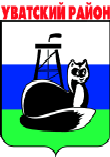 ДУМА УВАТСКОГО МУНИЦИПАЛЬНОГО РАЙОНА     Р Е Ш Е Н И Е2 декабря 2013 г.                                     с.Уват                                             № 235                          О бюджете Уватского  муниципального района на 2014 год и на плановый период 2015 и 2016 годов1. Основные характеристики бюджета Уватского муниципального района на 2014 год и на плановый период 2015 и 2016 годов1.1. Утвердить основные характеристики бюджета Уватского муниципального района (далее по тексту также - муниципальный район)   на 2014 год:1) общий   объем   доходов   бюджета   муниципального района  в  сумме  5 290 452,8 тыс. рублей; 2) общий  объем  расходов  бюджета   муниципального  района в сумме 5 301 361,4 тыс. рублей;3) верхний предел муниципального внутреннего долга Уватского муниципального района на 1 января 2015 года в сумме 0,0 тыс. рублей, в том числе верхний предел долга по муниципальным гарантиям в сумме 0,0 тыс. рублей;4)  дефицит бюджета  муниципального  района  в  сумме  10 908,6 тыс. рублей.	1.2. Утвердить основные характеристики бюджета  Уватского муниципального района на 2015 год и на 2016 год:1) общий объем доходов бюджета муниципального района на 2015 год в сумме 5 338 043,9 тыс. рублей и на 2016 год в сумме 5 442 504,7 тыс. рублей;2) общий объем расходов бюджета муниципального района на 2015 год в сумме 5 338 043,9 тыс. рублей, в том числе условно утвержденные расходы в сумме 16 194,0 тыс. рублей, и на 2016 год в сумме 5 442 504,7 тыс. рублей, в том числе условно утвержденные расходы в сумме  35 316,0 тыс. рублей;3) верхний предел муниципального внутреннего долга Уватского муниципального района на 1 января 2016 года в сумме 0,0 тыс. рублей, в том числе верхний предел долга по муниципальным гарантиям в сумме 0,0 тыс. рублей, и на 1 января 2017 года в сумме 0,0 тыс. рублей, в том числе верхний предел долга по муниципальным гарантиям в сумме 0,0 тыс. рублей;4) дефицит (профицит) бюджета муниципального района на 2015 год в сумме 0,0  тыс. рублей и на 2016 год в сумме 0,0 тыс. рублей.2. Источники финансирования дефицита бюджета Уватского муниципального района на 2014 год и на плановый период 2015 и 2016 годов2.1. Утвердить источники внутреннего финансирования дефицита бюджета  Уватского муниципального района на 2014 год по группам, подгруппам и статьям бюджетной классификации согласно приложению 1 к настоящему решению.2.2. Утвердить источники внутреннего финансирования дефицита бюджета Уватского муниципального района на плановый период 2015 и 2016 годов по группам, подгруппам и статьям бюджетной классификации согласно приложению 2 к настоящему решению.3. Доходы бюджета Уватского муниципального района на 2014 год и на плановый период 2015 и 2016 годов3.1. Установить, что в доходы бюджета муниципального района от использования имущества, находящегося в муниципальной собственности, зачисляются 15 процентов суммы прибыли, оставшейся после уплаты налогов и иных обязательных платежей муниципальных унитарных предприятий Уватского муниципального района за год, предшествующий текущему финансовому году.3.2. Утвердить поступления доходов в бюджет Уватского муниципального района на 2014 год по группам, подгруппам и статьям бюджетной классификации согласно приложению 3 к настоящему решению.3.3. Утвердить поступления доходов в бюджет Уватского муниципального района на плановый период 2015 и 2016 годов по группам, подгруппам и статьям бюджетной классификации согласно приложению 4 к настоящему решению.3.4. Учесть поступления межбюджетных трансфертов по группе «Безвозмездные поступления» согласно приложениям 3 и 4 к настоящему решению.4. Главные администраторы доходов бюджета Уватского муниципального района и главные администраторы источников финансирования дефицита бюджета Уватского муниципального района4.1. Утвердить перечень главных администраторов доходов бюджета Уватского муниципального района – органов государственной власти Тюменской области на 2014 год и на плановый период 2015 и 2016 годов согласно приложению 5 к настоящему решению.4.2. Утвердить перечень главных администраторов доходов бюджета Уватского муниципального района  –  органов местного самоуправления на 2014 год и на плановый период 2015 и 2016 годов согласно приложению 6 к настоящему решению.4.3. Утвердить перечень главных администраторов источников финансирования дефицита бюджета Уватского муниципального района:1) на 2014 год согласно приложению 7 к настоящему решению;2) на 2015 - 2016 годы согласно приложению 8 к настоящему решению.5. Бюджетные ассигнования бюджета Уватского муниципального района  на 2014 год и на плановый период 2015 и 2016 годов5.1. Утвердить распределение бюджетных ассигнований по разделам и подразделам  классификации расходов бюджета муниципального района:1) на 2014 год согласно приложению 9 к настоящему решению;2) на 2015 - 2016 годы согласно приложению 10 к настоящему решению.5.2. Утвердить распределение бюджетных ассигнований по разделам, подразделам, целевым статьям и группам видов расходов  классификации расходов бюджета муниципального района:1) на 2014 год согласно приложению 11 к настоящему решению;2) на 2015 - 2016 годы согласно приложению 12 к настоящему решению.5.3. Утвердить ведомственную структуру расходов бюджета муниципального района по разделам и подразделам, целевым статьям и группам видов расходов:1) на 2014 год согласно приложению 13 к настоящему решению;2) на 2015 - 2016 годы согласно приложению 14 к настоящему решению. 5.4. Установить, что в расходах бюджета муниципального района предусмотрены средства  на реализацию  муниципальных программ:1) на 2014 год согласно приложению 15  к настоящему решению;2) на 2015 - 2016 годы согласно приложению  16 к настоящему решению.5.5. Утвердить общий объем бюджетных ассигнований на исполнение публичных нормативных обязательств на 2014 год в сумме 3 169,4 тыс. рублей, на 2015 год в сумме 0,0 тыс. рублей и на 2016 год    в сумме 0,0 тыс. рублей.5.6. Утвердить муниципальный дорожный фонд на 2014 год в сумме 1488,6 тыс. рублей, на 2015 год в сумме 1 718,4 тыс. рублей и на 2016 год    в сумме 1 827,4 тыс. рублей.5.7.  Учесть, что в составе расходов бюджета муниципального района предусмотрены  средства на  выполнение отдельных   государственных полномочий  за счет субвенций, передаваемых из областного бюджета: 1) на 2014 год согласно приложению 17 к настоящему решению;2) на 2015 - 2016 годы согласно приложению 18 к настоящему решению.5.8. Утвердить объем резервного фонда администрации Уватского муниципального района на 2014 год в сумме 1500,0 тыс. рублей, на 2015 год в сумме 1500,0 тыс. рублей и на 2016 год в сумме 1500,0 тыс. рублей.5.9. Субсидии юридическим лицам, включая некоммерческие организации, индивидуальным предпринимателям, физическим лицам – производителям товаров (работ, услуг) предоставляются в случаях, установленных нормативными правовыми актами Уватского муниципального района, в соответствии с муниципальными программами, в порядке, утвержденном администрацией Уватского муниципального района. 6. Особенности использования бюджетных ассигнований бюджета муниципального района6.1. В соответствии с Федеральным законом от 26.07.2006 № 135-ФЗ       «О защите конкуренции» муниципальные преференции предоставляются       по целям и видам деятельности согласно приложению 19 к настоящему решению.Размеры муниципальных преференций и их конкретные получатели определяются в соответствии с настоящим решением и (или)  нормативными правовыми актами администрации Уватского муниципального района.6.2. Учесть, что во исполнение указов Президента Российской Федерации в составе расходов бюджета муниципального района предусмотрены средства на поэтапное повышение заработной платы отдельных категорий работников бюджетной сферы.6.3. Учесть, что в разделе «Социальная политика» предусмотрены средства на выплату пенсий за выслугу лет лицам, замещающим должности муниципальной службы (муниципальные должности муниципальной службы) в соответствии с постановлением Думы Уватского района от 28.09.2004 N 151 «Об утверждении Положения о порядке установления и выплаты пенсий за выслугу лет лицам, замещающим должности муниципальной службы (муниципальные должности муниципальной службы) Уватского муниципального района» (с изменениями от 05.12.2012).Максимальный размер выплаты установленной пенсии за выслугу лет муниципальным служащим муниципальной службы Уватского муниципального района на 2014 год составляет 6000 рублей в месяц.7. Бюджетные инвестиции в объекты капитального строительства7.1.  Установить, что бюджетные инвестиции в объекты капитального строительства осуществляются в соответствии с перечнем объектов, предусмотренных муниципальными программами:  «Строительство и реконструкция объектов муниципальной собственности в Уватском муниципальном районе»; «Развитие жилищно-коммунального хозяйства Уватского муниципального района».7.2. Бюджетные ассигнования на осуществление бюджетных инвестиций       в объекты капитального строительства муниципальной  собственности отражаются в муниципальных программах, сводной бюджетной росписи.8. Межбюджетные трансферты местным бюджетам8.1. Утвердить объем  и распределение дотаций на выравнивание бюджетной обеспеченности поселений из районного фонда финансовой поддержки поселений:1) на 2014 год согласно приложению 20 к настоящему решению;2) на 2015 - 2016 годы согласно приложению 21 к настоящему решению.8.2. Утвердить объем  и распределение иных межбюджетных  трансфертов из бюджета муниципального района:1) на 2014 год согласно приложению 22 к настоящему решению;2) на 2015 - 2016 годы согласно приложению 23 к настоящему решению.8.3. Учесть,  что по разделу «Национальная оборона»  предусмотрены средства, передаваемые бюджетам сельских поселений  на выполнение полномочия Российской Федерации по осуществлению  воинского учета на территориях, где отсутствуют структурные подразделения  военных комиссариатов, исходя из суммы затрат на содержание одного военно-учетного работника органа местного самоуправления и количества военно-учетных работников:1) на 2014 год согласно приложению 24 к настоящему решению;2) на 2015 - 2016 годы согласно приложению 25 к настоящему решению.8.4. Предоставление органам местного самоуправления  поселений иных межбюджетных трансфертов на решение вопросов местного значения, возникших в ходе исполнения бюджета, осуществляется в случаях и в порядке, установленных муниципальными правовыми актами представительного органа Уватского муниципального района. 8.5. Установить, что не использованные по состоянию на 1 января 2014 года остатки межбюджетных трансфертов, предоставленных из бюджета  муниципального района в  бюджеты поселений в форме субвенций и иных межбюджетных трансфертов, подлежат возврату в бюджет муниципального района.В соответствии с решением главного администратора бюджетных средств бюджета муниципального района о наличии потребности в межбюджетных трансфертах, полученных в форме иных межбюджетных трансфертов, имеющих целевое назначение, не использованных в текущем финансовом году, средства  в объеме, не превышающем остатка указанных межбюджетных трансфертов, могут быть возвращены в очередном  финансовом году  в доход  бюджета поселения, которому они были  ранее предоставлены, для финансового обеспечения расходов бюджета, соответствующих целям предоставления указанных межбюджетных трансфертов.В случае если неиспользованный остаток межбюджетных трансфертов, полученных в форме субвенций и иных межбюджетных трансфертов, имеющих целевое назначение, не перечислен в доход бюджета муниципального района, указанные средства подлежат взысканию в доход бюджета муниципального района в порядке,   определяемом администрацией Уватского муниципального района.9. Реструктуризация обязательств перед бюджетом Уватского муниципального района. Списание (урегулирование) задолженности9.1. Установить, что администрация Уватского муниципального района вправе принимать решения:1) о списании задолженности перед бюджетом муниципального района по бюджетным кредитам, процентам и иным платежам, предусмотренным договором, в порядке, установленном администрацией Уватского муниципального района;2) о проведении реструктуризации обязательств по бюджетным кредитам, в порядке, установленном администрацией Уватского муниципального района. Условия реструктуризации обязательств по бюджетным кредитам установлены подпунктом 9.2. пункта 9. настоящего решения.9.2. Установить, что реструктуризация обязательств по бюджетным кредитам  осуществляется на следующих условиях:1) при предоставлении отсрочек, рассрочек исполнения обязательств по бюджетным кредитам:а) погашение бюджетного кредита в размере не менее 10 процентов от полученной суммы;б) отсутствие просроченной задолженности по уплате процентных и иных платежей, предусмотренных договором бюджетного кредита;в) отсутствие фактов нецелевого использования бюджетного кредита;2) при прекращении первоначального обязательства с заменой его другим обязательством, предусматривающим иной предмет или способ исполнения:а) юридическое лицо – получатель бюджетного кредита – не находится в стадии реорганизации, ликвидации или банкротства;б) отсутствуют факты нецелевого использования бюджетного кредита.9.3. В порядке и случаях, предусмотренных законодательством Российской Федерации о судопроизводстве, об исполнительном производстве и несостоятельности (банкротстве), администрация Уватского муниципального района вправе принимать решения о заключении мировых соглашений, устанавливая условия урегулирования задолженности должников по денежным обязательствам перед Уватским муниципальным районом способами, предусмотренными законодательством Российской Федерации.10. Муниципальные внутренние заимствования Уватского муниципального района 10.1. Утвердить Программу муниципальных внутренних заимствований Уватского муниципального района:1) на 2014 год согласно приложению 26 к настоящему решению;2) на 2015 - 2016 годы согласно приложению 27 к настоящему решению. 11. Предоставление муниципальных гарантий Уватского муниципального района11.1. Утвердить Программу муниципальных гарантий Уватского муниципального района:1) на 2014 год согласно приложению 28 к настоящему решению;2) на 2015 - 2016 годы согласно приложению 29 к настоящему решению. 11.2. Порядок предоставления муниципальных гарантий Уватского муниципального района устанавливается администрацией Уватского муниципального района.12. Особенности исполнения бюджета муниципального района 12.1. Установить следующие основания для внесения изменений в показатели сводной бюджетной росписи бюджета муниципального района      без внесения изменений в решение о бюджете:1) недостаточность бюджетных ассигнований для исполнения публичных нормативных обязательств – с превышением общего объема указанных ассигнований в пределах 5 процентов общего объема бюджетных ассигнований, утвержденных решением о  бюджете на их исполнение в текущем финансовом году;2) изменение состава или полномочий (функций) главных распорядителей  бюджетных средств (подведомственных им казенных учреждений);3) исполнение судебных актов, предусматривающих обращение взыскания на средства бюджета муниципального района;4) использование средств резервного фонда  администрации Уватского муниципального района и иным образом зарезервированных в составе утвержденных бюджетных ассигнований средств бюджета муниципального района;5) использование в текущем финансовом году  экономии бюджетных ассигнований, направляемых  на оказание муниципальных услуг, реализацию муниципальных функций;6) изменение бюджетной классификации расходов бюджетов;7) перераспределение бюджетных ассигнований в связи с внесением изменений в муниципальные программы;8) увеличение бюджетных ассигнований на сумму остатков средств областного бюджета по согласованию с главным администратором бюджетных средств областного бюджета;9) увеличение бюджетных ассигнований на сумму остатков средств муниципального дорожного фонда;10) увеличение бюджетных ассигнований на сумму средств, полученных из  бюджетов других уровней сверх утвержденных решением о бюджете;11) перераспределение бюджетных ассигнований между  текущим финансовым годом и плановым периодом.12.2. Учесть, что в соответствии с Соглашениями о передаче органами местного самоуправления сельских поселений осуществления части своих полномочий по вопросам местного значения органам местного самоуправления муниципального района, бюджету муниципального района из бюджетов сельских поселений передаются иные межбюджетные трансферты.12.3. Установить, что наряду с органами муниципального финансового контроля главные распорядители, распорядители бюджетных средств обеспечивают контроль подведомственных организаций и получателей бюджетных средств в части эффективного и целевого использования средств бюджета муниципального района, своевременного их возврата, предоставления отчетности.2. Настоящее решение подлежит  официальному опубликованию в газете «Уватские известия».3. Настоящее решение вступает в силу в силу с 1 января 2014 года.4. Контроль за исполнением настоящего решения возложить на постоянную комиссию по бюджету, местным налогам и сборам (А.В.Нестерова).Председатель Думы                                                                    Ю.О. СвяцкевичПеречень главных администраторов доходов бюджета Уватского муниципального района – органов государственной власти Тюменской области на 2014 год и на плановый период 2015 и 2016 годовПеречень главных администраторов доходов бюджета Уватского муниципального района – органов местного самоуправления на 2014 год и на плановый период 2015 и 2016 годов1Администрирование поступлений по всем подвидам соответствующего вида доходов осуществляется главным администратором, указанным в группировочном коде бюджетной классификацииПеречень главных администраторов  источников финансирования дефицита бюджета  Уватского муниципального района на 2014 год Перечень главных администраторов  источников финансирования дефицита бюджета  Уватского муниципального района на  плановый период 2015-2016 годов              Расходы за счет субвенций из областного бюджета на исполнение   переданных государственных полномочий в 2014 годОбъем и распределение дотаций на выравнивание бюджетной обеспеченности поселений из районного фонда финансовой поддержки поселений в 2014 году                                                                                                                                         (тыс. руб.)Объем и распределение дотаций на выравнивание бюджетной обеспеченности поселений из районного фонда финансовой поддержки поселений в  2015-2016 годах 			 (тыс. руб.)Объем и распределение иных межбюджетных трансфертов                            в 2014 году                                                                                                                     (тыс. руб.)Объем и распределение иных межбюджетных трансфертов в   2015 - 2016 годах                                                                                                                     (тыс. руб.) Объем и распределение субвенций, передаваемых в бюджеты сельских поселений на исполнение  полномочия по осуществлению  первичного воинского учета на территориях, где отсутствуют военные комиссариаты в 2014 годуОбъем и распределение субвенций, передаваемых в бюджеты сельских поселений на исполнение  полномочия по осуществлению  первичного воинского учета на территориях, где отсутствуют военные комиссариаты в 2015 – 2016  годах1. Перечень подлежащих предоставлению муниципальных гарантий Уватского муниципального района в 2014 году2. Общий объем бюджетных ассигнований на исполнениемуниципальных гарантий Уватского муниципального района в 2014 году1. Перечень подлежащих предоставлению муниципальных гарантий Уватского муниципального района в 2015-2016 годахОбщий объем бюджетных ассигнований на исполнение муниципальных гарантий Уватского муниципального района в 2015 - 2016 годахПриложение   1Приложение   1Приложение   1к  решению  Думы  Уватскогок  решению  Думы  Уватскогок  решению  Думы  Уватскогомуниципального района муниципального района муниципального района от 2.12.2013 № 235от 2.12.2013 № 235от 2.12.2013 № 235Источники финансирования дефицита бюджета Уватского муниципального района на 2014 год по группам, подгруппам и статьям бюджетной классификацииИсточники финансирования дефицита бюджета Уватского муниципального района на 2014 год по группам, подгруппам и статьям бюджетной классификацииИсточники финансирования дефицита бюджета Уватского муниципального района на 2014 год по группам, подгруппам и статьям бюджетной классификацииИсточники финансирования дефицита бюджета Уватского муниципального района на 2014 год по группам, подгруппам и статьям бюджетной классификацииНаименование источникаКод бюджетной классификацииКод бюджетной классификацииСумма,         тыс. руб.Источники  внутреннего финансирования  дефицитов  бюджетов287 01 00 00 00 00 0000 000287 01 00 00 00 00 0000 00010 908,6Изменение остатков  средств на счетах по учету средств бюджетов287 01 05 00 00 00 0000 000287 01 05 00 00 00 0000 00010 908,6Увеличение остатков средств бюджетов287 01 05 00 00 00 0000 500287 01 05 00 00 00 0000 500-5 290 452,8Увеличение  прочих  остатков денежных  средств бюджетов муниципальных районов287 01 05 02 01 05 0000 510287 01 05 02 01 05 0000 510-5 290 452,8Уменьшение остатков средств бюджетов287 01 05 00 00 00 0000 600287 01 05 00 00 00 0000 6005 301 361,4Уменьшение  прочих  остатков  денежных средств бюджетов муниципальных районов287 01 05 02 01 05 0000 610287 01 05 02 01 05 0000 6105 301 361,4Приложение   2Приложение   2Приложение   2Приложение   2к  решению Думы Уватскогок  решению Думы Уватскогок  решению Думы Уватскогок  решению Думы Уватскогомуниципального района от 2.12.2013 № 235муниципального района от 2.12.2013 № 235муниципального района от 2.12.2013 № 235муниципального района от 2.12.2013 № 235Источники финансирования дефицита бюджета Уватского муниципального района на плановый период 2015 и 2016 годов  по группам, подгруппам и статьям бюджетной классификацииИсточники финансирования дефицита бюджета Уватского муниципального района на плановый период 2015 и 2016 годов  по группам, подгруппам и статьям бюджетной классификацииИсточники финансирования дефицита бюджета Уватского муниципального района на плановый период 2015 и 2016 годов  по группам, подгруппам и статьям бюджетной классификацииИсточники финансирования дефицита бюджета Уватского муниципального района на плановый период 2015 и 2016 годов  по группам, подгруппам и статьям бюджетной классификацииИсточники финансирования дефицита бюджета Уватского муниципального района на плановый период 2015 и 2016 годов  по группам, подгруппам и статьям бюджетной классификацииИсточники финансирования дефицита бюджета Уватского муниципального района на плановый период 2015 и 2016 годов  по группам, подгруппам и статьям бюджетной классификацииИсточники финансирования дефицита бюджета Уватского муниципального района на плановый период 2015 и 2016 годов  по группам, подгруппам и статьям бюджетной классификации(тыс. руб.)(тыс. руб.)(тыс. руб.)Наименование источникаКод бюджетной классификацииКод бюджетной классификацииКод бюджетной классификацииПлановый периодПлановый периодПлановый периодНаименование источникаКод бюджетной классификацииКод бюджетной классификацииКод бюджетной классификации2015 год2016 год2016 годИсточники  внутреннего финансирования  дефицитов  бюджетов287 01 00 00 00 00 0000 000287 01 00 00 00 00 0000 000287 01 00 00 00 00 0000 0000,00,00,0Изменение остатков  средств на счетах по учету средств бюджетов 287 01 05 00 00 00 0000 000287 01 05 00 00 00 0000 000287 01 05 00 00 00 0000 0000,00,00,0Увеличение остатков средств бюджетов287 01 05 00 00 00 0000 500287 01 05 00 00 00 0000 500287 01 05 00 00 00 0000 500-5 338 043,9-5 442 504,7-5 442 504,7Увеличение  прочих  остатков денежных  средств бюджетов муниципальных районов287 01 05 02 01 05 0000 510287 01 05 02 01 05 0000 510287 01 05 02 01 05 0000 510-5 338 043,9-5 442 504,7-5 442 504,7Уменьшение остатков средств бюджетов287 01 05 00 00 00 0000 600287 01 05 00 00 00 0000 600287 01 05 00 00 00 0000 6005 338 043,95 442 504,75 442 504,7Уменьшение  прочих  остатков  денежных средств бюджетов муниципальных районов287 01 05 02 01 05 0000 610287 01 05 02 01 05 0000 610287 01 05 02 01 05 0000 6105 338 043,95 442 504,75 442 504,7Доходы бюджета Уватского муниципального района на 2014 годДоходы бюджета Уватского муниципального района на 2014 годДоходы бюджета Уватского муниципального района на 2014 годКод бюджетной классификацииНаименование доходаСумма,        тыс. руб.1 00 00000 00 0000 000НАЛОГОВЫЕ И НЕНАЛОГОВЫЕ ДОХОДЫ313 513,51 01 00000 00 0000 000НАЛОГИ НА ПРИБЫЛЬ, ДОХОДЫ252 051,21 01 02000 01 0000 110 Налог на доходы физических лиц252 051,21 03 00000 00 0000 000НАЛОГИ НА ТОВАРЫ (РАБОТЫ, УСЛУГИ), РЕАЛИЗУЕМЫЕ НА ТЕРРИТОРИИ РОССИЙСКОЙ ФЕДЕРАЦИИ1 488,61 03 02000 01 0000 110Акцизы по подакцизным товарам (продукции), производимым на территории Российской Федерации1 488,61 05 00000 00 0000 000НАЛОГИ НА СОВОКУПНЫЙ ДОХОД10 135,11 05 02000 02 0000 110 Единый налог на вмененный доход для отдельных видов  деятельности10 123,51 05 03000 01 0000 110Единый сельскохозяйственный налог 11,61 06 00000 00 0000 000НАЛОГИ НА ИМУЩЕСТВО15,11 06 06000 00 0000 110 Земельный налог15,11 08 00000 00 0000 000ГОСУДАРСТВЕННАЯ ПОШЛИНА668,51 08 03000 01 0000 110Государственная пошлина по делам, рассматриваемым в судах общей юрисдикции, мировыми судьями665,51 08 07000 01 0000 110Государственная пошлина за государственную регистрацию, а также за совершение прочих юридически значимых действий3,01 11 00000 00 0000 000ДОХОДЫ ОТ ИСПОЛЬЗОВАНИЯ ИМУЩЕСТВА, НАХОДЯЩЕГОСЯ В ГОСУДАРСТВЕННОЙ И МУНИЦИПАЛЬНОЙ СОБСТВЕННОСТИ18 157,31 11 05000 00 0000 120Доходы, получаемые в виде арендной либо иной платы за передачу в возмездное пользование государственного и муниципального имущества (за исключением имущества бюджетных и автономных учреждений, а также имущества государственных и муниципальных унитарных предприятий, в том числе казенных)16 990,31 11 09000 00 0000 120Прочие доходы от использования имущества и прав, находящихся в государственной и муниципальной собственности (за исключением имущества бюджетных и автономных учреждений, а также имущества государственных и муниципальных унитарных предприятий, в том числе казенных) 1 167,01 12 00000 00 0000 000ПЛАТЕЖИ ПРИ ПОЛЬЗОВАНИИ ПРИРОДНЫМИ РЕСУРСАМИ23 718,81 12 01000 01 0000 120Плата за негативное воздействие на окружающую среду23 718,81 13 00000 00 0000 000ДОХОДЫ ОТ ОКАЗАНИЯ ПЛАТНЫХ УСЛУГ (РАБОТ) И КОМПЕНСАЦИИ ЗАТРАТ ГОСУДАРСТВА198,01 13 02000 00 0000 130Доходы от компенсации затрат государства 198,01 14 00000 00 0000 000ДОХОДЫ ОТ ПРОДАЖИ МАТЕРИАЛЬНЫХ И НЕМАТЕРИАЛЬНЫХ АКТИВОВ328,01 14 02000 00 0000 000Доходы от реализации имущества, находящегося в государственной и муниципальной собственности (за исключением имущества бюджетных и автономных учреждений, а также имущества государственных и муниципальных унитарных предприятий, в том числе казенных)250,01 14 06000 00 0000 430Доходы от продажи земельных участков, находящихся в государственной и муниципальной собственности (за исключением земельных участков бюджетных и автономных учреждений)78,01 16 00000 00 0000 000ШТРАФЫ, САНКЦИИ, ВОЗМЕЩЕНИЕ УЩЕРБА6 752,92 00 00000 00 0000 000БЕЗВОЗМЕЗДНЫЕ ПОСТУПЛЕНИЯ4 976 939,32 02 00000 00 0000 000Безвозмездные поступления от других бюджетов бюджетной системы Российской Федерации 4 976 939,32 02 02000 00 0000 151Субсидии бюджетам бюджетной системы Российской Федерации (межбюджетные субсидии)4 392 450,02 02 03000 00 0000 151Субвенции бюджетам субъектов Российской Федерации и муниципальных образований364 182,02 02 04000 00 0000 151Иные межбюджетные трансферты220 307,3ВСЕГО ДОХОДОВ5 290 452,8Доходы бюджета Уватского муниципального района на плановый период 2015 и 2016 годовДоходы бюджета Уватского муниципального района на плановый период 2015 и 2016 годовДоходы бюджета Уватского муниципального района на плановый период 2015 и 2016 годовДоходы бюджета Уватского муниципального района на плановый период 2015 и 2016 годовДоходы бюджета Уватского муниципального района на плановый период 2015 и 2016 годов(тыс. руб.)(тыс. руб.)Наименование доходаПлановый периодПлановый периодПлановый периодНаименование дохода2015 год2016 год2016 год1 00 00000 00 0000 000НАЛОГОВЫЕ И НЕНАЛОГОВЫЕ ДОХОДЫ364 744,8414 563,4414 563,41 01 00000 00 0000 000НАЛОГИ НА ПРИБЫЛЬ, ДОХОДЫ299 793,8336 134,3336 134,31 01 02000 01 0000 110 Налог на доходы физических лиц299 793,8336 134,3336 134,31 03 00000 00 0000 000НАЛОГИ НА ТОВАРЫ (РАБОТЫ, УСЛУГИ), РЕАЛИЗУЕМЫЕ НА ТЕРРИТОРИИ РОССИЙСКОЙ ФЕДЕРАЦИИ1 718,41 827,41 827,41 03 02000 01 0000 110Акцизы по подакцизным товарам (продукции), производимым на территории Российской Федерации1 718,41 827,41 827,41 05 00000 00 0000 000НАЛОГИ НА СОВОКУПНЫЙ ДОХОД10 652,111 195,311 195,31 05 02000 02 0000 110 Единый налог на вмененный доход для отдельных видов  деятельности10 639,911 182,511 182,51 05 03000 01 0000 110Единый сельскохозяйственный налог 12,212,812,81 06 00000 00 0000 000НАЛОГИ НА ИМУЩЕСТВО15,215,615,61 06 06000 00 0000 110 Земельный налог15,215,615,61 08 00000 00 0000 000ГОСУДАРСТВЕННАЯ ПОШЛИНА702,4738,1738,11 08 03000 01 0000 110Государственная пошлина по делам, рассматриваемым в судах общей юрисдикции, мировыми судьями699,4735,1735,11 08 07000 01 0000 110Государственная пошлина за государственную регистрацию, а также за совершение прочих юридически значимых действий3,03,03,01 11 00000 00 0000 000ДОХОДЫ ОТ ИСПОЛЬЗОВАНИЯ ИМУЩЕСТВА, НАХОДЯЩЕГОСЯ В ГОСУДАРСТВЕННОЙ И МУНИЦИПАЛЬНОЙ СОБСТВЕННОСТИ18 999,219 968,519 968,51 11 05000 00 0000 120Доходы, получаемые в виде арендной либо иной платы за передачу в возмездное пользование государственного и муниципального имущества (за исключением имущества бюджетных и автономных учреждений, а также имущества государственных и муниципальных унитарных предприятий, в том числе казенных)17 773,218 679,518 679,51 11 09000 00 0000 120Прочие доходы от использования имущества и прав, находящихся в государственной и муниципальной собственности (за исключением имущества бюджетных и автономных учреждений, а также имущества государственных и муниципальных унитарных предприятий, в том числе казенных) 1 226,01 289,01 289,01 12 00000 00 0000 000ПЛАТЕЖИ ПРИ ПОЛЬЗОВАНИИ ПРИРОДНЫМИ РЕСУРСАМИ25 213,236 644,336 644,31 12 01000 01 0000 120Плата за негативное воздействие на окружающую среду25 213,236 644,336 644,31 13 00000 00 0000 000ДОХОДЫ ОТ ОКАЗАНИЯ ПЛАТНЫХ УСЛУГ (РАБОТ) И КОМПЕНСАЦИИ ЗАТРАТ ГОСУДАРСТВА208,0219,0219,01 13 02000 00 0000 130Доходы от компенсации затрат государства 208,0219,0219,01 14 00000 00 0000 000ДОХОДЫ ОТ ПРОДАЖИ МАТЕРИАЛЬНЫХ И НЕМАТЕРИАЛЬНЫХ АКТИВОВ345,2361,6361,61 14 02000 00 0000 000Доходы от реализации имущества, находящегося в государственной и муниципальной собственности (за исключением имущества бюджетных и автономных учреждений, а также имущества государственных и муниципальных унитарных предприятий, в том числе казенных)263,0276,0276,01 14 06000 00 0000 430Доходы от продажи земельных участков, находящихся в государственной и муниципальной собственности (за исключением земельных участков бюджетных и автономных учреждений)82,285,685,61 16 00000 00 0000 000ШТРАФЫ, САНКЦИИ, ВОЗМЕЩЕНИЕ УЩЕРБА7 097,37 459,37 459,32 00 00000 00 0000 000БЕЗВОЗМЕЗДНЫЕ ПОСТУПЛЕНИЯ4 973 299,15 027 941,35 027 941,32 02 00000 00 0000 000Безвозмездные поступления от других бюджетов бюджетной системы Российской Федерации 4 973 299,15 027 941,35 027 941,32 02 02000 00 0000 151Субсидии бюджетам бюджетной системы Российской Федерации (межбюджетные субсидии)4 331 130,04 354 989,04 354 989,02 02 03000 00 0000 151Субвенции бюджетам субъектов Российской Федерации и муниципальных образований405 594,0412 322,0412 322,02 02 04000 00 0000 151Иные межбюджетные трансферты236 575,1260 630,3260 630,3ВСЕГО ДОХОДОВ5 338 043,95 442 504,75 442 504,7Приложение 5к решению ДумыУватского муниципального районаот 2.12.2013 № 235Код бюджетной классификацииНаименование главного администратораДепартамент агропромышленного комплекса Тюменской области007 1 16 43000 01 0000 140Денежные взыскания (штрафы) за нарушение законодательства Российской Федерации об административных правонарушениях, предусмотренные статьей 20.25 Кодекса Российской Федерации об административных правонарушениях007 1 16 90050 05 0000 140Прочие поступления от денежных взысканий (штрафов) и иных сумм в возмещение ущерба, зачисляемые в бюджеты муниципальных районовДепартамент лесного комплекса Тюменской области015 1 16 35030 05 0000 140Суммы по искам о возмещении вреда, причиненного окружающей среде, подлежащие зачислению в бюджеты муниципальных районов015 1 16 43000 01 0000 140Денежные взыскания (штрафы) за нарушение законодательства Российской Федерации об административных правонарушениях, предусмотренные статьей 20.25 Кодекса Российской Федерации об административных правонарушениях015 1 16 90050 05 0000 140Прочие поступления от денежных взысканий (штрафов) и иных сумм в возмещение ущерба, зачисляемые в бюджеты муниципальных районовДепартамент недропользования и экологии Тюменской области018 1 16 35030 05 0000 140Суммы по искам о возмещении вреда, причиненного окружающей среде, подлежащие зачислению в бюджеты муниципальных районовДепартамент финансов Тюменской области019 1 16 51030 02 0000 140Денежные взыскания (штрафы), установленные законами субъектов Российской Федерации за несоблюдение муниципальных правовых актов, зачисляемые в бюджеты муниципальных районовУправление ветеринарии Тюменской области 033 1 16 43000 01 0000 140Денежные взыскания (штрафы) за нарушение законодательства Российской Федерации об административных правонарушениях, предусмотренные статьей 20.25 Кодекса Российской Федерации об административных правонарушениях033 1 16 90050 05 0000 140Прочие поступления от денежных взысканий (штрафов) и иных сумм в возмещение ущерба, зачисляемые в бюджеты муниципальных районовУправление гостехнадзора Тюменской области 034 1 16 43000 01 0000 140Денежные взыскания (штрафы) за нарушение законодательства Российской Федерации об административных правонарушениях, предусмотренные статьей 20.25 Кодекса Российской Федерации об административных правонарушениях034 1 16 90050 05 0000 140Прочие поступления от денежных взысканий (штрафов) и иных сумм в возмещение ущерба, зачисляемые в бюджеты муниципальных районовДепартамент труда и занятости населения Тюменской области103 1 16 43000 01 0000 140Денежные взыскания (штрафы) за нарушение законодательства Российской Федерации об административных правонарушениях, предусмотренные статьей 20.25 Кодекса Российской Федерации об административных правонарушениях103 1 16 90050 05 0000 140Прочие поступления от денежных взысканий (штрафов) и иных сумм в возмещение ущерба, зачисляемые в бюджеты муниципальных районовКомитет по контролю в сфере размещения государственного заказа Тюменской области115 1 16 33050 05 0000 140Денежные взыскания (штрафы) за нарушение законодательства Российской Федерации о размещении заказов на поставки товаров, выполнение работ, оказание услуг для нужд муниципальных районовУправление по охране, контролю и регулированию использования объектов животного мира и среды их обитания Тюменской области129 1 16 25030 01 0000 140Денежные взыскания (штрафы) за нарушение законодательства Российской Федерации об охране и использовании животного мира129 1 16 35030 05 0000 140Суммы по искам о возмещении вреда, причиненного окружающей среде, подлежащие зачислению в бюджеты муниципальных районовПриложение 6к   решению Думы Уватского муниципального районаот  2.12.2013 № 235Код бюджетной классификацииНаименование главного администратораАдминистрация Уватского муниципального района287 1 08 07150 01 0000 110Государственная пошлина за выдачу разрешения на установку рекламной конструкции1    287 1 08 07174 01 0000 110Государственная пошлина за выдачу органом местного самоуправления муниципального района специального разрешения на движение по автомобильным дорогам транспортных средств, осуществляющих перевозки опасных, тяжеловесных и (или) крупногабаритных грузов, зачисляемая в бюджеты муниципальных районов1287 1 11 05013 05 0000 120Доходы, получаемые в виде арендной платы за земельные участки, государственная собственность на которые не разграничена и которые расположены в границах межселенных территорий муниципальных районов, а также средства от продажи права на заключение договоров аренды указанных земельных участков1287 1 11 05013 10 0000 120Доходы, получаемые в виде арендной платы за земельные участки, государственная собственность на которые не разграничена и которые расположены в границах поселений, а также средства от продажи права на заключение договоров аренды указанных земельных участков1287 1 11 05025 05 0000 120Доходы, получаемые в виде арендной платы, а также средства от продажи права на заключение договоров аренды за земли, находящиеся в собственности муниципальных районов (за исключением земельных участков муниципальных бюджетных и автономных учреждений)1287 1 11 05027 05 0000 120Доходы, получаемые  в виде арендной платы  за земельные участки, расположенные в полосе отвода автомобильных дорог общего пользования местного значения, находящихся в собственности муниципальных районов287 1 11 05035 05 0000 120Доходы от сдачи в аренду имущества, находящегося в оперативном управлении  органов управления  муниципальных районов и созданных ими учреждений (за исключением имущества муниципальных бюджетных и автономных учреждений)1287 1 11 05075 05 0000 120Доходы от сдачи в аренду имущества, составляющего казну муниципальных районов (за исключением земельных участков)1287 1 11 05093 05 0000 120Доходы от предоставления на платной основе парковок (парковочных мест), расположенных на автомобильных дорогах общего пользования местного значения, относящихся к собственности муниципальных районов287 1 11 07015 05 0000 120Доходы от перечисления части прибыли, остающейся после уплаты налогов и иных обязательных платежей муниципальных унитарных предприятий, созданных муниципальными районами287 1 11 09035 05 0000 120Доходы от эксплуатации и использования имущества автомобильных дорог, находящихся в собственности муниципальных районов287 1 11 09045 05 0000 120Прочие поступления от использования имущества, находящегося в собственности муниципальных районов (за исключением имущества муниципальных бюджетных и автономных учреждений, а также имущества муниципальных унитарных предприятий, в том числе казенных)1287 1 12 04051 05 0000 120Плата за использование лесов, расположенных на землях иных категорий, находящихся в  собственности муниципальных районов, в части платы по договору купли-продажи лесных насаждений287 1 12 04052 05 0000 120Плата за использование лесов, расположенных на землях иных категорий, находящихся в  собственности муниципальных районов, в части арендной платы  287 1 13 01540 05 0000 130Плата за  оказание услуг по присоединению объектов дорожного сервиса к автомобильным дорогам общего пользования местного значения, зачисляемая в бюджеты муниципальных районов287 1 13 01995 05 0000 130Прочие доходы от оказания платных услуг (работ) получателями средств бюджетов муниципальных районов287 1 13 02065 05 0000 130Доходы, поступающие в порядке возмещения расходов, понесенных в связи с эксплуатацией  имущества муниципальных районов287 1 13 02995 05 0000 130Прочие доходы от компенсации затрат  бюджетов муниципальных районов287 1 14 01050 05 0000 410Доходы от продажи квартир, находящихся в собственности муниципальных районов287 1 14 02053 05 0000 410Доходы от реализации иного имущества, находящегося в собственности муниципальных районов (за исключением имущества муниципальных бюджетных и автономных учреждений, а также имущества муниципальных унитарных предприятий, в том числе казенных), в части реализации основных средств по указанному имуществу287 1 14 02053 05 0000 440Доходы от реализации иного имущества, находящегося в собственности муниципальных районов (за исключением имущества муниципальных бюджетных и автономных учреждений, а также имущества муниципальных унитарных предприятий, в том числе казенных), в части реализации материальных запасов по указанному имуществу287 1 14 06013 05 0000 430Доходы от продажи земельных участков, государственная собственность на которые не разграничена и которые расположены в границах межселенных территорий муниципальных районов287 1 14 06013 10 0000 430Доходы от продажи земельных участков, государственная собственность на которые не разграничена и которые расположены в границах поселений287 1 14 06025 05 0000 430Доходы от продажи земельных участков, находящихся в собственности муниципальных районов (за исключением земельных участков муниципальных бюджетных и автономных учреждений)287 1 16 18050 05 0000 140Денежные взыскания (штрафы) за нарушение бюджетного законодательства (в части  бюджетов муниципальных районов)287 1 16 21050 05 0000 140Денежные взыскания (штрафы) и иные суммы, взыскиваемые с лиц, виновных в совершении преступлений, и в возмещение ущерба имуществу, зачисляемые в бюджеты муниципальных районов287 1 16 23051 05 0000 140Доходы от возмещения  ущерба при возникновении страховых случаев по обязательному страхованию гражданской ответственности, когда выгодоприобретателями выступают получатели средств бюджетов муниципальных районов287 1 16 23052 05 0000 140Доходы от возмещения  ущерба при возникновении иных страховых случаев, когда выгодоприобретателями выступают получатели средств бюджетов муниципальных районов287 1 16 32000 05 0000 140Денежные взыскания, налагаемые в возмещение ущерба, причиненного в результате незаконного  или  нецелевого использования  бюджетных средств (в части бюджетов муниципальных районов)287 1 16 33050 05 0000 140Денежные взыскания (штрафы) за нарушение законодательства Российской Федерации о размещении заказов на поставки товаров, выполнение работ, оказание услуг для нужд муниципальных районов287 1 16 42050 05 0000 140Денежные взыскания (штрафы) за нарушение условий договоров (соглашений) о предоставлении бюджетных кредитов за счет средств бюджетов муниципальных районов287 1 16 43000 01 0000 140Денежные взыскания (штрафы) за нарушение законодательства Российской Федерации об административных правонарушениях, предусмотренные статьей 20.25 Кодекса Российской Федерации об административных правонарушениях287 1 16 46000 05 0000 140Поступления сумм в возмещение ущерба в связи с нарушением исполнителем (подрядчиком) условий государственных контрактов или иных договоров, финансируемых за счет средств муниципальных дорожных фондов муниципальных районов, либо в связи с уклонением от заключения таких контрактов или иных договоров287 1 16 90050 05 0000 140Прочие поступления от денежных взысканий (штрафов) и иных сумм в возмещение ущерба, зачисляемые в бюджеты муниципальных районов287 1 17 01050 05 0000 180Невыясненные поступления, зачисляемые в бюджеты муниципальных районов287 1 17 05050 05 0000 180Прочие неналоговые доходы бюджетов муниципальных районов287 2 02 01001 05 0000 151Дотации бюджетам муниципальных районов на выравнивание  бюджетной обеспеченности287 2 02 02008 05 0000 151Субсидии бюджетам муниципальных районов на обеспечение жильем молодых семей287 2 02 02041 05 0000 151Субсидии бюджетам муниципальных районов на строительство, модернизацию, ремонт и содержание автомобильных дорог общего пользования, в том числе дорог в поселениях (за исключением автомобильных дорог федерального значения)287 2 02 02044 05 0000 151Субсидии бюджетам муниципальных районов на обеспечение автомобильными дорогами новых микрорайонов287 2 02 02051 05 0000 151Субсидии     бюджетам     муниципальных    районов   на   реализацию   федеральных целевых программ287 2 02 02085 05 0000 151Субсидии бюджетам муниципальных районов  на  осуществление  мероприятий по    обеспечению    жильем     граждан Российской  Федерации,  проживающих   в сельской местности287 2 02 02089 05 0001 151Субсидии бюджетам муниципальных районов на обеспечение мероприятий по капитальному ремонту многоквартирных домов за счет средств бюджетов287 2 02 02089 05 0002 151Субсидии  бюджетам  муниципальных   районов   на    обеспечение мероприятий по  переселению  граждан из аварийного жилищного фонда  за  счет  средств бюджетов287 2 02 02100 05 0000 151Субсидии бюджетам муниципальных районов на поддержку экономического и социального развития коренных малочисленных народов Севера, Сибири  и Дальнего Востока287 2 02 02999 05 0000 151Прочие субсидии бюджетам муниципальных районов287 2 02 03015 05 0000 151Субвенции бюджетам муниципальных районов на осуществление первичного воинского учета на территориях, где отсутствуют военные комиссариаты287 2 02 03021 05 0000 151Субвенции бюджетам муниципальных районов на ежемесячное денежное вознаграждение за классное руководство287 2 02 03022 05 0000 151Субвенции бюджетам муниципальных районов на предоставление гражданам субсидий на оплату жилого помещения и коммунальных услуг287 2 02 03024 05 0000 151Субвенции бюджетам муниципальных районов на выполнение передаваемых полномочий субъектов Российской Федерации287 2 02 03029 05 0000 151Субвенции бюджетам муниципальных районов на компенсацию части родительской платы за содержание ребенка в муниципальных образовательных учреждениях, реализующих основную общеобразовательную программу дошкольного образования287 2 02 03046 05 0000 151Субвенции   бюджетам    муниципальных районов  на   возмещение   гражданам, ведущим личное  подсобное хозяйство, сельскохозяйственным потребительским         кооперативам, крестьянским (фермерским) хозяйствам части  затрат  на  уплату процентов по кредитам, полученным  в российских  кредитных   организациях, и займам, полученным в сельскохозяйственных кредитных потребительских кооперативах  в  2005 – 2012 годах на срок до 8 лет287 2 02 03115 05 0000 151Субвенции бюджетам муниципальных районов на возмещение части процентной ставки по долгосрочным, среднесрочным и краткосрочным кредитам, взятым малыми формами хозяйствования287 2 02 04014 05 0000 151Межбюджетные трансферты, передаваемые бюджетам муниципальных районов из бюджетов поселений на осуществление части полномочий по решению вопросов местного значения в соответствии с заключенными соглашениями287 2 02 04029 05 0000 151Межбюджетные  трансферты,  передаваемые     бюджетам   муниципальных районов на реализацию дополнительных  мероприятий, направленных на снижение  напряженности на рынке труда287 2 02 04056 05 0000 151Межбюджетные трансферты, передаваемые бюджетам муниципальных районов на финансовое обеспечение дорожной деятельности в отношении автомобильных дорог общего пользования местного значения287 2 02 04999 05 0000 151Прочие    межбюджетные    трансферты, передаваемые  бюджетам  муниципальных районов287 2 03 05010 05 0000 180Предоставление  государственными (муниципальными) организациями грантов для получателей средств бюджетов муниципальных районов287 2 03 05020 05 0000 180Поступления от денежных пожертвований, предоставляемых государственными (муниципальными) организациями  получателям средств  бюджетов муниципальных районов287 2 03 05099 05 0000 180Прочие безвозмездные поступления от государственных (муниципальных) организаций  в бюджеты муниципальных районов287 2 04 05010 05 0000 180Предоставление негосударственными организациями грантов для получателей средств  бюджетов муниципальных районов287 2 04 05020 05 0000 180Поступления от денежных пожертвований, предоставляемых негосударственными организациями получателям средств  бюджетов муниципальных районов287 2 04 05099 05 0000 180Прочие безвозмездные поступления от негосударственных организаций в бюджеты муниципальных районов287 2 07 05010 05 0000 180Безвозмездные поступления от физических и юридических лиц на финансовое обеспечение дорожной деятельности, в том числе добровольных пожертвований, в отношении автомобильных дорог общего пользования местного значения муниципальных районов287 2 07 05020 05 0000 180Поступления от денежных пожертвований, предоставляемых физическими лицами получателям средств бюджетов муниципальных районов287 2 07 05030 05 0000 180Прочие безвозмездные поступления в бюджеты муниципальных районов287 2 08 05000 05 0000 180Перечисления из бюджетов муниципальных районов (в бюджеты муниципальных районов) для осуществления возврата (зачета) излишне уплаченных или излишне взысканных сумм налогов, сборов и иных платежей, а также сумм процентов за несвоевременное осуществление такого возврата и процентов, начисленных на излишне взысканные суммы287 2 18 05010 05 0000 151Доходы бюджетов муниципальных районов от возврата остатков субсидий, субвенций и иных межбюджетных трансфертов, имеющих целевое назначение, прошлых лет из бюджетов поселений287 2 18 05010 05 0000 180Доходы бюджетов муниципальных районов от возврата бюджетными учреждениями остатков субсидий прошлых лет287 2 18 05020 05 0000 180Доходы бюджетов муниципальных районов от возврата автономными учреждениями остатков субсидий прошлых лет287 2 18 05030 05 0000 180Доходы бюджетов муниципальных районов от возврата иными организациями остатков субсидий прошлых лет287 2 19 05000 05 0000 151Возврат остатков субсидий, субвенций и иных межбюджетных трансфертов, имеющих целевое назначение, прошлых лет из бюджетов муниципальных районовПриложение  7к   решению ДумыУватского муниципальногорайона от 2.12.2013 № 235Код бюджетной классификацииНаименование главного администратораАдминистрация Уватского муниципального района287 01 03 01 00 05 0000 710Получение кредитов от других бюджетов бюджетной системы Российской Федерации бюджетами муниципальных районов в валюте Российской Федерации287 01 03 01 00 05 0000 810Погашение бюджетами муниципальных районов кредитов от других бюджетов бюджетной системы Российской Федерации в валюте Российской Федерации287 01 05 02 01 05 0000 510Увеличение  прочих  остатков денежных  средств бюджетов муниципальных районов287 01 05 02 01 05 0000 610Уменьшение  прочих  остатков  денежных средств бюджетов муниципальных районов287 01 06 05 01 05 0200 640Возврат централизованных кредитов агропромышленного комплекса бюджетам муниципальных районов287 01 06 05 01 05 0300 640Возврат централизованных кредитов «северного завоза» бюджетам муниципальных районов287 01 06 05 01 05 0400 640Возврат товарных кредитов бюджетам муниципальных районов, выданных на поставку горюче-смазочных материалов сельскохозяйственным товаропроизводителям в 1995 - 1996 годахПриложение  8к    решению ДумыУватского муниципальногорайона от 2.12.2013 № 235Код бюджетной классификацииНаименование главного администратораАдминистрация Уватского муниципального района287 01 03 01 00 05 0000 710Получение кредитов от других бюджетов бюджетной системы Российской Федерации бюджетами муниципальных районов в валюте Российской Федерации287 01 03 01 00 05 0000 810Погашение бюджетами муниципальных районов кредитов от других бюджетов бюджетной системы Российской Федерации в валюте Российской Федерации287 01 05 02 01 05 0000 510Увеличение  прочих  остатков денежных  средств бюджетов муниципальных районов287 01 05 02 01 05 0000 610Уменьшение  прочих  остатков  денежных средств бюджетов муниципальных районов287 01 06 05 01 05 0200 640Возврат централизованных кредитов агропромышленного комплекса бюджетам муниципальных районов287 01 06 05 01 05 0300 640Возврат централизованных кредитов «северного завоза» бюджетам муниципальных районов287 01 06 05 01 05 0400 640Возврат товарных кредитов бюджетам муниципальных районов, выданных на поставку горюче-смазочных материалов сельскохозяйственным товаропроизводителям в 1995 - 1996 годахРаспределение бюджетных ассигнований на 2014 годРаспределение бюджетных ассигнований на 2014 годРаспределение бюджетных ассигнований на 2014 годРаспределение бюджетных ассигнований на 2014 год по разделам и подразделам классификации расходов бюджета Уватского муниципального района по разделам и подразделам классификации расходов бюджета Уватского муниципального района по разделам и подразделам классификации расходов бюджета Уватского муниципального района по разделам и подразделам классификации расходов бюджета Уватского муниципального районаНаименованиеРзПРСумма,
тыс. руб.ОБЩЕГОСУДАРСТВЕННЫЕ ВОПРОСЫ010098 633,1Функционирование законодательных (представительных) органов государственной власти и представительных органов муниципальных образований 01034 413,1Функционирование Правительства Российской Федерации, высших исполнительных органов государственной власти субъектов Российской Федерации, местных администраций010467 091,0Обеспечение деятельности финансовых, налоговых и таможенных органов и органов финансового (финансово-бюджетного) надзора0106833,9Резервные фонды01111 500,0Другие общегосударственные вопросы011324795,1НАЦИОНАЛЬНАЯ ОБОРОНА 02004 585,0Мобилизационная и вневойсковая подготовка 02034 585,0НАЦИОНАЛЬНАЯ БЕЗОПАСНОСТЬ И ПРАВООХРАНИТЕЛЬНАЯ ДЕЯТЕЛЬНОСТЬ03001 431,0Защита населения и территории от чрезвычайных ситуаций природного и техногенного характера, гражданская оборона0309738,0Обеспечение пожарной безопасности0310605,0Миграционная политика031188,0НАЦИОНАЛЬНАЯ ЭКОНОМИКА04003 994 918,9 Общеэкономические вопросы040144,0Сельское хозяйство и рыболовство04053 504,0Транспорт040822 854,0Дорожное хозяйство (дорожные фонды)040954 797,3Другие вопросы в области национальной экономики04123 913 719,6ЖИЛИЩНО-КОММУНАЛЬНОЕ ХОЗЯЙСТВО0500105 761,7Жилищное хозяйство05015 316,7Коммунальное хозяйство050293 918,0Благоустройство05031 027,0Другие вопросы в области жилищно-коммунального хозяйства05055 500,0ОБРАЗОВАНИЕ0700599 212,0Дошкольное образование0701189 653,0Общее образование0702391 302,0Молодежная политика и оздоровление детей0707963,0Другие вопросы в области образования070917 294,0КУЛЬТУРА, КИНЕМАТОГРАФИЯ080095 461,7Культура080188 959,7Другие вопросы в области культуры, кинематографии08046 502,0СОЦИАЛЬНАЯ ПОЛИТИКА100065 333,0Пенсионное обеспечение1001925,0Социальное обслуживание населения100232 111,0Социальное обеспечение населения100322 591,0Охрана семьи и детства10049 706,0ФИЗИЧЕСКАЯ КУЛЬТУРА И СПОРТ 1100124 608,0Массовый спорт 1102124 608,0МЕЖБЮДЖЕТНЫЕ ТРАНСФЕРТЫ  ОБЩЕГО ХАРАКТЕРА БЮДЖЕТАМ СУБЪЕКТОВ РОССИЙСКОЙ ФЕДЕРАЦИИ И МУНИЦИПАЛЬНЫХ ОБРАЗОВАНИЙ1400211 417,0Дотации на выравнивание бюджетной обеспеченности субъектов Российской Федерации и муниципальных образований1401151 031,0Прочие межбюджетные трансферты общего характера140360 386,0ВСЕГО РАСХОДОВ5 301 361,4Распределение бюджетных ассигнований на 2015 - 2016 годыРаспределение бюджетных ассигнований на 2015 - 2016 годыРаспределение бюджетных ассигнований на 2015 - 2016 годыРаспределение бюджетных ассигнований на 2015 - 2016 годыРаспределение бюджетных ассигнований на 2015 - 2016 годыРаспределение бюджетных ассигнований на 2015 - 2016 годыРаспределение бюджетных ассигнований на 2015 - 2016 годыРаспределение бюджетных ассигнований на 2015 - 2016 годыРаспределение бюджетных ассигнований на 2015 - 2016 годы по разделам и подразделам классификации расходов бюджета Уватского муниципального района по разделам и подразделам классификации расходов бюджета Уватского муниципального района по разделам и подразделам классификации расходов бюджета Уватского муниципального района по разделам и подразделам классификации расходов бюджета Уватского муниципального района по разделам и подразделам классификации расходов бюджета Уватского муниципального района по разделам и подразделам классификации расходов бюджета Уватского муниципального района по разделам и подразделам классификации расходов бюджета Уватского муниципального района по разделам и подразделам классификации расходов бюджета Уватского муниципального района по разделам и подразделам классификации расходов бюджета Уватского муниципального района(тыс. руб.)НаименованиеРзРзПРПРплановый периодплановый периодплановый периодплановый периодНаименованиеРзРзПРПР2015 год2015 год2016 год2016 годОБЩЕГОСУДАРСТВЕННЫЕ ВОПРОСЫ01010000103 228,1103 228,1101 958,1101 958,1Функционирование законодательных (представительных) органов государственной власти и представительных органов муниципальных образований 010103034 426,04 426,04 536,04 536,0Функционирование Правительства Российской Федерации, высших исполнительных органов государственной власти субъектов Российской Федерации, местных администраций0101040467482,067482,069 451,069 451,0Обеспечение деятельности финансовых, налоговых и таможенных органов и органов финансового (финансово-бюджетного) надзора01010606845,0845,0845,0845,0Обеспечение проведения выборов и референдумов01010707781,0781,0Резервные фонды010111111 500,01 500,01 500,01 500,0Другие общегосударственные вопросы0101131328194,128194,125 626,125 626,1НАЦИОНАЛЬНАЯ ОБОРОНА 020200004 686,04 686,04 686,04 686,0Мобилизационная и вневойсковая подготовка 020203034 686,04 686,04 686,04 686,0НАЦИОНАЛЬНАЯ БЕЗОПАСНОСТЬ И ПРАВООХРАНИТЕЛЬНАЯ ДЕЯТЕЛЬНОСТЬ030300001 446,01 446,01 450,01 450,0Защита населения и территории от чрезвычайных ситуаций природного и техногенного характера, гражданская оборона03030909753,0753,0753,0753,0Обеспечение пожарной безопасности03031010605,0605,0605,0605,0Миграционная политика0303111188,088,092,092,0НАЦИОНАЛЬНАЯ ЭКОНОМИКА040400004 000 347,64 000 347,64 000 721,34 000 721,3Общеэкономические вопросы0404010144,044,045,045,0Сельское хозяйство и рыболовство040405053 524,03 524,03 628,03 628,0Транспорт0404080823 010,023 010,023 186,023 186,0Дорожное хозяйство (дорожные фонды)0404090960 035,060 035,060 034,760 034,7Другие вопросы в области национальной экономики040412123 913 734,63 913 734,63 913 827,63 913 827,6ЖИЛИЩНО-КОММУНАЛЬНОЕ ХОЗЯЙСТВО0505000036 366,236 366,237 092,337 092,3Жилищное хозяйство050501015 623,25 623,25 910,35 910,3Коммунальное хозяйство0505020224 216,024 216,024 655,024 655,0Благоустройство050503031 027,01 027,01 027,01 027,0Другие вопросы в области жилищно-коммунального хозяйства050505055 500,05 500,05 500,05 500,0ОБРАЗОВАНИЕ07070000657 601,0657 601,0690 752,0690 752,0Дошкольное образование07070101196 960,0196 960,0218 317,0218 317,0Общее образование07070202441 062,0441 062,0451 861,0451 861,0Молодежная политика и оздоровление детей07070707989,0989,0984,0984,0Другие вопросы в области образования0707090918 590,018 590,019 590,019 590,0КУЛЬТУРА,  КИНЕМАТОГРАФИЯ08080000103 354,0103 354,0125 642,0125 642,0Культура0808010196 852,096 852,0119 140,0119 140,0Другие вопросы в области культуры, кинематографии080804046 502,06 502,06 502,06 502,0СОЦИАЛЬНАЯ ПОЛИТИКА1010000058 986,058 986,059 514,059 514,0Пенсионное обеспечение10100101925,0925,0925,0925,0Социальное обслуживание населения1010020232 111,032 111,032 111,032 111,0Социальное обеспечение населения1010030315 373,015 373,015 384,015 384,0Охрана семьи и детства1010040410 577,010 577,011 094,011 094,0ФИЗИЧЕСКАЯ КУЛЬТУРА И СПОРТ 11110000129 313,0129 313,0132 815,0132 815,0Массовый спорт 11110202129 313,0129 313,0132 815,0132 815,0МЕЖБЮДЖЕТНЫЕ ТРАНСФЕРТЫ  ОБЩЕГО ХАРАКТЕРА БЮДЖЕТАМ СУБЪЕКТОВ РОССИЙСКОЙ ФЕДЕРАЦИИ И МУНИЦИПАЛЬНЫХ ОБРАЗОВАНИЙ14140000226 522,0226 522,0252 558,0252 558,0Дотации на выравнивание бюджетной обеспеченности субъектов Российской Федерации и муниципальных образований14140101160 192,0160 192,0180 599,0180 599,0Прочие межбюджетные трансферты общего характера1414030366 330,066 330,071 959,071 959,0УСЛОВНО УТВЕРЖДЕННЫЕ РАСХОДЫ9999000016 194,016 194,035 316,035 316,0Условно утвержденные расходы9999999916 194,016 194,035 316,035 316,0ВСЕГО РАСХОДОВ5 338 043,95 338 043,95 442 504,75 442 504,7Распределение бюджетных ассигнований на 2014 годРаспределение бюджетных ассигнований на 2014 годРаспределение бюджетных ассигнований на 2014 годРаспределение бюджетных ассигнований на 2014 годРаспределение бюджетных ассигнований на 2014 годРаспределение бюджетных ассигнований на 2014 годРаспределение бюджетных ассигнований на 2014 годРаспределение бюджетных ассигнований на 2014 годРаспределение бюджетных ассигнований на 2014 годРаспределение бюджетных ассигнований на 2014 годРаспределение бюджетных ассигнований на 2014 годРаспределение бюджетных ассигнований на 2014 год по разделам, подразделам, целевым статьям, группам видов расходов  по разделам, подразделам, целевым статьям, группам видов расходов  по разделам, подразделам, целевым статьям, группам видов расходов  по разделам, подразделам, целевым статьям, группам видов расходов  по разделам, подразделам, целевым статьям, группам видов расходов  по разделам, подразделам, целевым статьям, группам видов расходов  по разделам, подразделам, целевым статьям, группам видов расходов  по разделам, подразделам, целевым статьям, группам видов расходов  по разделам, подразделам, целевым статьям, группам видов расходов  по разделам, подразделам, целевым статьям, группам видов расходов  по разделам, подразделам, целевым статьям, группам видов расходов  по разделам, подразделам, целевым статьям, группам видов расходов классификации расходов  бюджета Уватского муниципального районаклассификации расходов  бюджета Уватского муниципального районаклассификации расходов  бюджета Уватского муниципального районаклассификации расходов  бюджета Уватского муниципального районаклассификации расходов  бюджета Уватского муниципального районаклассификации расходов  бюджета Уватского муниципального районаклассификации расходов  бюджета Уватского муниципального районаклассификации расходов  бюджета Уватского муниципального районаклассификации расходов  бюджета Уватского муниципального районаклассификации расходов  бюджета Уватского муниципального районаклассификации расходов  бюджета Уватского муниципального районаклассификации расходов  бюджета Уватского муниципального районаНаименованиеРзПрЦСРЦСРЦСРЦСРВРВРСумма,
тыс. руб.Сумма,
тыс. руб.НаименованиеРзПрЦСРЦСРЦСРЦСРВРВРСумма,
тыс. руб.Сумма,
тыс. руб.ОБЩЕГОСУДАРСТВЕННЫЕ ВОПРОСЫ010098 633,198 633,1Функционирование законодательных (представительных) органов государственной власти и представительных органов муниципальных образований01034 413,14 413,1Обеспечение деятельности органов местного самоуправления 010399 0 700499 0 700499 0 700499 0 70044 413,14 413,1Расходы на выплаты персоналу в целях обеспечения выполнения функций государственными (муниципальными) органами, казенными учреждениями, органами управления010399 0 700499 0 700499 0 700499 0 70041001003 668,83 668,8Закупка товаров, работ и услуг для государственных (муниципальных) нужд010399 0 700499 0 700499 0 700499 0 7004200200744,2744,2Иные бюджетные ассигнования010399 0 700499 0 700499 0 700499 0 70048008000,10,1Функционирование Правительства Российской Федерации, высших исполнительных органов государственной власти субъектов Российской Федерации, местных администраций010467 091,067 091,0 Обеспечение защиты исконной среды обитания и традиционного образа жизни коренных малочисленных народов в рамках   реализации программы по экономическому и социальному развитию коренных малочисленных народов Севера, проживающих на территории Уватского муниципального  района010479 0 190379 0 190379 0 190379 0 1903876,0876,0Расходы на выплаты персоналу в целях обеспечения выполнения функций государственными (муниципальными) органами, казенными учреждениями, органами управления010479 0 190379 0 190379 0 190379 0 1903100100803,0803,0Закупка товаров, работ и услуг для государственных (муниципальных) нужд010479 0 190379 0 190379 0 190379 0 190320020073,073,0Обеспечение деятельности органов местного самоуправления  в рамках реализации  программы "Развитие муниципальной службы в Уватском муниципальном районе"010491 0 700491 0 700491 0 700491 0 7004546,0546,0Закупка товаров, работ и услуг для государственных (муниципальных) нужд010491 0 700491 0 700491 0 700491 0 7004200200546,0546,0Формирование и содержание архивных фондов Тюменской области 010499 0 190299 0 190299 0 190299 0 1902595,0595,0Расходы на выплаты персоналу в целях обеспечения выполнения функций государственными (муниципальными) органами, казенными учреждениями, органами управления010499 0 190299 0 190299 0 190299 0 1902100100595,0595,0 Создание и организация деятельности административных комиссий010499 0 190499 0 190499 0 190499 0 1904438,0438,0Расходы на выплаты персоналу в целях обеспечения выполнения функций государственными (муниципальными) органами, казенными учреждениями, органами управления010499 0 190499 0 190499 0 190499 0 1904100100438,0438,0 Создание и организация деятельности комиссий по делам несовершеннолетних и защите их прав010499 0 190599 0 190599 0 190599 0 19051 752,01 752,0Расходы на выплаты персоналу в целях обеспечения выполнения функций государственными (муниципальными) органами, казенными учреждениями, органами управления010499 0 190599 0 190599 0 190599 0 1905100100883,0883,0Закупка товаров, работ и услуг для государственных (муниципальных) нужд010499 0 190599 0 190599 0 190599 0 1905200200869,0869,0 Сбор информации от поселений, входящих в муниципальный район, необходимой для ведения регистра муниципальных нормативных правовых актов010499 0 190699 0 190699 0 190699 0 1906438,0438,0Закупка товаров, работ и услуг для государственных (муниципальных) нужд010499 0 190699 0 190699 0 190699 0 1906200200438,0438,0Определение перечня должностных лиц, уполномоченных составлять протоколы об административных правонарушениях, предусмотренных Кодексом Тюменской области об административной ответственности010499 0 190799 0 190799 0 190799 0 19072,02,0Закупка товаров, работ и услуг для государственных (муниципальных) нужд010499 0 190799 0 190799 0 190799 0 19072002002,02,0Обеспечение деятельности органов местного самоуправления 010499 0 700499 0 700499 0 700499 0 700459 364,859 364,8Расходы на выплаты персоналу в целях обеспечения выполнения функций государственными (муниципальными) органами, казенными учреждениями, органами управления010499 0 700499 0 700499 0 700499 0 700410010047 885,847 885,8Закупка товаров, работ и услуг для государственных (муниципальных) нужд010499 0 700499 0 700499 0 700499 0 700420020011 479,011 479,0Глава местной администрации (исполнительно-распорядительного органа муниципального образования)010499 0 700899 0 700899 0 700899 0 70083 079,23 079,2Расходы на выплаты персоналу в целях обеспечения выполнения функций государственными (муниципальными) органами, казенными учреждениями, органами управления010499 0 700899 0 700899 0 700899 0 70081001003 079,23 079,2Обеспечение деятельности финансовых, налоговых и таможенных органов и органов финансового (финансово-бюджетного) надзора0106833,9833,9Обеспечение деятельности органов местного самоуправления 010699 0 700499 0 700499 0 700499 0 7004833,9833,9Расходы на выплаты персоналу в целях обеспечения выполнения функций государственными (муниципальными) органами, казенными учреждениями, органами управления010699 0 700499 0 700499 0 700499 0 7004100100797,8797,8Закупка товаров, работ и услуг для государственных (муниципальных) нужд010699 0 700499 0 700499 0 700499 0 700420020036,136,1Резервные фонды01111 500,01 500,0Резервные фонды местных администраций011199 0 707099 0 707099 0 707099 0 70701 500,01 500,0Иные бюджетные ассигнования011199 0 707099 0 707099 0 707099 0 70708008001 500,01 500,0Другие общегосударственные вопросы011324 795,124 795,1Мероприятия по обеспечению безопасных условий труда в рамках  реализации программы по улучшению условий и охраны труда в Уватском муниципальном районе011383 0 750383 0 750383 0 750383 0 750340,040,0Закупка товаров, работ и услуг для государственных (муниципальных) нужд011383 0 750383 0 750383 0 750383 0 750320020040,040,0Формирование торгового реестра в рамках реализации программы по развитию торговли в Уватском муниципальном районе011394 0 191494 0 191494 0 191494 0 191423,023,0Закупка товаров, работ и услуг для государственных (муниципальных) нужд011394 0 191494 0 191494 0 191494 0 191420020023,023,0Содержание административных зданий в целях обеспечения деятельности органов местного самоуправления011399 0 700599 0 700599 0 700599 0 700520 821,020 821,0Расходы на выплаты персоналу в целях обеспечения выполнения функций государственными (муниципальными) органами, казенными учреждениями, органами управления011399 0 700599 0 700599 0 700599 0 700510010015 165,715 165,7Закупка товаров, работ и услуг для государственных (муниципальных) нужд011399 0 700599 0 700599 0 700599 0 70052002005 601,35 601,3Иные бюджетные ассигнования011399 0 700599 0 700599 0 700599 0 700580080054,054,0 Установление дополнительных ограничений времени, условий и мест розничной продажи алкогольной продукции в дни проведения массовых мероприятий 011399 0 190999 0 190999 0 190999 0 190911,011,0Закупка товаров, работ и услуг для государственных (муниципальных) нужд011399 0 190999 0 190999 0 190999 0 190920020011,011,0 Принятие решения о предоставлении жилых помещений государственного жилищного фонда Тюменской области гражданам, имеющим право на предоставление им жилых помещений по договорам социального найма из государственного жилищного фонда Тюменской области, и заключение договора социального найма жилых помещений государственного жилищного фонда Тюменской области с указанными гражданами, за исключением случаев передачи права заключения договора социального найма иным лицам по соглашению011399 0 191099 0 191099 0 191099 0 1910219,0219,0Закупка товаров, работ и услуг для государственных (муниципальных) нужд011399 0 191099 0 191099 0 191099 0 1910200200219,0219,0 Исполнение управленческих функций по социальной поддержке отдельных категорий граждан по обеспечению жильем 011399 0 191299 0 191299 0 191299 0 1912438,0438,0Закупка товаров, работ и услуг для государственных (муниципальных) нужд011399 0 191299 0 191299 0 191299 0 1912200200438,0438,0Выполнение других обязательств государства011399 0 709299 0 709299 0 709299 0 7092384,8384,8Закупка товаров, работ и услуг для государственных (муниципальных) нужд011399 0 709299 0 709299 0 709299 0 7092200200371,3371,3Иные бюджетные ассигнования011399 0 709299 0 709299 0 709299 0 709280080013,513,5 Уплата членских взносов на осуществление деятельности Совета муниципальных образований Тюменской области011399 0 709399 0 709399 0 709399 0 7093136,0136,0Иные бюджетные ассигнования011399 0 709399 0 709399 0 709399 0 7093800800136,0136,0Опубликование муниципальных правовых актов, иной официальной информации в печатном средстве массовой информации011399 0 709499 0 709499 0 709499 0 70942 672,32 672,3Закупка товаров, работ и услуг для государственных (муниципальных) нужд011399 0 709499 0 709499 0 709499 0 70942002002 672,32 672,3Оценка недвижимости, признание прав и регулирование отношений по муниципальной собственности011399 0 709599 0 709599 0 709599 0 709550,050,0Закупка товаров, работ и услуг для государственных (муниципальных) нужд011399 0 709599 0 709599 0 709599 0 709520020050,050,0НАЦИОНАЛЬНАЯ ОБОРОНА02004 585,04 585,0Мобилизационная и вневойсковая подготовка02034 585,04 585,0Осуществление первичного воинского учета на территориях, где отсутствуют военные комиссариаты020399 0 511899 0 511899 0 511899 0 51184 585,04 585,0Субвенции020399 0 511899 0 511899 0 511899 0 51185305304 585,04 585,0НАЦИОНАЛЬНАЯ БЕЗОПАСНОСТЬ И ПРАВООХРАНИТЕЛЬНАЯ ДЕЯТЕЛЬНОСТЬ03001 431,01 431,0Защита населения и территории от чрезвычайных ситуаций природного и техногенного характера, гражданская оборона0309738,0738,0Осуществление мероприятий в области предупреждения и ликвидации последствий чрезвычайных ситуаций 030999 0 721899 0 721899 0 721899 0 7218738,0738,0Закупка товаров, работ и услуг для государственных (муниципальных) нужд030999 0 721899 0 721899 0 721899 0 7218200200738,0738,0Обеспечение пожарной безопасности0310605,0605,0Организация добровольной пожарной охраны031099 0 720299 0 720299 0 720299 0 7202605,0605,0Закупка товаров, работ и услуг для государственных (муниципальных) нужд031099 0 720299 0 720299 0 720299 0 7202200200605,0605,0Миграционная политика031188,088,0 Участие в осуществлении государственной политики в отношении соотечественников, проживающих за рубежом031199 0 191799 0 191799 0 191799 0 191788,088,0Закупка товаров, работ и услуг для государственных (муниципальных) нужд031199 0 191799 0 191799 0 191799 0 191720020088,088,0НАЦИОНАЛЬНАЯ ЭКОНОМИКА04003 994 918,93 994 918,9Общеэкономические вопросы040144,044,0Регистрация коллективных договоров 040199 0 191899 0 191899 0 191899 0 191844,044,0Закупка товаров, работ и услуг для государственных (муниципальных) нужд040199 0 191899 0 191899 0 191899 0 191820020044,044,0Сельское хозяйство и рыболовство04053 504,03 504,0 Поддержка сельскохозяйственного производства в рамках реализации программы по развитию малых форм хозяйствования в сельскохозяйственной отрасли Уватского  района 040578 0 191978 0 191978 0 191978 0 19193 504,03 504,0Расходы на выплаты персоналу в целях обеспечения выполнения функций государственными (муниципальными) органами, казенными учреждениями, органами управления040578 0 191978 0 191978 0 191978 0 19191001002 973,92 973,9Закупка товаров, работ и услуг для государственных (муниципальных) нужд040578 0 191978 0 191978 0 191978 0 1919200200530,1530,1Транспорт040822 854,022 854,0Отдельные мероприятия в области автомобильного  транспорта в рамках  реализации  программы "Создание условий для предоставления транспортных услуг и организация транспортного обслуживания автомобильным транспортом по внутримуниципальным маршрутам регулярных перевозок  в границах Уватского муниципального района"040872 0 730372 0 730372 0 730372 0 730319 300,019 300,0Иные бюджетные ассигнования040872 0 730372 0 730372 0 730372 0 730380080019 300,019 300,0Отдельные мероприятия в области воздушного транспорта 040899 0 730099 0 730099 0 730099 0 73002 678,02 678,0Закупка товаров, работ и услуг для государственных (муниципальных) нужд040899 0 730099 0 730099 0 730099 0 73002002002 678,02 678,0 Регулирование тарифов на перевозку пассажиров и багажа автомобильным транспортом в городском (внутрипоселковом) сообщении и в пригородном сообщении до садоводческих товариществ 040899 0 192099 0 192099 0 192099 0 1920438,0438,0Закупка товаров, работ и услуг для государственных (муниципальных) нужд040899 0 192099 0 192099 0 192099 0 1920200200438,0438,0 Выдача разрешений на осуществление деятельности по перевозке пассажиров и багажа легковым такси в Тюменской области 040899 0 192299 0 192299 0 192299 0 1922438,0438,0Закупка товаров, работ и услуг для государственных (муниципальных) нужд040899 0 192299 0 192299 0 192299 0 1922200200438,0438,0Дорожное хозяйство (дорожные фонды)040954 797,354 797,3Содержание автомобильных дорог в рамках реализации программы "Основные направления дорожной деятельности в Уватском муниципальном районе"040973 0 771573 0 771573 0 771573 0 77156 164,46 164,4Закупка товаров, работ и услуг для государственных (муниципальных) нужд040973 0 771573 0 771573 0 771573 0 77152002006 164,46 164,4Капитальный ремонт и ремонт автомобильных дорог в рамках реализации программы "Основные направления дорожной деятельности в Уватском муниципальном районе"040973 0 771673 0 771673 0 771673 0 771647 144,347 144,3Закупка товаров, работ и услуг для государственных (муниципальных) нужд040973 0 771673 0 771673 0 771673 0 771620020047 144,347 144,3Содержание автомобильных дорог   в рамках реализации программы "Основные направления дорожной деятельности в Уватском муниципальном районе"  за счет средств дорожного фонда040973 0 781573 0 781573 0 781573 0 78151 488,61 488,6Закупка товаров, работ и услуг для государственных (муниципальных) нужд040973 0 781573 0 781573 0 781573 0 78152002001 488,61 488,6Другие вопросы в области национальной экономики04123 913 719,63 913 719,6Обеспечение деятельности подведомственных учреждений, в том числе предоставление муниципальным автономным учреждениям субсидий в рамках реализации программы строительства и реконструкции объектов муниципальной собственности в Уватском муниципальном районе041271 0 709971 0 709971 0 709971 0 70996 913,66 913,6Расходы на выплаты персоналу в целях обеспечения выполнения функций государственными (муниципальными) органами, казенными учреждениями, органами управления041271 0 709971 0 709971 0 709971 0 70991001006 361,76 361,7Закупка товаров, работ и услуг для государственных (муниципальных) нужд041271 0 709971 0 709971 0 709971 0 7099200200544,9544,9Иные бюджетные ассигнования041271 0 709971 0 709971 0 709971 0 70998008007,07,0Мероприятия в области строительства, архитектуры и градостроительства в рамках реализации программы по градостроительной политике  в Уватском муниципальном районе041276 0 733876 0 733876 0 733876 0 73382 646,02 646,0Закупка товаров, работ и услуг для государственных (муниципальных) нужд041276 0 733876 0 733876 0 733876 0 73382002002 646,02 646,0Мероприятия  в области национальной экономики в рамках реализации программы социально - экономического развития Уватского муниципального района до 2020 года041289 0 734089 0 734089 0 734089 0 73402 700 000,02 700 000,0Иные бюджетные ассигнования041289 0 734089 0 734089 0 734089 0 73408008002 700 000,02 700 000,0 Поддержка труднодоступных территорий в рамках реализации программы  по развитию торговли в Уватском муниципальном районе041294 0 192394 0 192394 0 192394 0 1923135,0135,0Иные бюджетные ассигнования041294 0 192394 0 192394 0 192394 0 1923800800135,0135,0Мероприятия по землеустройству и землепользованию041299 0 734399 0 734399 0 734399 0 734325,025,0Закупка товаров, работ и услуг для государственных (муниципальных) нужд041299 0 734399 0 734399 0 734399 0 734320020025,025,0Мероприятия в области национальной экономики041299 0 734099 0 734099 0 734099 0 73401 204 000,01 204 000,0Иные бюджетные ассигнования041299 0 734099 0 734099 0 734099 0 73408008001 204 000,01 204 000,0ЖИЛИЩНО-КОММУНАЛЬНОЕ ХОЗЯЙСТВО0500105 761,7105 761,7Жилищное хозяйство05015 316,75 316,7 Капитальный ремонт государственного жилищного фонда в рамках реализации программы по  развитию жилищно-коммунального хозяйства  Уватского муниципального района050187 0 192487 0 192487 0 192487 0 1924125,0125,0Закупка товаров, работ и услуг для государственных (муниципальных) нужд050187 0 192487 0 192487 0 192487 0 1924200200125,0125,0 Капитальный ремонт муниципального жилищного фонда в рамках реализации программы по  развитию жилищно-коммунального хозяйства  Уватского муниципального района050187 0 750087 0 750087 0 750087 0 75005 191,75 191,7Закупка товаров, работ и услуг для государственных (муниципальных) нужд050187 0 750087 0 750087 0 750087 0 75002002005 191,75 191,7Коммунальное хозяйство050293 918,093 918,0Приобретение, доставка топлива, содержание дизельных электростанций в рамках реализации программы по развитию жилищно-коммунального хозяйства Уватского муниципального района050287 0 740087 0 740087 0 740087 0 74003 421,03 421,0Иные бюджетные ассигнования050287 0 740087 0 740087 0 740087 0 74008008003 421,03 421,0Повышение надежности и эффективности работы инженерных систем жилищно-коммунального хозяйства и приведение их в технически исправное состояние в рамках реализации программы по развитию жилищно-коммунального хозяйства Уватского муниципального района050287 0 752287 0 752287 0 752287 0 752220 402,020 402,0Закупка товаров, работ и услуг для государственных (муниципальных) нужд050287 0 752287 0 752287 0 752287 0 752220020020 402,020 402,0Бюджетные инвестиции в рамках реализации программы по развитию жилищно-коммунального хозяйства Уватского муниципального района050287 0 852287 0 852287 0 852287 0 852270 095,070 095,0Капитальные вложения в объекты недвижимого имущества государственной (муниципальной) собственности050287 0 852287 0 852287 0 852287 0 852240040070 095,070 095,0Благоустройство05031 027,01 027,0Прочие мероприятия по благоустройству050387 0 760587 0 760587 0 760587 0 76051 027,01 027,0Закупка товаров, работ и услуг для государственных (муниципальных) нужд050387 0 760587 0 760587 0 760587 0 76052002001 027,01 027,0Другие вопросы в области жилищно-коммунального хозяйства05055 500,05 500,0Обеспечение деятельности подведомственных учреждений, в том числе предоставление муниципальным автономным учреждениям субсидий в рамках реализации программы по развитию жилищно-коммунального хозяйства Уватского муниципального района050587 0 709987 0 709987 0 709987 0 70995 500,05 500,0Расходы на выплаты персоналу в целях обеспечения выполнения функций государственными (муниципальными) органами, казенными учреждениями, органами управления050587 0 709987 0 709987 0 709987 0 70991001004 801,34 801,3Закупка товаров, работ и услуг для государственных (муниципальных) нужд050587 0 709987 0 709987 0 709987 0 7099200200694,6694,6Иные бюджетные ассигнования050587 0 709987 0 709987 0 709987 0 70998008004,14,1ОБРАЗОВАНИЕ0700599 212,0599 212,0Дошкольное образование0701189 653,0189 653,0 Обеспечение государственных гарантий реализации прав на получение общедоступного и бесплатного дошкольного образования в рамках реализации программы по развитию образования Уватского муниципального района070175 0 192575 0 192575 0 192575 0 192540 563,040 563,0Предоставление  субсидий  бюджетным, автономным учреждениям и иным некоммерческим организациям070175 0 192575 0 192575 0 192575 0 192560060040 563,040 563,0 Частичное возмещение расходов по созданию условий для осуществления присмотра и ухода за детьми в организациях, реализующих образовательную программу дошкольного образования в рамках реализации программы по развитию образования Уватского муниципального района070175 0 196975 0 196975 0 196975 0 1969132 090,0132 090,0Предоставление  субсидий  бюджетным, автономным учреждениям и иным некоммерческим организациям070175 0 196975 0 196975 0 196975 0 1969600600132 090,0132 090,0Обеспечение деятельности подведомственных учреждений, в том числе предоставление муниципальным автономным учреждениям субсидий в рамках реализации программы по развитию образования Уватского муниципального района070175 0 709975 0 709975 0 709975 0 709917 000,017 000,0Предоставление  субсидий  бюджетным, автономным учреждениям и иным некоммерческим организациям070175 0 709975 0 709975 0 709975 0 709960060017 000,017 000,0Общее образование0702391 302,0391 302,0 Обеспечение государственных гарантий реализации прав на получение общедоступного и бесплатного начального общего, основного общего, среднего общего образования в  рамках реализации  программы по развитию образования Уватского муниципального района070275 0 192775 0 192775 0 192775 0 1927242 454,0242 454,0Предоставление  субсидий  бюджетным, автономным учреждениям и иным некоммерческим организациям070275 0 192775 0 192775 0 192775 0 1927600600242 454,0242 454,0Организация предоставления психолого-педагогической, медицинской и социальной помощи обучающимся, испытывающим трудности в освоении основных общеобразовательных программ, своем развитии и социальной адаптации в  рамках реализации  программы по развитию образования Уватского муниципального района070275 0 192875 0 192875 0 192875 0 19281 983,01 983,0Расходы на выплаты персоналу в целях обеспечения выполнения функций государственными (муниципальными) органами, казенными учреждениями, органами управления070275 0 192875 0 192875 0 192875 0 19281001001 569,01 569,0Закупка товаров, работ и услуг для государственных (муниципальных) нужд070275 0 192875 0 192875 0 192875 0 1928200200414,0414,0 Дополнительное финансовое обеспечение мероприятий по организации питания обучающихся в муниципальных образовательных организациях в  рамках реализации  программы по развитию образования Уватского муниципального района070275 0 196875 0 196875 0 196875 0 196810 507,010 507,0Предоставление  субсидий  бюджетным, автономным учреждениям и иным некоммерческим организациям070275 0 196875 0 196875 0 196875 0 196860060010 507,010 507,0Обеспечение деятельности подведомственных учреждений, в том числе предоставление муниципальным автономным учреждениям субсидий в рамках реализации программы по развитию образования Уватского муниципального района070275 0 709975 0 709975 0 709975 0 709950 263,050 263,0Предоставление  субсидий  бюджетным, автономным учреждениям и иным некоммерческим организациям070275 0 709975 0 709975 0 709975 0 709960060050 263,050 263,0Обеспечение деятельности подведомственных учреждений, в том числе предоставление муниципальным автономным учреждениям субсидий в рамках  программы по реализации молодежной политики в  Уватском муниципальном районе070284 0 742384 0 742384 0 742384 0 742386 095,086 095,0Предоставление  субсидий  бюджетным, автономным учреждениям и иным некоммерческим организациям070284 0 742384 0 742384 0 742384 0 742360060086 095,086 095,0Молодежная политика и оздоровление детей0707963,0963,0Создание условий для всестороннего развития детей и молодежи в рамках  программы по реализации молодежной политики в  Уватском муниципальном районе070784 0 193184 0 193184 0 193184 0 1931570,0570,0Предоставление  субсидий  бюджетным, автономным учреждениям и иным некоммерческим организациям070784 0 193184 0 193184 0 193184 0 1931600600570,0570,0Проведение мероприятий для детей и молодежи в рамках  программы по реализации молодежной политики в  Уватском муниципальном районе070784 0 743184 0 743184 0 743184 0 7431393,0393,0Закупка товаров, работ и услуг для государственных (муниципальных) нужд070784 0 743184 0 743184 0 743184 0 7431200200393,0393,0Другие вопросы в области образования070917 294,017 294,0Обеспечение деятельности подведомственных учреждений, в том числе предоставление муниципальным автономным учреждениям субсидий в рамках реализации программы по развитию образования Уватского муниципального района070975 0 709975 0 709975 0 709975 0 709916 024,016 024,0Расходы на выплаты персоналу в целях обеспечения выполнения функций государственными (муниципальными) органами, казенными учреждениями, органами управления070975 0 709975 0 709975 0 709975 0 709910010013 724,013 724,0Закупка товаров, работ и услуг для государственных (муниципальных) нужд070975 0 709975 0 709975 0 709975 0 70992002002 295,02 295,0Иные бюджетные ассигнования070975 0 709975 0 709975 0 709975 0 70998008005,05,0Проведение мероприятий для детей и молодежи в рамках реализации программы по развитию образования Уватского муниципального района070975 0 743675 0 743675 0 743675 0 74361 270,01 270,0Закупка товаров, работ и услуг для государственных (муниципальных) нужд070975 0 743675 0 743675 0 743675 0 7436200200800,0800,0Предоставление  субсидий  бюджетным, автономным учреждениям и иным некоммерческим организациям070975 0 743675 0 743675 0 743675 0 7436600600470,0470,0КУЛЬТУРА, КИНЕМАТОГРАФИЯ080095 461,795 461,7Культура080188 959,788 959,7Обеспечение деятельности подведомственных учреждений, в том числе предоставление муниципальным автономным учреждениям субсидий в рамках реализации программы по развитию библиотечного дела в Уватском  муниципальном  районе080180 0 709980 0 709980 0 709980 0 709926 999,026 999,0Предоставление  субсидий  бюджетным, автономным учреждениям и иным некоммерческим организациям080180 0 709980 0 709980 0 709980 0 709960060026 999,026 999,0Создание и поддержка муниципальных  музеев 080199 0 744199 0 744199 0 744199 0 74414 552,74 552,7Предоставление  субсидий  бюджетным, автономным учреждениям и иным некоммерческим организациям080199 0 744199 0 744199 0 744199 0 74416006004 552,74 552,7Обеспечение деятельности подведомственных учреждений, в том числе предоставление муниципальным автономным учреждениям субсидий в рамках реализации программы по развитию культурно-досугового обслуживания населения  Уватского  муниципального  района080181 0 709981 0 709981 0 709981 0 709957 408,057 408,0Предоставление  субсидий  бюджетным, автономным учреждениям и иным некоммерческим организациям080181 0 709981 0 709981 0 709981 0 709960060057 408,057 408,0Другие вопросы в области культуры, кинематографии08046 502,06 502,0 Организация и обеспечение защиты исконной среды обитания и традиционного образа жизни коренных малочисленных народов в рамках   реализации программы по экономическому и социальному развитию коренных малочисленных народов Севера, проживающих на территории Уватского муниципального  района080479 0 190379 0 190379 0 190379 0 19036 502,06 502,0Закупка товаров, работ и услуг для государственных (муниципальных) нужд080479 0 190379 0 190379 0 190379 0 19032002005 563,05 563,0Иные бюджетные ассигнования080479 0 190379 0 190379 0 190379 0 1903800800939,0939,0СОЦИАЛЬНАЯ ПОЛИТИКА100065 333,065 333,0Пенсионное обеспечение1001925,0925,0Доплаты к пенсиям  муниципальных служащих100199 0 749199 0 749199 0 749199 0 7491925,0925,0Социальное обеспечение и иные выплаты населению100199 0 749199 0 749199 0 749199 0 7491300300925,0925,0Социальное обслуживание населения100232 111,032 111,0 Социальное обслуживание отдельных категорий граждан в рамках задачи по повышению эффективности и качества системы социального обслуживания населения в рамках реализации программы по социальной поддержке населения Уватского   района100285 0 193285 0 193285 0 193285 0 193232 111,032 111,0Предоставление  субсидий  бюджетным, автономным учреждениям и иным некоммерческим организациям100285 0 193285 0 193285 0 193285 0 193260060032 111,032 111,0Социальное обеспечение населения100322 591,022 591,0 Социальная поддержка отдельных категорий граждан в отношении газификации жилых помещений в рамках реализации программы по социальной поддержке населения Уватского   района100385 0 193385 0 193385 0 193385 0 19335 000,05 000,0Социальное обеспечение и иные выплаты населению100385 0 193385 0 193385 0 193385 0 19333003005 000,05 000,0 Предоставление гражданам субсидий на оплату жилого помещения и коммунальных услуг в рамках реализации программы по социальной поддержке населения Уватского  района100385 0 193485 0 193485 0 193485 0 19349 099,09 099,0Социальное обеспечение и иные выплаты населению100385 0 193485 0 193485 0 193485 0 19343003008 649,08 649,0Предоставление  субсидий  бюджетным, автономным учреждениям и иным некоммерческим организациям100385 0 193485 0 193485 0 193485 0 1934600600450,0450,0 Социальная поддержка отдельных категорий граждан в отношении проезда на транспорте в рамках реализации программы по социальной поддержке населения Уватского  района100385 0 193685 0 193685 0 193685 0 1936783,0783,0Иные бюджетные ассигнования100385 0 193685 0 193685 0 193685 0 1936800800783,0783,0Обеспечение мер  социальной поддержки отдельных категорий граждан, установленных муниципальными правовыми актами   в рамках реализации программы по социальной поддержке населения Уватского   района100385 0 750585 0 750585 0 750585 0 75056 700,06 700,0Социальное обеспечение и иные выплаты населению100385 0 750585 0 750585 0 750585 0 75053003005 555,05 555,0Предоставление  субсидий  бюджетным, автономным учреждениям и иным некоммерческим организациям100385 0 750585 0 750585 0 750585 0 7505600600400,0400,0Иные бюджетные ассигнования100385 0 750585 0 750585 0 750585 0 7505800800745,0745,0 Материально-техническое и финансовое обеспечение оказания юридической помощи адвокатами в труднодоступных и малонаселенных местностях100399 0 193599 0 193599 0 193599 0 19351 009,01 009,0Закупка товаров, работ и услуг для государственных (муниципальных) нужд100399 0 193599 0 193599 0 193599 0 19352002001 009,01 009,0Охрана семьи и детства10049 706,09 706,0 Социальная поддержка семей, имеющих детей, в отношении компенсации части родительской платы за присмотр и уход за детьми в образовательных организациях, реализующих образовательную программу дошкольного образования в рамках реализации программы по развитию образования Уватского муниципального района100475 0 193775 0 193775 0 193775 0 19379 706,09 706,0Предоставление  субсидий  бюджетным, автономным учреждениям и иным некоммерческим организациям100475 0 193775 0 193775 0 193775 0 19376006009 706,09 706,0ФИЗИЧЕСКАЯ КУЛЬТУРА И СПОРТ1100124 608,0124 608,0Массовый спорт1102124 608,0124 608,0 Присвоение спортивных разрядов в рамках реализации программы по развитию физической культуры и спорта в Уватском муниципальном районе110282 0 193882 0 193882 0 193882 0 19386,06,0Предоставление  субсидий  бюджетным, автономным учреждениям и иным некоммерческим организациям110282 0 193882 0 193882 0 193882 0 19386006006,06,0Мероприятия в области физической культуры и  массового спорта в рамках реализации программы по развитию физической культуры и спорта в Уватском муниципальном районе110282 0 751282 0 751282 0 751282 0 7512180,0180,0Предоставление  субсидий  бюджетным, автономным учреждениям и иным некоммерческим организациям110282 0 751282 0 751282 0 751282 0 7512600600180,0180,0Мероприятия, направленные на формирование здорового образа жизни населения в рамках реализации программы по развитию физической культуры и спорта в Уватском муниципальном районе110282 0 751382 0 751382 0 751382 0 7513370,0370,0Закупка товаров, работ и услуг для государственных (муниципальных) нужд110282 0 751382 0 751382 0 751382 0 7513200200370,0370,0Обеспечение деятельности подведомственных учреждений, в том числе предоставление  муниципальным автономным учреждениям субсидий в рамках реализации программы по развитию физической культуры и спорта в Уватском муниципальном районе110282 0 709982 0 709982 0 709982 0 7099124 052,0124 052,0Предоставление  субсидий  бюджетным, автономным учреждениям и иным некоммерческим организациям110282 0 709982 0 709982 0 709982 0 7099600600124 052,0124 052,0МЕЖБЮДЖЕТНЫЕ ТРАНСФЕРТЫ ОБЩЕГО ХАРАКТЕРА БЮДЖЕТАМ СУБЪЕКТОВ РОССИЙСКОЙ ФЕДЕРАЦИИ И МУНИЦИПАЛЬНЫХ ОБРАЗОВАНИЙ1400211 417,0211 417,0Дотации на выравнивание бюджетной обеспеченности субъектов Российской Федерации и муниципальных образований1401151 031,0151 031,0Дотации на выравнивание бюджетной обеспеченности  бюджетов  поселений из районного фонда финансовой поддержки поселений 140199 0 751699 0 751699 0 751699 0 7516151 031,0151 031,0Межбюджетные трансферты140199 0 751699 0 751699 0 751699 0 7516500500151 031,0151 031,0Прочие межбюджетные трансферты общего характера140360 386,060 386,0Иные межбюджетные трансферты бюджетам поселений140399 0 752199 0 752199 0 752199 0 752160 386,060 386,0Межбюджетные трансферты140399 0 752199 0 752199 0 752199 0 752150050060 386,060 386,0ВСЕГО РАСХОДОВ5 301 361,45 301 361,4Распределение бюджетных ассигнований на 2015-2016 годы по разделам, подразделам, целевым статьям, группам видов расходов классификации расходов  бюджета Уватского муниципального района Распределение бюджетных ассигнований на 2015-2016 годы по разделам, подразделам, целевым статьям, группам видов расходов классификации расходов  бюджета Уватского муниципального района Распределение бюджетных ассигнований на 2015-2016 годы по разделам, подразделам, целевым статьям, группам видов расходов классификации расходов  бюджета Уватского муниципального района Распределение бюджетных ассигнований на 2015-2016 годы по разделам, подразделам, целевым статьям, группам видов расходов классификации расходов  бюджета Уватского муниципального района Распределение бюджетных ассигнований на 2015-2016 годы по разделам, подразделам, целевым статьям, группам видов расходов классификации расходов  бюджета Уватского муниципального района Распределение бюджетных ассигнований на 2015-2016 годы по разделам, подразделам, целевым статьям, группам видов расходов классификации расходов  бюджета Уватского муниципального района Распределение бюджетных ассигнований на 2015-2016 годы по разделам, подразделам, целевым статьям, группам видов расходов классификации расходов  бюджета Уватского муниципального района (тыс. руб.)НаименованиеРзПрЦСРВРплановый периодплановый периодНаименованиеРзПрЦСРВР2015 год2016 годОБЩЕГОСУДАРСТВЕННЫЕ ВОПРОСЫ0100103228,1101958,1Функционирование законодательных (представительных) органов государственной власти и представительных органов муниципальных образований01034426,04536,0Обеспечение деятельности органов местного самоуправления 010399 0 70044 426,04 536,0Расходы на выплаты персоналу в целях обеспечения выполнения функций государственными (муниципальными) органами, казенными учреждениями, органами управления010399 0 70041003 669,23 675,2Закупка товаров, работ и услуг для государственных (муниципальных) нужд010399 0 7004200756,6860,5Иные бюджетные ассигнования010399 0 70048000,20,3Функционирование Правительства Российской Федерации, высших исполнительных органов государственной власти субъектов Российской Федерации, местных администраций010467 482,069 451,0 Обеспечение защиты исконной среды обитания и традиционного образа жизни коренных малочисленных народов в рамках   реализации программы по экономическому и социальному развитию коренных малочисленных народов Севера, проживающих на территории Уватского муниципального  района010479 0 1903881,0907,0Расходы на выплаты персоналу в целях обеспечения выполнения функций государственными (муниципальными) органами, казенными учреждениями, органами управления010479 0 1903100816,0822,5Закупка товаров, работ и услуг для государственных (муниципальных) нужд010479 0 190320065,084,5Формирование и содержание архивных фондов Тюменской области 010499 0 1902598,0614,0Расходы на выплаты персоналу в целях обеспечения выполнения функций государственными (муниципальными) органами, казенными учреждениями, органами управления010499 0 1902100598,0614,0 Создание и организация деятельности административных комиссий010499 0 1904441,0454,0Расходы на выплаты персоналу в целях обеспечения выполнения функций государственными (муниципальными) органами, казенными учреждениями, органами управления010499 0 1904100441,0454,0 Создание и организация деятельности комиссий по делам несовершеннолетних и защите их прав010499 0 19051 762,01 814,0Расходы на выплаты персоналу в целях обеспечения выполнения функций государственными (муниципальными) органами, казенными учреждениями, органами управления010499 0 1905100843,2885,2Закупка товаров, работ и услуг для государственных (муниципальных) нужд010499 0 1905200918,8928,8 Сбор информации от поселений, входящих в муниципальный район, необходимой для ведения регистра муниципальных нормативных правовых актов010499 0 1906441,0454,0Закупка товаров, работ и услуг для государственных (муниципальных) нужд010499 0 1906200441,0454,0Определение перечня должностных лиц, уполномоченных составлять протоколы об административных правонарушениях, предусмотренных Кодексом Тюменской области об административной ответственности010499 0 19072,02,0Закупка товаров, работ и услуг для государственных (муниципальных) нужд010499 0 19072002,02,0Обеспечение деятельности органов местного самоуправления 010499 0 700460 302,862 126,8Расходы на выплаты персоналу в целях обеспечения выполнения функций государственными (муниципальными) органами, казенными учреждениями, органами управления010499 0 700410047 898,847 978,8Закупка товаров, работ и услуг для государственных (муниципальных) нужд010499 0 700420012 404,014 148,0Глава местной администрации (исполнительно-распорядительного органа муниципального образования)010499 0 70083 054,23 079,2Расходы на выплаты персоналу в целях обеспечения выполнения функций государственными (муниципальными) органами, казенными учреждениями, органами управления010499 0 70081003 054,23 079,2Обеспечение деятельности финансовых, налоговых и таможенных органов и органов финансового (финансово-бюджетного) надзора0106845,0845,0Обеспечение деятельности органов местного самоуправления 010699 0 7004845,0845,0Расходы на выплаты персоналу в целях обеспечения выполнения функций государственными (муниципальными) органами, казенными учреждениями, органами управления010699 0 7004100768,0797,8Закупка товаров, работ и услуг для государственных (муниципальных) нужд010699 0 700420077,047,2Обеспечение проведения выборов и референдумов0107781,0 Проведение выборов в представительные органы муниципального образования010799 0 7022781,0Закупка товаров, работ и услуг для государственных (муниципальных) нужд010799 0 7022200781,0Резервные фонды01111 500,01 500,0Резервные фонды местных администраций011199 0 70701 500,01 500,0Иные бюджетные ассигнования011199 0 70708001 500,01 500,0Другие общегосударственные вопросы011328 194,125 626,1Капитальный ремонт  помещений для размещения многофункционального центра предоставления государственных и муниципальных услуг в рамках  реализации программы по  капитальному ремонту объектов муниципальной собственности в Уватском муниципальном районе011374 0 70953 250,0Закупка товаров, работ и услуг для государственных (муниципальных) нужд011374 0 70952003 250,0Формирование торгового реестра в рамках реализации программы по развитию торговли в Уватском муниципальном районе011394 0 191423,024,0Закупка товаров, работ и услуг для государственных (муниципальных) нужд011394 0 191420023,024,0Содержание административных зданий в целях обеспечения деятельности органов местного самоуправления011399 0 700520 999,021 653,0Расходы на выплаты персоналу в целях обеспечения выполнения функций государственными (муниципальными) органами, казенными учреждениями, органами управления011399 0 700510015 165,715 165,7Закупка товаров, работ и услуг для государственных (муниципальных) нужд011399 0 70052005 779,36 433,3Иные бюджетные ассигнования011399 0 700580054,054,0 Установление дополнительных ограничений времени, условий и мест розничной продажи алкогольной продукции в дни проведения массовых мероприятий 011399 0 190911,011,0Закупка товаров, работ и услуг для государственных (муниципальных) нужд011399 0 190920011,011,0 Принятие решения о предоставлении жилых помещений государственного жилищного фонда Тюменской области гражданам, имеющим право на предоставление им жилых помещений по договорам социального найма из государственного жилищного фонда Тюменской области, и заключение договора социального найма жилых помещений государственного жилищного фонда Тюменской области с указанными гражданами, за исключением случаев передачи права заключения договора социального найма иным лицам по соглашению011399 0 1910220,0227,0Закупка товаров, работ и услуг для государственных (муниципальных) нужд011399 0 1910200220,0227,0 Исполнение управленческих функций по социальной поддержке отдельных категорий граждан по обеспечению жильем 011399 0 1912441,0454,0Закупка товаров, работ и услуг для государственных (муниципальных) нужд011399 0 1912200441,0454,0Выполнение других обязательств государства011399 0 7092384,8384,8Закупка товаров, работ и услуг для государственных (муниципальных) нужд011399 0 7092200384,8384,8 Уплата членских взносов на осуществление деятельности Совета муниципальных образований Тюменской области011399 0 7093143,0150,0Иные бюджетные ассигнования011399 0 7093800143,0150,0Опубликование муниципальных правовых актов, иной официальной информации в печатном средстве массовой информации011399 0 70942 672,32 672,3Закупка товаров, работ и услуг для государственных (муниципальных) нужд011399 0 70942002 672,32 672,3Оценка недвижимости, признание прав и регулирование отношений по муниципальной собственности011399 0 709550,050,0Закупка товаров, работ и услуг для государственных (муниципальных) нужд011399 0 709520050,050,0НАЦИОНАЛЬНАЯ ОБОРОНА02004 686,04 686,0Мобилизационная и вневойсковая подготовка02034 686,04 686,0Осуществление первичного воинского учета на территориях, где отсутствуют военные комиссариаты020399 0 51184 686,04 686,0Субвенции020399 0 51185304 686,04 686,0НАЦИОНАЛЬНАЯ БЕЗОПАСНОСТЬ И ПРАВООХРАНИТЕЛЬНАЯ ДЕЯТЕЛЬНОСТЬ03001 446,01 450,0Защита населения и территории от чрезвычайных ситуаций природного и техногенного характера, гражданская оборона0309753,0753,0Осуществление мероприятий в области предупреждения и ликвидации последствий чрезвычайных ситуаций 030999 0 7218753,0753,0Закупка товаров, работ и услуг для государственных (муниципальных) нужд030999 0 7218200753,0753,0Обеспечение пожарной безопасности0310605,0605,0Организация добровольной пожарной охраны031099 0 7202605,0605,0Закупка товаров, работ и услуг для государственных (муниципальных) нужд031099 0 7202200605,0605,0Миграционная политика031188,092,0 Участие в осуществлении государственной политики в отношении соотечественников, проживающих за рубежом031199 0 191788,092,0Закупка товаров, работ и услуг для государственных (муниципальных) нужд031199 0 191720088,092,0НАЦИОНАЛЬНАЯ ЭКОНОМИКА04004 000 347,64 000 721,3Общеэкономические вопросы040144,045,0Регистрация коллективных договоров 040199 0 191844,045,0Закупка товаров, работ и услуг для государственных (муниципальных) нужд040199 0 191820044,045,0Сельское хозяйство и рыболовство04053 524,03 628,0 Поддержка сельскохозяйственного производства в рамках реализации программы по развитию малых форм хозяйствования в сельскохозяйственной отрасли Уватского  района 040578 0 19193 524,03 628,0Расходы на выплаты персоналу в целях обеспечения выполнения функций государственными (муниципальными) органами, казенными учреждениями, органами управления040578 0 19191002 973,92 973,9Закупка товаров, работ и услуг для государственных (муниципальных) нужд040578 0 1919200550,1654,1Транспорт040823 010,023 186,0Отдельные мероприятия в области автомобильного  транспорта в рамках  реализации  программы "Создание условий для предоставления транспортных услуг и организация транспортного обслуживания автомобильным транспортом по внутримуниципальным маршрутам регулярных перевозок  в границах Уватского муниципального района"040872 0 730319 300,019 300,0Иные бюджетные ассигнования040872 0 730380019 300,019 300,0Отдельные мероприятия в области воздушного транспорта 040899 0 73002 828,02 978,0Закупка товаров, работ и услуг для государственных (муниципальных) нужд040899 0 73002002 828,02 978,0 Регулирование тарифов на перевозку пассажиров и багажа автомобильным транспортом в городском (внутрипоселковом) сообщении и в пригородном сообщении до садоводческих товариществ 040899 0 1920441,0454,0Закупка товаров, работ и услуг для государственных (муниципальных) нужд040899 0 1920200441,0454,0 Выдача разрешений на осуществление деятельности по перевозке пассажиров и багажа легковым такси в Тюменской области 040899 0 1922441,0454,0Закупка товаров, работ и услуг для государственных (муниципальных) нужд040899 0 1922200441,0454,0Дорожное хозяйство (дорожные фонды)040960 035,060 034,7Содержание автомобильных дорог в рамках реализации программы "Основные направления дорожной деятельности в Уватском муниципальном районе"040973 0 77155 934,65 825,6Закупка товаров, работ и услуг для государственных (муниципальных) нужд040973 0 77152005 934,65 825,6Капитальный ремонт и ремонт автомобильных дорог в рамках реализации программы "Основные направления дорожной деятельности в Уватском муниципальном районе"040973 0 771652 382,052 381,7Закупка товаров, работ и услуг для государственных (муниципальных) нужд040973 0 771620052 382,052 381,7Содержание автомобильных дорог   в рамках реализации программы "Основные направления дорожной деятельности в Уватском муниципальном районе"  за счет средств дорожного фонда040973 0 78151 718,41 827,4Закупка товаров, работ и услуг для государственных (муниципальных) нужд040973 0 78152001 718,41 827,4Другие вопросы в области национальной экономики04123 913 734,63 913 827,6Обеспечение деятельности подведомственных учреждений, в том числе предоставление муниципальным автономным учреждениям субсидий в рамках реализации программы строительства и реконструкции объектов муниципальной собственности в Уватском муниципальном районе041271 0 70996 913,66 913,6Расходы на выплаты персоналу в целях обеспечения выполнения функций государственными (муниципальными) органами, казенными учреждениями, органами управления041271 0 70991006 361,76 361,7Закупка товаров, работ и услуг для государственных (муниципальных) нужд041271 0 7099200544,9544,9Иные бюджетные ассигнования041271 0 70998007,07,0Мероприятия в области строительства, архитектуры и градостроительства в рамках реализации программы по градостроительной политике  в Уватском муниципальном районе041276 0 73382 661,02 754,0Закупка товаров, работ и услуг для государственных (муниципальных) нужд041276 0 73382002 661,02 754,0Мероприятия  в области национальной экономики в рамках реализации программы социально - экономического развития Уватского муниципального района до 2020 года041289 0 73403 904 000,03 904 000,0Иные бюджетные ассигнования041289 0 73408003 904 000,03 904 000,0 Поддержка труднодоступных территорий в рамках реализации программы  по развитию торговли в Уватском муниципальном районе041294 0 1923135,0135,0Иные бюджетные ассигнования041294 0 1923800135,0135,0Мероприятия по землеустройству и землепользованию041299 0 734325,025,0Закупка товаров, работ и услуг для государственных (муниципальных) нужд041299 0 734320025,025,0ЖИЛИЩНО-КОММУНАЛЬНОЕ ХОЗЯЙСТВО050036 366,237 092,3Жилищное хозяйство05015 623,25 910,3 Капитальный ремонт государственного жилищного фонда в рамках реализации программы по  развитию жилищно-коммунального хозяйства  Уватского муниципального района050187 0 1924132,0139,0Закупка товаров, работ и услуг для государственных (муниципальных) нужд050187 0 1924200132,0139,0 Капитальный ремонт муниципального жилищного фонда в рамках реализации программы по  развитию жилищно-коммунального хозяйства  Уватского муниципального района050187 0 75005 491,25 771,3Закупка товаров, работ и услуг для государственных (муниципальных) нужд050187 0 75002005 491,25 771,3Коммунальное хозяйство050224 216,024 655,0Приобретение, доставка топлива, содержание дизельных электростанций в рамках реализации программы по развитию жилищно-коммунального хозяйства Уватского муниципального района050287 0 74003 814,04 253,0Иные бюджетные ассигнования050287 0 74008003 814,04 253,0Повышение надежности и эффективности работы инженерных систем жилищно-коммунального хозяйства и приведение их в технически исправное состояние в рамках реализации программы по развитию жилищно-коммунального хозяйства Уватского муниципального района050287 0 752220 402,020 402,0Закупка товаров, работ и услуг для государственных (муниципальных) нужд050287 0 752220020 402,020 402,0Благоустройство05031 027,01 027,0Прочие мероприятия по благоустройству050387 0 76051 027,01 027,0Закупка товаров, работ и услуг для государственных (муниципальных) нужд050387 0 76052001 027,01 027,0Другие вопросы в области жилищно-коммунального хозяйства05055 500,05 500,0Обеспечение деятельности подведомственных учреждений, в том числе предоставление муниципальным автономным учреждениям субсидий в рамках реализации программы по развитию жилищно-коммунального хозяйства Уватского муниципального района050587 0 70995 500,05 500,0Расходы на выплаты персоналу в целях обеспечения выполнения функций государственными (муниципальными) органами, казенными учреждениями, органами управления050587 0 70991004 801,34 801,3Закупка товаров, работ и услуг для государственных (муниципальных) нужд050587 0 7099200694,6694,6Иные бюджетные ассигнования050587 0 70998004,14,1ОБРАЗОВАНИЕ0700657 601,0690 752,0Дошкольное образование0701196 960,0218 317,0 Обеспечение государственных гарантий реализации прав на получение общедоступного и бесплатного дошкольного образования в рамках реализации программы по развитию образования Уватского муниципального района070175 0 192545 290,050 471,0Предоставление  субсидий  бюджетным, автономным учреждениям и иным некоммерческим организациям070175 0 192560045 290,050 471,0 Частичное возмещение расходов по созданию условий для осуществления присмотра и ухода за детьми в организациях, реализующих образовательную программу дошкольного образования в рамках реализации программы по развитию образования Уватского муниципального района070175 0 1969133 320,0148 446,0Предоставление  субсидий  бюджетным, автономным учреждениям и иным некоммерческим организациям070175 0 1969600133 320,0148 446,0Обеспечение деятельности подведомственных учреждений, в том числе предоставление муниципальным автономным учреждениям субсидий в рамках реализации программы по развитию образования Уватского муниципального района070175 0 709918 350,019 400,0Предоставление  субсидий  бюджетным, автономным учреждениям и иным некоммерческим организациям070175 0 709960018 350,019 400,0Общее образование0702441 062,0451 861,0 Обеспечение государственных гарантий реализации прав на получение общедоступного и бесплатного начального общего, основного общего, среднего общего образования в  рамках реализации  программы по развитию образования Уватского муниципального района070275 0 1927278 805,0279 378,0Предоставление  субсидий  бюджетным, автономным учреждениям и иным некоммерческим организациям070275 0 1927600278 805,0279 378,0Организация предоставления психолого-педагогической, медицинской и социальной помощи обучающимся, испытывающим трудности в освоении основных общеобразовательных программ, своем развитии и социальной адаптации в  рамках реализации  программы по развитию образования Уватского муниципального района070275 0 19282 154,02 333,0Расходы на выплаты персоналу в целях обеспечения выполнения функций государственными (муниципальными) органами, казенными учреждениями, органами управления070275 0 19281001 708,01 850,0Закупка товаров, работ и услуг для государственных (муниципальных) нужд070275 0 1928200446,0483,0 Дополнительное финансовое обеспечение мероприятий по организации питания обучающихся в муниципальных образовательных организациях в  рамках реализации  программы по развитию образования Уватского муниципального района070275 0 196810 781,010 788,0Предоставление  субсидий  бюджетным, автономным учреждениям и иным некоммерческим организациям070275 0 196860010 781,010 788,0Обеспечение деятельности подведомственных учреждений, в том числе предоставление муниципальным автономным учреждениям субсидий в рамках реализации программы по развитию образования Уватского муниципального района070275 0 709954 284,057 355,0Предоставление  субсидий  бюджетным, автономным учреждениям и иным некоммерческим организациям070275 0 709960054 284,057 355,0Обеспечение деятельности подведомственных учреждений, в том числе предоставление муниципальным автономным учреждениям субсидий в рамках  программы по реализации молодежной политики в  Уватском муниципальном районе070284 0 742395 038,0102 007,0Предоставление  субсидий  бюджетным, автономным учреждениям и иным некоммерческим организациям070284 0 742360095 038,0102 007,0Молодежная политика и оздоровление детей0707989,0984,0Создание условий для всестороннего развития детей и молодежи в рамках  программы по реализации молодежной политики в  Уватском муниципальном районе070784 0 1931575,0570,0Предоставление  субсидий  бюджетным, автономным учреждениям и иным некоммерческим организациям070784 0 1931600575,0570,0Проведение мероприятий для детей и молодежи в рамках  программы по реализации молодежной политики в  Уватском муниципальном районе070784 0 7431414,0414,0Закупка товаров, работ и услуг для государственных (муниципальных) нужд070784 0 7431200414,0414,0Другие вопросы в области образования070918 590,019 590,0Обеспечение деятельности подведомственных учреждений, в том числе предоставление муниципальным автономным учреждениям субсидий в рамках реализации программы по развитию образования Уватского муниципального района070975 0 709917 300,018 260,0Расходы на выплаты персоналу в целях обеспечения выполнения функций государственными (муниципальными) органами, казенными учреждениями, органами управления070975 0 709910014 818,015 639,0Закупка товаров, работ и услуг для государственных (муниципальных) нужд070975 0 70992002 477,02 615,0Иные бюджетные ассигнования070975 0 70998005,06,0Проведение мероприятий для детей и молодежи в рамках реализации программы по развитию образования Уватского муниципального района070975 0 74361 290,01 330,0Закупка товаров, работ и услуг для государственных (муниципальных) нужд070975 0 7436200820,0850,0Предоставление  субсидий  бюджетным, автономным учреждениям и иным некоммерческим организациям070975 0 7436600470,0480,0КУЛЬТУРА, КИНЕМАТОГРАФИЯ0800103 354,0125 642,0Культура080196 852,0119 140,0Обеспечение деятельности подведомственных учреждений, в том числе предоставление муниципальным автономным учреждениям субсидий в рамках реализации программы по развитию библиотечного дела в Уватском  муниципальном  районе080180 0 709928 669,035 360,0Предоставление  субсидий  бюджетным, автономным учреждениям и иным некоммерческим организациям080180 0 709960028 669,035 360,0Обеспечение деятельности подведомственных учреждений, в том числе предоставление муниципальным автономным учреждениям субсидий в рамках реализации программы по развитию культурно-досугового обслуживания населения  Уватского  муниципального  района080181 0 709968 183,083 780,0Предоставление  субсидий  бюджетным, автономным учреждениям и иным некоммерческим организациям080181 0 709960068 183,083 780,0Другие вопросы в области культуры, кинематографии08046 502,06 502,0 Организация и обеспечение защиты исконной среды обитания и традиционного образа жизни коренных малочисленных народов в рамках   реализации программы по экономическому и социальному развитию коренных малочисленных народов Севера, проживающих на территории Уватского муниципального  района080479 0 19036 502,06 502,0Закупка товаров, работ и услуг для государственных (муниципальных) нужд080479 0 19032005 563,05 563,0Иные бюджетные ассигнования080479 0 1903800939,0939,0СОЦИАЛЬНАЯ ПОЛИТИКА100058 986,059 514,0Пенсионное обеспечение1001925,0925,0Доплаты к пенсиям  муниципальных служащих100199 0 7491925,0925,0Социальное обеспечение и иные выплаты населению100199 0 7491300925,0925,0Социальное обслуживание населения100232 111,032 111,0 Социальное обслуживание отдельных категорий граждан в рамках задачи по повышению эффективности и качества системы социального обслуживания населения в рамках реализации программы по социальной поддержке населения Уватского   района100285 0 193232 111,032 111,0Предоставление  субсидий  бюджетным, автономным учреждениям и иным некоммерческим организациям100285 0 193260032 111,032 111,0Социальное обеспечение населения100315 373,015 384,0 Социальная поддержка отдельных категорий граждан в отношении газификации жилых помещений в рамках реализации программы по социальной поддержке населения Уватского   района100385 0 19334 125,04 125,0Социальное обеспечение и иные выплаты населению100385 0 19333004 125,04 125,0 Предоставление гражданам субсидий на оплату жилого помещения и коммунальных услуг в рамках реализации программы по социальной поддержке населения Уватского   района100385 0 19349 099,09 099,0Социальное обеспечение и иные выплаты населению100385 0 19343008 649,08 649,0Предоставление  субсидий  бюджетным, автономным учреждениям и иным некоммерческим организациям100385 0 1934600450,0450,0 Социальная поддержка отдельных категорий граждан в отношении проезда на транспорте в рамках реализации программы по социальной поддержке населения Уватского   района100385 0 1936783,0783,0Иные бюджетные ассигнования100385 0 1936800783,0783,0Обеспечение мер  социальной поддержки отдельных категорий граждан, установленных муниципальными правовыми актами   в рамках реализации программы по социальной поддержке населения Уватского   района100385 0 7505357,0368,0Иные бюджетные ассигнования100385 0 7505800357,0368,0 Материально-техническое и финансовое обеспечение оказания юридической помощи адвокатами в труднодоступных и малонаселенных местностях10031 009,01 009,0Закупка товаров, работ и услуг для государственных (муниципальных) нужд100399 0 19352001 009,01 009,0Охрана семьи и детства100410 577,011 094,0 Социальная поддержка семей, имеющих детей, в отношении компенсации части родительской платы за присмотр и уход за детьми в образовательных организациях, реализующих образовательную программу дошкольного образования в рамках реализации программы по развитию образования Уватского муниципального района100475 0 193710 577,011 094,0Предоставление  субсидий  бюджетным, автономным учреждениям и иным некоммерческим организациям100475 0 193760010 577,011 094,0ФИЗИЧЕСКАЯ КУЛЬТУРА И СПОРТ1100129 313,0132 815,0Массовый спорт1102129 313,0132 815,0 Присвоение спортивных разрядов в рамках реализации программы по развитию физической культуры и спорта в Уватском муниципальном районе110282 0 19386,06,0Предоставление  субсидий  бюджетным, автономным учреждениям и иным некоммерческим организациям110282 0 19386006,06,0Мероприятия в области физической культуры и  массового спорта в рамках реализации программы по развитию физической культуры и спорта в Уватском муниципальном районе110282 0 7512180,0180,0Предоставление  субсидий  бюджетным, автономным учреждениям и иным некоммерческим организациям110282 0 7512600180,0180,0Обеспечение деятельности подведомственных учреждений, в том числе предоставление  муниципальным автономным учреждениям субсидий в рамках реализации программы по развитию физической культуры и спорта в Уватском муниципальном районе110282 0 7099129 127,0132 629,0Предоставление  субсидий  бюджетным, автономным учреждениям и иным некоммерческим организациям110282 0 7099600129 127,0132 629,0МЕЖБЮДЖЕТНЫЕ ТРАНСФЕРТЫ ОБЩЕГО ХАРАКТЕРА БЮДЖЕТАМ СУБЪЕКТОВ РОССИЙСКОЙ ФЕДЕРАЦИИ И МУНИЦИПАЛЬНЫХ ОБРАЗОВАНИЙ1400226 522,0252 558,0Дотации на выравнивание бюджетной обеспеченности субъектов Российской Федерации и муниципальных образований1401160 192,0180 599,0Дотации на выравнивание бюджетной обеспеченности  бюджетов  поселений из районного фонда финансовой поддержки поселений 140199 0 7516160 192,0180 599,0Межбюджетные трансферты140199 0 7516500160 192,0180 599,0Прочие межбюджетные трансферты общего характера140366 330,071 959,0Иные межбюджетные трансферты бюджетам поселений140399 0 752166 330,071 959,0Межбюджетные трансферты140399 0 752150066 330,071 959,0Условно утвержденные расходы990016 194,035 316,0Условно утвержденные расходы999916 194,035 316,0Условно утвержденные расходы999999 0 999916 194,035 316,0Иные бюджетные ассигнования999999 0 999980016 194,035 316,0ВСЕГО РАСХОДОВ5338043,95442504,7Ведомственная структура расходовВедомственная структура расходовВедомственная структура расходовВедомственная структура расходовВедомственная структура расходовВедомственная структура расходовВедомственная структура расходов бюджета Уватского муниципального района  по разделам и подразделам, бюджета Уватского муниципального района  по разделам и подразделам, бюджета Уватского муниципального района  по разделам и подразделам, бюджета Уватского муниципального района  по разделам и подразделам, бюджета Уватского муниципального района  по разделам и подразделам, бюджета Уватского муниципального района  по разделам и подразделам, бюджета Уватского муниципального района  по разделам и подразделам,целевым статьям и группам видов расходов на 2014 годцелевым статьям и группам видов расходов на 2014 годцелевым статьям и группам видов расходов на 2014 годцелевым статьям и группам видов расходов на 2014 годцелевым статьям и группам видов расходов на 2014 годцелевым статьям и группам видов расходов на 2014 годцелевым статьям и группам видов расходов на 2014 годНаименованиеГлавный распоря-дительРзПрЦСРВРСумма,
тыс. руб.НаименованиеГлавный распоря-дительРзПрЦСРВРСумма,
тыс. руб.АДМИНИСТРАЦИЯ УВАТСКОГО МУНИЦИПАЛЬНОГО РАЙОНА2874 768 438,4ОБЩЕГОСУДАРСТВЕННЫЕ ВОПРОСЫ287010088 540,1Функционирование Правительства Российской Федерации, высших исполнительных органов государственной власти субъектов Российской Федерации, местных администраций287010463 275,0 Обеспечение защиты исконной среды обитания и традиционного образа жизни коренных малочисленных народов в рамках   реализации программы по экономическому и социальному развитию коренных малочисленных народов Севера, проживающих на территории Уватского муниципального  района287010479 0 1903876,0Расходы на выплаты персоналу в целях обеспечения выполнения функций государственными (муниципальными) органами, казенными учреждениями, органами управления287010479 0 1903100803,0Закупка товаров, работ и услуг для государственных (муниципальных) нужд287010479 0 190320073,0Обеспечение деятельности органов местного самоуправления  в рамках реализации  программы "Развитие муниципальной службы в Уватском муниципальном районе"287010491 0 7004546,0Закупка товаров, работ и услуг для государственных (муниципальных) нужд287010491 0 7004200546,0Формирование и содержание архивных фондов Тюменской области 287010499 0 1902595,0Расходы на выплаты персоналу в целях обеспечения выполнения функций государственными (муниципальными) органами, казенными учреждениями, органами управления287010499 0 1902100595,0 Создание и организация деятельности административных комиссий287010499 0 1904438,0Расходы на выплаты персоналу в целях обеспечения выполнения функций государственными (муниципальными) органами, казенными учреждениями, органами управления287010499 0 1904100438,0 Создание и организация деятельности комиссий по делам несовершеннолетних и защите их прав287010499 0 19051 752,0Расходы на выплаты персоналу в целях обеспечения выполнения функций государственными (муниципальными) органами, казенными учреждениями, органами управления287010499 0 1905100883,0Закупка товаров, работ и услуг для государственных (муниципальных) нужд287010499 0 1905200869,0 Сбор информации от поселений, входящих в муниципальный район, необходимой для ведения регистра муниципальных нормативных правовых актов287010499 0 1906438,0Закупка товаров, работ и услуг для государственных (муниципальных) нужд287010499 0 1906200438,0Определение перечня должностных лиц, уполномоченных составлять протоколы об административных правонарушениях, предусмотренных Кодексом Тюменской области об административной ответственности287010499 0 19072,0Закупка товаров, работ и услуг для государственных (муниципальных) нужд287010499 0 19072002,0Обеспечение деятельности органов местного самоуправления 287010499 0 700455 548,8Расходы на выплаты персоналу в целях обеспечения выполнения функций государственными (муниципальными) органами, казенными учреждениями, органами управления287010499 0 700410044 226,8Закупка товаров, работ и услуг для государственных (муниципальных) нужд287010499 0 700420011 322,0Глава местной администрации (исполнительно-распорядительного органа муниципального образования)287010499 0 70083 079,2Расходы на выплаты персоналу в целях обеспечения выполнения функций государственными (муниципальными) органами, казенными учреждениями, органами управления287010499 0 70081003 079,2Резервные фонды28701111 500,0Резервные фонды местных администраций287011199 0 70701 500,0Иные бюджетные ассигнования287011199 0 70708001 500,0Другие общегосударственные вопросы287011323 765,1Мероприятия по обеспечению безопасных условий труда в рамках  реализации программы по улучшению условий и охраны труда в Уватском муниципальном районе287011383 0 750340,0Закупка товаров, работ и услуг для государственных (муниципальных) нужд287011383 0 750320040,0Формирование торгового реестра в рамках реализации программы по развитию торговли в Уватском муниципальном районе287011394 0 191423,0Закупка товаров, работ и услуг для государственных (муниципальных) нужд287011394 0 191420023,0Содержание административных зданий в целях обеспечения деятельности органов местного самоуправления287011399 0 700520 821,0Расходы на выплаты персоналу в целях обеспечения выполнения функций государственными (муниципальными) органами, казенными учреждениями, органами управления287011399 0 700510015 165,7Закупка товаров, работ и услуг для государственных (муниципальных) нужд287011399 0 70052005 601,3Иные бюджетные ассигнования287011399 0 700580054,0 Установление дополнительных ограничений времени, условий и мест розничной продажи алкогольной продукции в дни проведения массовых мероприятий 287011399 0 190911,0Закупка товаров, работ и услуг для государственных (муниципальных) нужд287011399 0 190920011,0 Принятие решения о предоставлении жилых помещений государственного жилищного фонда Тюменской области гражданам, имеющим право на предоставление им жилых помещений по договорам социального найма из государственного жилищного фонда Тюменской области, и заключение договора социального найма жилых помещений государственного жилищного фонда Тюменской области с указанными гражданами, за исключением случаев передачи права заключения договора социального найма иным лицам по соглашению287011399 0 1910219,0Закупка товаров, работ и услуг для государственных (муниципальных) нужд287011399 0 1910200219,0 Исполнение управленческих функций по социальной поддержке отдельных категорий граждан по обеспечению жильем 287011399 0 1912438,0Закупка товаров, работ и услуг для государственных (муниципальных) нужд287011399 0 1912200438,0Выполнение других обязательств государства287011399 0 7092354,8Закупка товаров, работ и услуг для государственных (муниципальных) нужд287011399 0 7092200341,3Иные бюджетные ассигнования287011399 0 709280013,5 Уплата членских взносов на осуществление деятельности Совета муниципальных образований Тюменской области287011399 0 7093136,0Иные бюджетные ассигнования287011399 0 7093800136,0Опубликование муниципальных правовых актов, иной официальной информации в печатном средстве массовой информации287011399 0 70941 672,3Закупка товаров, работ и услуг для государственных (муниципальных) нужд287011399 0 70942001 672,3Оценка недвижимости, признание прав и регулирование отношений по муниципальной собственности287011399 0 709550,0Закупка товаров, работ и услуг для государственных (муниципальных) нужд287011399 0 709520050,0НАЦИОНАЛЬНАЯ ОБОРОНА02004 585,0Мобилизационная и вневойсковая подготовка02034 585,0Осуществление первичного воинского учета на территориях, где отсутствуют военные комиссариаты020399 0 51184 585,0Субвенции020399 0 51185304 585,0НАЦИОНАЛЬНАЯ БЕЗОПАСНОСТЬ И ПРАВООХРАНИТЕЛЬНАЯ ДЕЯТЕЛЬНОСТЬ28703001 431,0Защита населения и территории от чрезвычайных ситуаций природного и техногенного характера, гражданская оборона2870309738,0Осуществление мероприятий в области предупреждения и ликвидации последствий чрезвычайных ситуаций 287030999 0 7218738,0Закупка товаров, работ и услуг для государственных (муниципальных) нужд287030999 0 7218200738,0Обеспечение пожарной безопасности2870310605,0Организация добровольной пожарной охраны287031099 0 7202605,0Закупка товаров, работ и услуг для государственных (муниципальных) нужд287031099 0 7202200605,0Миграционная политика287031188,0 Участие в осуществлении государственной политики в отношении соотечественников, проживающих за рубежом287031199 0 191788,0Закупка товаров, работ и услуг для государственных (муниципальных) нужд287031199 0 191720088,0НАЦИОНАЛЬНАЯ ЭКОНОМИКА28704003 994 918,9Общеэкономические вопросы287040144,0Регистрация коллективных договоров 287040199 0 191844,0Закупка товаров, работ и услуг для государственных (муниципальных) нужд287040199 0 191820044,0Сельское хозяйство и рыболовство28704053 504,0 Поддержка сельскохозяйственного производства в рамках реализации программы по развитию малых форм хозяйствования в сельскохозяйственной отрасли Уватского  района 287040578 0 19193 504,0Расходы на выплаты персоналу в целях обеспечения выполнения функций государственными (муниципальными) органами, казенными учреждениями, органами управления287040578 0 19191002 973,9Закупка товаров, работ и услуг для государственных (муниципальных) нужд287040578 0 1919200530,1Транспорт287040822 854,0Отдельные мероприятия в области автомобильного  транспорта в рамках  реализации  программы "Создание условий для предоставления транспортных услуг и организация транспортного обслуживания автомобильным транспортом по внутримуниципальным маршрутам регулярных перевозок  в границах Уватского муниципального района"287040872 0 730319 300,0Иные бюджетные ассигнования287040872 0 730380019 300,0Отдельные мероприятия в области воздушного транспорта 287040899 0 73002 678,0Закупка товаров, работ и услуг для государственных (муниципальных) нужд287040899 0 73002002 678,0 Регулирование тарифов на перевозку пассажиров и багажа автомобильным транспортом в городском (внутрипоселковом) сообщении и в пригородном сообщении до садоводческих товариществ 287040899 0 1920438,0Закупка товаров, работ и услуг для государственных (муниципальных) нужд287040899 0 1920200438,0 Выдача разрешений на осуществление деятельности по перевозке пассажиров и багажа легковым такси в Тюменской области 287040899 0 1922438,0Закупка товаров, работ и услуг для государственных (муниципальных) нужд287040899 0 1922200438,0Дорожное хозяйство (дорожные фонды)287040954 797,3Содержание автомобильных дорог в рамках реализации программы "Основные направления дорожной деятельности в Уватском муниципальном районе"287040973 0 77156 164,4Закупка товаров, работ и услуг для государственных (муниципальных) нужд287040973 0 77152006 164,4Капитальный ремонт и ремонт автомобильных дорог в рамках реализации программы "Основные направления дорожной деятельности в Уватском муниципальном районе"287040973 0 771647 144,3Закупка товаров, работ и услуг для государственных (муниципальных) нужд287040973 0 771620047 144,3Содержание автомобильных дорог   в рамках реализации программы "Основные направления дорожной деятельности в Уватском муниципальном районе"  за счет средств дорожного фонда287040973 0 78151 488,6Закупка товаров, работ и услуг для государственных (муниципальных) нужд287040973 0 78152001 488,6Другие вопросы в области национальной экономики28704123 913 719,6Обеспечение деятельности подведомственных учреждений, в том числе предоставление муниципальным автономным учреждениям субсидий в рамках реализации программы строительства и реконструкции объектов муниципальной собственности в Уватском муниципальном районе287041271 0 70996 913,6Расходы на выплаты персоналу в целях обеспечения выполнения функций государственными (муниципальными) органами, казенными учреждениями, органами управления287041271 0 70991006 361,7Закупка товаров, работ и услуг для государственных (муниципальных) нужд287041271 0 7099200544,9Иные бюджетные ассигнования287041271 0 70998007,0Мероприятия в области строительства, архитектуры и градостроительства в рамках реализации программы по градостроительной политике  в Уватском муниципальном районе287041276 0 73382 646,0Закупка товаров, работ и услуг для государственных (муниципальных) нужд287041276 0 73382002 646,0Мероприятия  в области национальной экономики в рамках реализации программы социально - экономического развития Уватского муниципального района до 2020 года287041289 0 73402 700 000,0Иные бюджетные ассигнования287041289 0 73408002 700 000,0 Поддержка труднодоступных территорий в рамках реализации программы  по развитию торговли в Уватском муниципальном районе287041294 0 1923135,0Иные бюджетные ассигнования287041294 0 1923800135,0Мероприятия по землеустройству и землепользованию287041299 0 734325,0Закупка товаров, работ и услуг для государственных (муниципальных) нужд287041299 0 734320025,0Мероприятия в области национальной экономики287041299 0 73401 204 000,0Иные бюджетные ассигнования287041299 0 73408001 204 000,0ЖИЛИЩНО-КОММУНАЛЬНОЕ ХОЗЯЙСТВО2870500105 761,7Жилищное хозяйство28705015 316,7 Капитальный ремонт государственного жилищного фонда в рамках реализации программы по  развитию жилищно-коммунального хозяйства  Уватского муниципального района287050187 0 1924125,0Закупка товаров, работ и услуг для государственных (муниципальных) нужд287050187 0 1924200125,0 Капитальный ремонт муниципального жилищного фонда в рамках реализации программы по  развитию жилищно-коммунального хозяйства  Уватского муниципального района287050187 0 75005 191,7Закупка товаров, работ и услуг для государственных (муниципальных) нужд287050187 0 75002005 191,7Коммунальное хозяйство287050293 918,0Приобретение, доставка топлива, содержание дизельных электростанций в рамках реализации программы по развитию жилищно-коммунального хозяйства Уватского муниципального района287050287 0 74003 421,0Иные бюджетные ассигнования287050287 0 74008003 421,0Повышение надежности и эффективности работы инженерных систем жилищно-коммунального хозяйства и приведение их в технически исправное состояние в рамках реализации программы по развитию жилищно-коммунального хозяйства Уватского муниципального района287050287 0 752220 402,0Закупка товаров, работ и услуг для государственных (муниципальных) нужд287050287 0 752220020 402,0Бюджетные инвестиции в рамках реализации программы по развитию жилищно-коммунального хозяйства Уватского муниципального района287050287 0 852270 095,0Капитальные вложения в объекты недвижимого имущества государственной (муниципальной) собственности287050287 0 852240070 095,0Благоустройство28705031 027,0Прочие мероприятия по благоустройству287050387 0 76051 027,0Закупка товаров, работ и услуг для государственных (муниципальных) нужд287050387 0 76052001 027,0Другие вопросы в области жилищно-коммунального хозяйства28705055 500,0Обеспечение деятельности подведомственных учреждений, в том числе предоставление муниципальным автономным учреждениям субсидий в рамках реализации программы по развитию жилищно-коммунального хозяйства Уватского муниципального района287050587 0 70995 500,0Расходы на выплаты персоналу в целях обеспечения выполнения функций государственными (муниципальными) органами, казенными учреждениями, органами управления287050587 0 70991004 801,3Закупка товаров, работ и услуг для государственных (муниципальных) нужд287050587 0 7099200694,6Иные бюджетные ассигнования287050587 0 70998004,1ОБРАЗОВАНИЕ287070086 488,0Общее образование287070286 095,0Обеспечение деятельности подведомственных учреждений, в том числе предоставление муниципальным автономным учреждениям субсидий в рамках  программы по реализации молодежной политики в  Уватском муниципальном районе287070284 0 742386 095,0Предоставление  субсидий  бюджетным, автономным учреждениям и иным некоммерческим организациям287070284 0 742360086 095,0Молодежная политика и оздоровление детей2870707393,0Проведение мероприятий для детей и молодежи в рамках  программы по реализации молодежной политики в  Уватском муниципальном районе287070784 0 7431393,0Закупка товаров, работ и услуг для государственных (муниципальных) нужд287070784 0 7431200393,0КУЛЬТУРА, КИНЕМАТОГРАФИЯ287080095 461,7Культура287080188 959,7Обеспечение деятельности подведомственных учреждений, в том числе предоставление муниципальным автономным учреждениям субсидий в рамках реализации программы по развитию библиотечного дела в Уватском  муниципальном  районе287080180 0 709926 999,0Предоставление  субсидий  бюджетным, автономным учреждениям и иным некоммерческим организациям287080180 0 709960026 999,0Создание и поддержка муниципальных  музеев 287080199 0 74414 552,7Предоставление  субсидий  бюджетным, автономным учреждениям и иным некоммерческим организациям287080199 0 74416004 552,7Обеспечение деятельности подведомственных учреждений, в том числе предоставление муниципальным автономным учреждениям субсидий в рамках реализации программы по развитию культурно-досугового обслуживания населения  Уватского  муниципального  района287080181 0 709957 408,0Предоставление  субсидий  бюджетным, автономным учреждениям и иным некоммерческим организациям287080181 0 709960057 408,0Другие вопросы в области культуры, кинематографии28708046 502,0 Организация и обеспечение защиты исконной среды обитания и традиционного образа жизни коренных малочисленных народов в рамках   реализации программы по экономическому и социальному развитию коренных малочисленных народов Севера, проживающих на территории Уватского муниципального  района287080479 0 19036 502,0Закупка товаров, работ и услуг для государственных (муниципальных) нужд287080479 0 19032005 563,0Иные бюджетные ассигнования287080479 0 1903800939,0СОЦИАЛЬНАЯ ПОЛИТИКА287100055 227,0Пенсионное обеспечение2871001925,0Доплаты к пенсиям  муниципальных служащих287100199 0 7491925,0Социальное обеспечение и иные выплаты населению287100199 0 7491300925,0Социальное обслуживание населения287100232 111,0 Социальное обслуживание отдельных категорий граждан в рамках задачи по повышению эффективности и качества системы социального обслуживания населения в рамках реализации программы по социальной поддержке населения Уватского   района287100285 0 193232 111,0Предоставление  субсидий  бюджетным, автономным учреждениям и иным некоммерческим организациям287100285 0 19326003 211,0Социальное обеспечение населения287100322 191,0 Социальная поддержка отдельных категорий граждан в отношении газификации жилых помещений в рамках реализации программы по социальной поддержке населения Уватского   района287100385 0 19335 000,0Социальное обеспечение и иные выплаты населению287100385 0 19333005 000,0 Предоставление гражданам субсидий на оплату жилого помещения и коммунальных услуг в рамках реализации программы по социальной поддержке населения Уватского   района287100385 0 19349 099,0Социальное обеспечение и иные выплаты населению287100385 0 19343008 649,0Предоставление  субсидий  бюджетным, автономным учреждениям и иным некоммерческим организациям287100385 0 1934600450,0 Социальная поддержка отдельных категорий граждан в отношении проезда на транспорте в рамках реализации программы по социальной поддержке населения Уватского   района287100385 0 1936783,0Иные бюджетные ассигнования287100385 0 1936800783,0Обеспечение мер  социальной поддержки отдельных категорий граждан, установленных муниципальными правовыми актами   в рамках реализации программы по социальной поддержке населения Уватского   района287100385 0 75056 300,0Социальное обеспечение и иные выплаты населению287100385 0 75053005 955,0Иные бюджетные ассигнования287100385 0 7505800345,0 Материально-техническое и финансовое обеспечение оказания юридической помощи адвокатами в труднодоступных и малонаселенных местностях287100399 0 19351 009,0Закупка товаров, работ и услуг для государственных (муниципальных) нужд287100399 0 19352001 009,0ФИЗИЧЕСКАЯ КУЛЬТУРА И СПОРТ2871100124 608,0Массовый спорт2871102124 608,0 Присвоение спортивных разрядов в рамках реализации программы по развитию физической культуры и спорта в Уватском муниципальном районе287110282 0 19386,0Предоставление  субсидий  бюджетным, автономным учреждениям и иным некоммерческим организациям287110282 0 19386006,0Мероприятия в области физической культуры и  массового спорта в рамках реализации программы по развитию физической культуры и спорта в Уватском муниципальном районе287110282 0 7512180,0Предоставление  субсидий  бюджетным, автономным учреждениям и иным некоммерческим организациям287110282 0 7512600180,0Мероприятия, направленные на формирование здорового образа жизни населения в рамках реализации программы по развитию физической культуры и спорта в Уватском муниципальном районе287110282 0 7513370,0Закупка товаров, работ и услуг для государственных (муниципальных) нужд287110282 0 7513200370,0Обеспечение деятельности подведомственных учреждений, в том числе предоставление  муниципальным автономным учреждениям субсидий в рамках реализации программы по развитию физической культуры и спорта в Уватском муниципальном районе287110282 0 7099124 052,0Предоставление  субсидий  бюджетным, автономным учреждениям и иным некоммерческим организациям287110282 0 7099600124 052,0МЕЖБЮДЖЕТНЫЕ ТРАНСФЕРТЫ ОБЩЕГО ХАРАКТЕРА БЮДЖЕТАМ СУБЪЕКТОВ РОССИЙСКОЙ ФЕДЕРАЦИИ И МУНИЦИПАЛЬНЫХ ОБРАЗОВАНИЙ2871400211 417,0Дотации на выравнивание бюджетной обеспеченности субъектов Российской Федерации и муниципальных образований2871401151 031,0Дотации на выравнивание бюджетной обеспеченности  бюджетов  поселений из районного фонда финансовой поддержки поселений 287140199 0 7516151 031,0Межбюджетные трансферты287140199 0 7516500151 031,0Прочие межбюджетные трансферты общего характера287140360 386,0Иные межбюджетные трансферты бюджетам поселений287140399 0 752160 386,0Межбюджетные трансферты287140399 0 752150060 386,0ДУМА УВАТСКОГО МУНИЦИПАЛЬНОГО РАЙОНА8146 277,0ОБЩЕГОСУДАРСТВЕННЫЕ ВОПРОСЫ81401006 277,0Функционирование законодательных (представительных) органов государственной власти и представительных органов муниципальных образований81401034 413,1Обеспечение деятельности органов местного самоуправления 814010399 0 70044 413,1Расходы на выплаты персоналу в целях обеспечения выполнения функций государственными (муниципальными) органами, казенными учреждениями, органами управления814010399 0 70041003 668,8Закупка товаров, работ и услуг для государственных (муниципальных) нужд814010399 0 7004200744,2Иные бюджетные ассигнования814010399 0 70048000,1Обеспечение деятельности финансовых, налоговых и таможенных органов и органов финансового (финансово-бюджетного) надзора8140106833,9Обеспечение деятельности органов местного самоуправления 814010699 0 7004833,9Расходы на выплаты персоналу в целях обеспечения выполнения функций государственными (муниципальными) органами, казенными учреждениями, органами управления814010699 0 7004100797,8Закупка товаров, работ и услуг для государственных (муниципальных) нужд814010699 0 700420036,1Другие общегосударственные вопросы81401131 030,0Выполнение других обязательств государства814011399 0 709230,0Закупка товаров, работ и услуг для государственных (муниципальных) нужд814011399 0 709220030,0Опубликование муниципальных правовых актов, иной официальной информации в печатном средстве массовой информации814011399 0 70941 000,0Закупка товаров, работ и услуг для государственных (муниципальных) нужд814011399 0 70942001 000,0КОМИТЕТ ПО ОБРАЗОВАНИЮ АДМИНИСТРАЦИИ УВАТСКОГО МУНИЦИПАЛЬНОГО РАЙОНА815526 646,0ОБЩЕГОСУДАРСТВЕННЫЕ ВОПРОСЫ81501003 816,0Функционирование Правительства Российской Федерации, высших исполнительных органов государственной власти субъектов Российской Федерации, местных администраций81501043 816,0Обеспечение деятельности органов местного самоуправления 815010499 0 70043 816,0Расходы на выплаты персоналу в целях обеспечения выполнения функций государственными (муниципальными) органами, казенными учреждениями, органами управления815010499 0 70041003 659,0Закупка товаров, работ и услуг для государственных (муниципальных) нужд815010499 0 7004200157,0ОБРАЗОВАНИЕ8150700512 724,0Дошкольное образование8150701189 653,0 Обеспечение государственных гарантий реализации прав на получение общедоступного и бесплатного дошкольного образования в рамках реализации программы по развитию образования Уватского муниципального района815070175 0 192540 563,0Предоставление  субсидий  бюджетным, автономным учреждениям и иным некоммерческим организациям815070175 0 192560040 563,0 Частичное возмещение расходов по созданию условий для осуществления присмотра и ухода за детьми в организациях, реализующих образовательную программу дошкольного образования в рамках реализации программы по развитию образования Уватского муниципального района815070175 0 1969132 090,0Предоставление  субсидий  бюджетным, автономным учреждениям и иным некоммерческим организациям815070175 0 1969600132 090,0Обеспечение деятельности подведомственных учреждений, в том числе предоставление муниципальным автономным учреждениям субсидий в рамках реализации программы по развитию образования Уватского муниципального района815070175 0 709917 000,0Предоставление  субсидий  бюджетным, автономным учреждениям и иным некоммерческим организациям815070175 0 709960017 000,0Общее образование8150702305 207,0 Обеспечение государственных гарантий реализации прав на получение общедоступного и бесплатного начального общего, основного общего, среднего общего образования в  рамках реализации  программы по развитию образования Уватского муниципального района815070275 0 1927242 454,0Предоставление  субсидий  бюджетным, автономным учреждениям и иным некоммерческим организациям815070275 0 1927600242 454,0Организация предоставления психолого-педагогической, медицинской и социальной помощи обучающимся, испытывающим трудности в освоении основных общеобразовательных программ, своем развитии и социальной адаптации в  рамках реализации  программы по развитию образования Уватского муниципального района815070275 0 19281 983,0Расходы на выплаты персоналу в целях обеспечения выполнения функций государственными (муниципальными) органами, казенными учреждениями, органами управления815070275 0 19281001 569,0Закупка товаров, работ и услуг для государственных (муниципальных) нужд815070275 0 1928200414,0 Дополнительное финансовое обеспечение мероприятий по организации питания обучающихся в муниципальных образовательных организациях в  рамках реализации  программы по развитию образования Уватского муниципального района815070275 0 196810 507,0Предоставление  субсидий  бюджетным, автономным учреждениям и иным некоммерческим организациям815070275 0 196860010 507,0Обеспечение деятельности подведомственных учреждений, в том числе предоставление муниципальным автономным учреждениям субсидий в рамках реализации программы по развитию образования Уватского муниципального района815070275 0 709950 263,0Предоставление  субсидий  бюджетным, автономным учреждениям и иным некоммерческим организациям815070275 0 709960050 263,0Молодежная политика и оздоровление детей8150707570,0Создание условий для всестороннего развития детей и молодежи в рамках  программы по реализации молодежной политики в  Уватском муниципальном районе815070784 0 1931570,0Предоставление  субсидий  бюджетным, автономным учреждениям и иным некоммерческим организациям815070784 0 1931600570,0Другие вопросы в области образования815070917 294,0Обеспечение деятельности подведомственных учреждений, в том числе предоставление муниципальным автономным учреждениям субсидий в рамках реализации программы по развитию образования Уватского муниципального района815070975 0 709916 024,0Расходы на выплаты персоналу в целях обеспечения выполнения функций государственными (муниципальными) органами, казенными учреждениями, органами управления815070975 0 709910013 724,0Закупка товаров, работ и услуг для государственных (муниципальных) нужд815070975 0 70992002 295,0Иные бюджетные ассигнования815070975 0 70998005,0Проведение мероприятий для детей и молодежи в рамках реализации программы по развитию образования Уватского муниципального района815070975 0 74361 270,0Закупка товаров, работ и услуг для государственных (муниципальных) нужд815070975 0 7436200800,0Предоставление  субсидий  бюджетным, автономным учреждениям и иным некоммерческим организациям815070975 0 7436600470,0СОЦИАЛЬНАЯ ПОЛИТИКА815100010 106,0Социальное обеспечение населения8151003400,0Обеспечение мер  социальной поддержки отдельных категорий граждан, установленных муниципальными правовыми актами и осуществляемыми  в рамках реализации программы по социальной поддержке населения Уватского   района815100385 0 7505400,0Предоставление  субсидий  бюджетным, автономным учреждениям и иным некоммерческим организациям815100385 0 7505600400,0Охрана семьи и детства81510049 706,0 Социальная поддержка семей, имеющих детей, в отношении компенсации части родительской платы за присмотр и уход за детьми в образовательных организациях, реализующих образовательную программу дошкольного образования в рамках реализации программы по развитию образования Уватского муниципального района815100475 0 19379 706,0Предоставление  субсидий  бюджетным, автономным учреждениям и иным некоммерческим организациям815100475 0 19376009 706,0ВСЕГО РАСХОДОВ5 301 361,4Ведомственная структура расходовВедомственная структура расходовВедомственная структура расходовВедомственная структура расходовВедомственная структура расходовВедомственная структура расходовВедомственная структура расходовВедомственная структура расходов бюджета Уватского муниципального района  по разделам и подразделам, бюджета Уватского муниципального района  по разделам и подразделам, бюджета Уватского муниципального района  по разделам и подразделам, бюджета Уватского муниципального района  по разделам и подразделам, бюджета Уватского муниципального района  по разделам и подразделам, бюджета Уватского муниципального района  по разделам и подразделам, бюджета Уватского муниципального района  по разделам и подразделам, бюджета Уватского муниципального района  по разделам и подразделам,целевым статьям и группам видов расходов на 2015-2016  годыцелевым статьям и группам видов расходов на 2015-2016  годыцелевым статьям и группам видов расходов на 2015-2016  годыцелевым статьям и группам видов расходов на 2015-2016  годыцелевым статьям и группам видов расходов на 2015-2016  годыцелевым статьям и группам видов расходов на 2015-2016  годыцелевым статьям и группам видов расходов на 2015-2016  годыцелевым статьям и группам видов расходов на 2015-2016  годы(тыс. руб.)(тыс. руб.)НаименованиеГлавный распоря-дительРзПрЦСРВРплановый периодплановый периодНаименованиеГлавный распоря-дительРзПрЦСРВР2015 год2016 годАДМИНИСТРАЦИЯ УВАТСКОГО МУНИЦИПАЛЬНОГО РАЙОНА2874 755 176,94 832 718,7ОБЩЕГОСУДАРСТВЕННЫЕ ВОПРОСЫ287010093 087,1 91 597,1 Функционирование Правительства Российской Федерации, высших исполнительных органов государственной власти субъектов Российской Федерации, местных администраций287010463 642,065 501,0 Обеспечение защиты исконной среды обитания и традиционного образа жизни коренных малочисленных народов в рамках   реализации программы по экономическому и социальному развитию коренных малочисленных народов Севера, проживающих на территории Уватского муниципального  района287010479 0 1903881,0907,0Расходы на выплаты персоналу в целях обеспечения выполнения функций государственными (муниципальными) органами, казенными учреждениями, органами управления287010479 0 1903100816,0822,5Закупка товаров, работ и услуг для государственных (муниципальных) нужд287010479 0 190320065,084,5Формирование и содержание архивных фондов Тюменской области 287010499 0 1902598,0614,0Расходы на выплаты персоналу в целях обеспечения выполнения функций государственными (муниципальными) органами, казенными учреждениями, органами управления287010499 0 1902100598,0614,0 Создание и организация деятельности административных комиссий287010499 0 1904441,0454,0Расходы на выплаты персоналу в целях обеспечения выполнения функций государственными (муниципальными) органами, казенными учреждениями, органами управления287010499 0 1904100441,0441,0 Создание и организация деятельности комиссий по делам несовершеннолетних и защите их прав287010499 0 19051 762,01 814,0Расходы на выплаты персоналу в целях обеспечения выполнения функций государственными (муниципальными) органами, казенными учреждениями, органами управления287010499 0 1905100843,2885,2Закупка товаров, работ и услуг для государственных (муниципальных) нужд287010499 0 1905200918,8928,8 Сбор информации от поселений, входящих в муниципальный район, необходимой для ведения регистра муниципальных нормативных правовых актов287010499 0 1906441,0454,0Закупка товаров, работ и услуг для государственных (муниципальных) нужд287010499 0 1906200441,0441,0Определение перечня должностных лиц, уполномоченных составлять протоколы об административных правонарушениях, предусмотренных Кодексом Тюменской области об административной ответственности287010499 0 19072,02,0Закупка товаров, работ и услуг для государственных (муниципальных) нужд287010499 0 19072002,02,0Обеспечение деятельности органов местного самоуправления 287010499 0 700456 462,858 176,8Расходы на выплаты персоналу в целях обеспечения выполнения функций государственными (муниципальными) органами, казенными учреждениями, органами управления287010499 0 700410044 226,844 226,8Закупка товаров, работ и услуг для государственных (муниципальных) нужд287010499 0 700420012 236,013 950,0Глава местной администрации (исполнительно-распорядительного органа муниципального образования)287010499 0 70083 054,23 079,2Расходы на выплаты персоналу в целях обеспечения выполнения функций государственными (муниципальными) органами, казенными учреждениями, органами управления287010499 0 70081003 054,23 079,2Обеспечение проведения выборов и референдумов2870107781,0 Проведение выборов в представительные органы муниципального образования287010799 0 7022781,0Закупка товаров, работ и услуг для государственных (муниципальных) нужд287010799 0 7022200781,0Резервные фонды28701111 500,01 500,0Резервные фонды местных администраций287011199 0 70701 500,01 500,0Иные бюджетные ассигнования287011199 0 70708001 500,01 500,0Другие общегосударственные вопросы287011327 164,124 596,1Капитальный ремонт  помещений для размещения многофункционального центра предоставления государственных и муниципальных услуг в рамках  реализации программы по  капитальному ремонту объектов муниципальной собственности в Уватском муниципальном районе287011374 0 70953 250,0Закупка товаров, работ и услуг для государственных (муниципальных) нужд287011374 0 70952003 250,0Формирование торгового реестра в рамках реализации программы по развитию торговли в Уватском муниципальном районе287011394 0 191423,024,0Закупка товаров, работ и услуг для государственных (муниципальных) нужд287011394 0 191420023,024,0Содержание административных зданий в целях обеспечения деятельности органов местного самоуправления287011399 0 700520 999,021 653,0Расходы на выплаты персоналу в целях обеспечения выполнения функций государственными (муниципальными) органами, казенными учреждениями, органами управления287011399 0 700510015 165,715 165,7Закупка товаров, работ и услуг для государственных (муниципальных) нужд287011399 0 70052005 779,36 433,3Иные бюджетные ассигнования287011399 0 700580054,054,0 Установление дополнительных ограничений времени, условий и мест розничной продажи алкогольной продукции в дни проведения массовых мероприятий 287011399 0 190911,011,0Закупка товаров, работ и услуг для государственных (муниципальных) нужд287011399 0 190920011,011,0 Принятие решения о предоставлении жилых помещений государственного жилищного фонда Тюменской области гражданам, имеющим право на предоставление им жилых помещений по договорам социального найма из государственного жилищного фонда Тюменской области, и заключение договора социального найма жилых помещений государственного жилищного фонда Тюменской области с указанными гражданами, за исключением случаев передачи права заключения договора социального найма иным лицам по соглашению287011399 0 1910220,0227,0Закупка товаров, работ и услуг для государственных (муниципальных) нужд287011399 0 1910200220,0227,0 Исполнение управленческих функций по социальной поддержке отдельных категорий граждан по обеспечению жильем 287011399 0 1912441,0454,0Закупка товаров, работ и услуг для государственных (муниципальных) нужд287011399 0 1912200441,0454,0Выполнение других обязательств государства287011399 0 7092354,8354,8Закупка товаров, работ и услуг для государственных (муниципальных) нужд287011399 0 7092200354,8354,8 Уплата членских взносов на осуществление деятельности Совета муниципальных образований Тюменской области287011399 0 7093143,0150,0Иные бюджетные ассигнования287011399 0 7093800143,0150,0Опубликование муниципальных правовых актов, иной официальной информации в печатном средстве массовой информации287011399 0 70941 672,31 672,3Закупка товаров, работ и услуг для государственных (муниципальных) нужд287011399 0 70942001 672,31 672,3Оценка недвижимости, признание прав и регулирование отношений по муниципальной собственности287011399 0 709550,050,0Закупка товаров, работ и услуг для государственных (муниципальных) нужд287011399 0 709520050,050,0НАЦИОНАЛЬНАЯ ОБОРОНА28702004 686,04 686,0Мобилизационная и вневойсковая подготовка28702034 686,04 686,0Осуществление первичного воинского учета на территориях, где отсутствуют военные комиссариаты287020399 0 51184 686,04 686,0Субвенции287020399 0 51185304 686,04 686,0НАЦИОНАЛЬНАЯ БЕЗОПАСНОСТЬ И ПРАВООХРАНИТЕЛЬНАЯ ДЕЯТЕЛЬНОСТЬ28703001 446,01 450,0Защита населения и территории от чрезвычайных ситуаций природного и техногенного характера, гражданская оборона2870309753,0753,0Осуществление мероприятий в области предупреждения и ликвидации последствий чрезвычайных ситуаций 287030999 0 7218753,0753,0Закупка товаров, работ и услуг для государственных (муниципальных) нужд287030999 0 7218200753,0753,0Обеспечение пожарной безопасности2870310605,0605,0Организация добровольной пожарной охраны287031099 0 7202605,0605,0Закупка товаров, работ и услуг для государственных (муниципальных) нужд287031099 0 7202200605,0605,0Миграционная политика287031188,092,0 Участие в осуществлении государственной политики в отношении соотечественников, проживающих за рубежом287031199 0 191788,092,0Закупка товаров, работ и услуг для государственных (муниципальных) нужд287031199 0 191720088,092,0НАЦИОНАЛЬНАЯ ЭКОНОМИКА28704004 000 347,64 000 721,3Общеэкономические вопросы287040144,045,0Регистрация коллективных договоров 287040199 0 191844,045,0Закупка товаров, работ и услуг для государственных (муниципальных) нужд287040199 0 191820044,045,0Сельское хозяйство и рыболовство28704053 524,03 628,0 Поддержка сельскохозяйственного производства в рамках реализации программы по развитию малых форм хозяйствования в сельскохозяйственной отрасли Уватского  района 287040578 0 19193 524,03 628,0Расходы на выплаты персоналу в целях обеспечения выполнения функций государственными (муниципальными) органами, казенными учреждениями, органами управления287040578 0 19191002 973,92 973,9Закупка товаров, работ и услуг для государственных (муниципальных) нужд287040578 0 1919200550,1654,1Транспорт287040823 010,023 186,0Отдельные мероприятия в области автомобильного  транспорта в рамках  реализации  программы "Создание условий для предоставления транспортных услуг и организация транспортного обслуживания автомобильным транспортом по внутримуниципальным маршрутам регулярных перевозок  в границах Уватского муниципального района"287040872 0 730319 300,019 300,0Иные бюджетные ассигнования287040872 0 730380019 300,019 300,0Отдельные мероприятия в области воздушного транспорта 287040899 0 73002 828,02 978,0Закупка товаров, работ и услуг для государственных (муниципальных) нужд287040899 0 73002002 828,02 978,0 Регулирование тарифов на перевозку пассажиров и багажа автомобильным транспортом в городском (внутрипоселковом) сообщении и в пригородном сообщении до садоводческих товариществ 287040899 0 1920441,0454,0Закупка товаров, работ и услуг для государственных (муниципальных) нужд287040899 0 1920200441,0454,0 Выдача разрешений на осуществление деятельности по перевозке пассажиров и багажа легковым такси в Тюменской области 287040899 0 1922441,0454,0Закупка товаров, работ и услуг для государственных (муниципальных) нужд287040899 0 1922200441,0454,0Дорожное хозяйство (дорожные фонды)287040960 035,060 034,7Содержание автомобильных дорог в рамках реализации программы "Основные направления дорожной деятельности в Уватском муниципальном районе"287040973 0 77155 934,65 825,6Закупка товаров, работ и услуг для государственных (муниципальных) нужд287040973 0 77152005 934,65 825,6Капитальный ремонт и ремонт автомобильных дорог в рамках реализации программы "Основные направления дорожной деятельности в Уватском муниципальном районе"287040973 0 771652 382,052 381,7Закупка товаров, работ и услуг для государственных (муниципальных) нужд287040973 0 771620052 382,052 381,7Содержание автомобильных дорог   в рамках реализации программы "Основные направления дорожной деятельности в Уватском муниципальном районе"  за счет средств дорожного фонда287040973 0 78151 718,41 827,4Закупка товаров, работ и услуг для государственных (муниципальных) нужд287040973 0 78152001 718,41 827,4Другие вопросы в области национальной экономики28704123 913 734,63 913 827,6Обеспечение деятельности подведомственных учреждений, в том числе предоставление муниципальным автономным учреждениям субсидий в рамках реализации программы строительства и реконструкции объектов муниципальной собственности в Уватском муниципальном районе287041271 0 70996 913,66 913,6Расходы на выплаты персоналу в целях обеспечения выполнения функций государственными (муниципальными) органами, казенными учреждениями, органами управления287041271 0 70991006 361,76 361,7Закупка товаров, работ и услуг для государственных (муниципальных) нужд287041271 0 7099200544,9544,9Иные бюджетные ассигнования287041271 0 70998007,07,0Мероприятия в области строительства, архитектуры и градостроительства в рамках реализации программы по градостроительной политике и жилищному строительству в Уватском  районе287041276 0 73382 661,02 754,0Закупка товаров, работ и услуг для государственных (муниципальных) нужд287041276 0 73382002 661,02 754,0Мероприятия  в области национальной экономики в рамках реализации программы социально - экономического развития Уватского муниципального района до 2020 года287041289 0 73403 904 000,03 904 000,0Иные бюджетные ассигнования287041289 0 73408003 904 000,03 904 000,0 Поддержка труднодоступных территорий в рамках реализации программы  по развитию торговли в Уватском муниципальном районе287041294 0 1923135,0135,0Иные бюджетные ассигнования287041294 0 1923800135,0135,0Мероприятия по землеустройству и землепользованию287041299 0 734325,025,0Закупка товаров, работ и услуг для государственных (муниципальных) нужд287041299 0 734320025,025,0ЖИЛИЩНО-КОММУНАЛЬНОЕ ХОЗЯЙСТВО287050036 366,237 092,3Жилищное хозяйство28705015 623,25 910,3 Капитальный ремонт государственного жилищного фонда в рамках реализации программы по  развитию жилищно-коммунального хозяйства  Уватского муниципального района287050187 0 1924132,0139,0Закупка товаров, работ и услуг для государственных (муниципальных) нужд287050187 0 1924200132,0139,0 Капитальный ремонт муниципального жилищного фонда в рамках реализации программы по  развитию жилищно-коммунального хозяйства  Уватского муниципального района287050187 0 75005 491,25 771,3Закупка товаров, работ и услуг для государственных (муниципальных) нужд287050187 0 75002005 491,25 771,3Коммунальное хозяйство287050224 216,024 655,0Приобретение, доставка топлива, содержание дизельных электростанций в рамках реализации программы по развитию жилищно-коммунального хозяйства Уватского муниципального района287050287 0 74003 814,04 253,0Иные бюджетные ассигнования287050287 0 74008003 814,04 253,0Повышение надежности и эффективности работы инженерных систем жилищно-коммунального хозяйства и приведение их в технически исправное состояние в рамках реализации программы по развитию жилищно-коммунального хозяйства Уватского муниципального района287050287 0 752220 402,020 402,0Закупка товаров, работ и услуг для государственных (муниципальных) нужд287050287 0 752220020 402,020 402,0Благоустройство28705031 027,01 027,0Прочие мероприятия по благоустройству287050387 0 76051 027,01 027,0Закупка товаров, работ и услуг для государственных (муниципальных) нужд287050387 0 76052001 027,01 027,0Другие вопросы в области жилищно-коммунального хозяйства28705055 500,05 500,0Обеспечение деятельности подведомственных учреждений, в том числе предоставление муниципальным автономным учреждениям субсидий в рамках реализации программы по развитию жилищно-коммунального хозяйства Уватского муниципального района287050587 0 70995 500,05 500,0Расходы на выплаты персоналу в целях обеспечения выполнения функций государственными (муниципальными) органами, казенными учреждениями, органами управления287050587 0 70991004 801,34 801,3Закупка товаров, работ и услуг для государственных (муниципальных) нужд287050587 0 7099200694,6694,6Иные бюджетные ассигнования287050587 0 70998004,14,1ОБРАЗОВАНИЕ287070095 452,0102 421,0Общее образование287070295 038,0102 007,0Обеспечение деятельности подведомственных учреждений, в том числе предоставление муниципальным автономным учреждениям субсидий в рамках  программы по реализации молодежной политики в  Уватском муниципальном районе287070284 0 742395 038,0102 007,0Предоставление  субсидий  бюджетным, автономным учреждениям и иным некоммерческим организациям287070284 0 742360095 038,0102 007,0Молодежная политика и оздоровление детей2870707414,0414,0Проведение мероприятий для детей и молодежи в рамках  программы по реализации молодежной политики в  Уватском муниципальном районе287070784 0 7431414,0414,0Закупка товаров, работ и услуг для государственных (муниципальных) нужд287070784 0 7431200414,0414,0КУЛЬТУРА, КИНЕМАТОГРАФИЯ2870800103 354,0125 642,0Культура287080196 852,0119 140,0Обеспечение деятельности подведомственных учреждений, в том числе предоставление муниципальным автономным учреждениям субсидий в рамках реализации программы по развитию библиотечного дела в Уватском  муниципальном  районе287080180 0 709928 669,035 360,0Предоставление  субсидий  бюджетным, автономным учреждениям и иным некоммерческим организациям287080180 0 709960028 669,035 360,0Обеспечение деятельности подведомственных учреждений, в том числе предоставление муниципальным автономным учреждениям субсидий в рамках реализации программы по развитию культурно-досугового обслуживания населения  Уватского  муниципального  района287080181 0 709968 183,083 780,0Предоставление  субсидий  бюджетным, автономным учреждениям и иным некоммерческим организациям287080181 0 709960068 183,083 780,0Другие вопросы в области культуры, кинематографии28708046 502,06 502,0 Организация и обеспечение защиты исконной среды обитания и традиционного образа жизни коренных малочисленных народов в рамках   реализации программы по экономическому и социальному развитию коренных малочисленных народов Севера, проживающих на территории Уватского муниципального  района287080479 0 19036 502,06 502,0Закупка товаров, работ и услуг для государственных (муниципальных) нужд287080479 0 19032005 563,05 563,0Иные бюджетные ассигнования287080479 0 1903800939,0939,0СОЦИАЛЬНАЯ ПОЛИТИКА287100048 409,048 420,0Пенсионное обеспечение2871001925,0925,0Доплаты к пенсиям  муниципальных служащих287100199 0 7491925,0925,0Социальное обеспечение и иные выплаты населению287100199 0 7491300925,0925,0Социальное обслуживание населения287100232 111,032 111,0 Социальное обслуживание отдельных категорий граждан в рамках задачи по повышению эффективности и качества системы социального обслуживания населения в рамках реализации программы по социальной поддержке населения Уватского  района287100285 0 193232 111,032 111,0Предоставление  субсидий  бюджетным, автономным учреждениям и иным некоммерческим организациям287100285 0 193260032 111,032 111,0Социальное обеспечение населения287100315 373,015 384,0 Социальная поддержка отдельных категорий граждан в отношении газификации жилых помещений в рамках реализации программы по социальной поддержке населения Уватского   района287100385 0 19334 125,04 125,0Социальное обеспечение и иные выплаты населению287100385 0 19333004 125,04 125,0 Предоставление гражданам субсидий на оплату жилого помещения и коммунальных услуг в рамках реализации программы по социальной поддержке населения Уватского   района287100385 0 19349 099,09 099,0Социальное обеспечение и иные выплаты населению287100385 0 19343008 649,08 649,0Предоставление  субсидий  бюджетным, автономным учреждениям и иным некоммерческим организациям287100385 0 1934600450,0450,0 Социальная поддержка отдельных категорий граждан в отношении проезда на транспорте в рамках реализации программы по социальной поддержке населения Уватского  района287100385 0 1936783,0783,0Иные бюджетные ассигнования287100385 0 1936800783,0783,0Обеспечение мер  социальной поддержки отдельных категорий граждан, установленных муниципальными правовыми актами   в рамках реализации программы по социальной поддержке населения Уватского  района287100385 0 7505357,0368,0Иные бюджетные ассигнования287100385 0 7505800357,0357,0 Материально-техническое и финансовое обеспечение оказания юридической помощи адвокатами в труднодоступных и малонаселенных местностях287100399 0 19351 009,01 009,0Закупка товаров, работ и услуг для государственных (муниципальных) нужд287100399 0 19352001 009,01 009,0ФИЗИЧЕСКАЯ КУЛЬТУРА И СПОРТ2871100129 313,0132 815,0Массовый спорт2871102129 313,0132 815,0 Присвоение спортивных разрядов в рамках реализации программы по развитию физической культуры и спорта в Уватском муниципальном районе287110282 0 19386,06,0Предоставление  субсидий  бюджетным, автономным учреждениям и иным некоммерческим организациям287110282 0 19386006,06,0Мероприятия в области физической культуры и  массового спорта в рамках реализации программы по развитию физической культуры и спорта в Уватском муниципальном районе287110282 0 7512180,0180,0Предоставление  субсидий  бюджетным, автономным учреждениям и иным некоммерческим организациям287110282 0 7512600180,0180,0Обеспечение деятельности подведомственных учреждений, в том числе предоставление  муниципальным автономным учреждениям субсидий в рамках реализации программы по развитию физической культуры и спорта в Уватском муниципальном районе287110282 0 7099129 127,0132 629,0Предоставление  субсидий  бюджетным, автономным учреждениям и иным некоммерческим организациям287110282 0 7099600129 127,0132 629,0МЕЖБЮДЖЕТНЫЕ ТРАНСФЕРТЫ ОБЩЕГО ХАРАКТЕРА БЮДЖЕТАМ СУБЪЕКТОВ РОССИЙСКОЙ ФЕДЕРАЦИИ И МУНИЦИПАЛЬНЫХ ОБРАЗОВАНИЙ2871400226 522,0252 558,0Дотации на выравнивание бюджетной обеспеченности субъектов Российской Федерации и муниципальных образований2871401160 192,0180 599,0Дотации на выравнивание бюджетной обеспеченности  бюджетов  поселений из районного фонда финансовой поддержки поселений 287140199 0 7516160 192,0180 599,0Межбюджетные трансферты287140199 0 7516500160 192,0180 599,0Прочие межбюджетные трансферты общего характера287140366 330,071 959,0Иные межбюджетные трансферты бюджетам поселений287140399 0 752166 330,071 959,0Межбюджетные трансферты287140399 0 752150066 330,071 959,0Условно утвержденные расходы287990016 194,035 316,0Условно утвержденные расходы287999916 194,035 316,0Условно утвержденные расходы287999999 0 999916 194,035 316,0Иные бюджетные ассигнования287999999 0 999980016 194,035 316,0ДУМА УВАТСКОГО МУНИЦИПАЛЬНОГО РАЙОНА8146301,06411,0ОБЩЕГОСУДАРСТВЕННЫЕ ВОПРОСЫ81401006301,06411,0Функционирование законодательных (представительных) органов государственной власти и представительных органов муниципальных образований81401034426,04536,0Обеспечение деятельности органов местного самоуправления 814010399 0 70044 426,04 536,0Расходы на выплаты персоналу в целях обеспечения выполнения функций государственными (муниципальными) органами, казенными учреждениями, органами управления814010399 0 70041003 669,23 675,2Закупка товаров, работ и услуг для государственных (муниципальных) нужд814010399 0 7004200756,6860,5Иные бюджетные ассигнования814010399 0 70048000,20,3Обеспечение деятельности финансовых, налоговых и таможенных органов и органов финансового (финансово-бюджетного) надзора8140106845,0845,0Обеспечение деятельности органов местного самоуправления 814010699 0 7004845,0845,0Расходы на выплаты персоналу в целях обеспечения выполнения функций государственными (муниципальными) органами, казенными учреждениями, органами управления814010699 0 7004100768,0797,8Закупка товаров, работ и услуг для государственных (муниципальных) нужд814010699 0 700420077,047,2Другие общегосударственные вопросы81401131 030,01 030,0Выполнение других обязательств государства814011399 0 709230,030,0Закупка товаров, работ и услуг для государственных (муниципальных) нужд814011399 0 709220030,030,0Опубликование муниципальных правовых актов, иной официальной информации в печатном средстве массовой информации814011399 0 70941 000,01 000,0Закупка товаров, работ и услуг для государственных (муниципальных) нужд814011399 0 70942001 000,01 000,0КОМИТЕТ ПО ОБРАЗОВАНИЮ АДМИНИСТРАЦИИ УВАТСКОГО МУНИЦИПАЛЬНОГО РАЙОНА815576 566,0603 375,0ОБЩЕГОСУДАРСТВЕННЫЕ ВОПРОСЫ81501003840,03950,0Функционирование Правительства Российской Федерации, высших исполнительных органов государственной власти субъектов Российской Федерации, местных администраций81501043840,03950,0Обеспечение деятельности органов местного самоуправления 815010499 0 70043 840,03 950,0Расходы на выплаты персоналу в целях обеспечения выполнения функций государственными (муниципальными) органами, казенными учреждениями, органами управления815010499 0 70041003 672,03 752,0Закупка товаров, работ и услуг для государственных (муниципальных) нужд815010499 0 7004200168,0198,0ОБРАЗОВАНИЕ8150700562 149,0588 331,0Дошкольное образование8150701196 960,0218 317,0 Обеспечение государственных гарантий реализации прав на получение общедоступного и бесплатного дошкольного образования в рамках реализации программы по развитию образования Уватского муниципального района815070175 0 192545 290,050 471,0Предоставление  субсидий  бюджетным, автономным учреждениям и иным некоммерческим организациям815070175 0 192560045 290,050 471,0 Частичное возмещение расходов по созданию условий для осуществления присмотра и ухода за детьми в организациях, реализующих образовательную программу дошкольного образования в рамках реализации программы по развитию образования Уватского муниципального района815070175 0 1969133 320,0148 446,0Предоставление  субсидий  бюджетным, автономным учреждениям и иным некоммерческим организациям815070175 0 1969600133 320,0148 446,0Обеспечение деятельности подведомственных учреждений, в том числе предоставление муниципальным автономным учреждениям субсидий в рамках реализации программы по развитию образования Уватского муниципального района815070175 0 709918 350,019 400,0Предоставление  субсидий  бюджетным, автономным учреждениям и иным некоммерческим организациям815070175 0 709960018 350,019 400,0Общее образование8150702346 024,0349 854,0 Обеспечение государственных гарантий реализации прав на получение общедоступного и бесплатного начального общего, основного общего, среднего общего образования в  рамках реализации  программы по развитию образования Уватского муниципального района815070275 0 1927278 805,0279 378,0Предоставление  субсидий  бюджетным, автономным учреждениям и иным некоммерческим организациям815070275 0 1927600278 805,0279 378,0Организация предоставления психолого-педагогической, медицинской и социальной помощи обучающимся, испытывающим трудности в освоении основных общеобразовательных программ, своем развитии и социальной адаптации в  рамках реализации  программы по развитию образования Уватского муниципального района815070275 0 19282 154,02 333,0Расходы на выплаты персоналу в целях обеспечения выполнения функций государственными (муниципальными) органами, казенными учреждениями, органами управления815070275 0 19281001 708,01 850,0Закупка товаров, работ и услуг для государственных (муниципальных) нужд815070275 0 1928200446,0483,0 Дополнительное финансовое обеспечение мероприятий по организации питания обучающихся в муниципальных образовательных организациях в  рамках реализации  программы по развитию образования Уватского муниципального района815070275 0 196810 781,010 788,0Предоставление  субсидий  бюджетным, автономным учреждениям и иным некоммерческим организациям815070275 0 196860010 781,010 788,0Обеспечение деятельности подведомственных учреждений, в том числе предоставление муниципальным автономным учреждениям субсидий в рамках реализации программы по развитию образования Уватского муниципального района815070275 0 709954 284,057 355,0Предоставление  субсидий  бюджетным, автономным учреждениям и иным некоммерческим организациям815070275 0 709960054 284,057 355,0Молодежная политика и оздоровление детей8150707575,0570,0Создание условий для всестороннего развития детей и молодежи в рамках  программы по реализации молодежной политики в  Уватском муниципальном районе815070784 0 1931575,0570,0Предоставление  субсидий  бюджетным, автономным учреждениям и иным некоммерческим организациям815070784 0 1931600575,0570,0Другие вопросы в области образования815070918 590,019 590,0Обеспечение деятельности подведомственных учреждений, в том числе предоставление муниципальным автономным учреждениям субсидий в рамках реализации программы по развитию образования Уватского муниципального района815070975 0 709917 300,018 260,0Расходы на выплаты персоналу в целях обеспечения выполнения функций государственными (муниципальными) органами, казенными учреждениями, органами управления815070975 0 709910014 818,015 639,0Закупка товаров, работ и услуг для государственных (муниципальных) нужд815070975 0 70992002 477,02 615,0Иные бюджетные ассигнования815070975 0 70998005,06,0Проведение мероприятий для детей и молодежи в рамках реализации программы по развитию образования Уватского муниципального района815070975 0 74361 290,01 330,0Закупка товаров, работ и услуг для государственных (муниципальных) нужд815070975 0 7436200820,0850,0Предоставление  субсидий  бюджетным, автономным учреждениям и иным некоммерческим организациям815070975 0 7436600470,0480,0СОЦИАЛЬНАЯ ПОЛИТИКА815100010 577,011 094,0Охрана семьи и детства815100410 577,011 094,0 Социальная поддержка семей, имеющих детей, в отношении компенсации части родительской платы за присмотр и уход за детьми в образовательных организациях, реализующих образовательную программу дошкольного образования в рамках реализации программы по развитию образования Уватского муниципального района815100475 0 193710 577,011 094,0Предоставление  субсидий  бюджетным, автономным учреждениям и иным некоммерческим организациям815100475 0 193760010 577,011 094,0ВСЕГО РАСХОДОВ5 338 043,95 442 504,7Распределение бюджетных ассигнований на реализацию                                              муниципальных программ на 2014 годРаспределение бюджетных ассигнований на реализацию                                              муниципальных программ на 2014 годРаспределение бюджетных ассигнований на реализацию                                              муниципальных программ на 2014 годРаспределение бюджетных ассигнований на реализацию                                              муниципальных программ на 2014 годРаспределение бюджетных ассигнований на реализацию                                              муниципальных программ на 2014 годРаспределение бюджетных ассигнований на реализацию                                              муниципальных программ на 2014 годРаспределение бюджетных ассигнований на реализацию                                              муниципальных программ на 2014 годРаспределение бюджетных ассигнований на реализацию                                              муниципальных программ на 2014 годНомер  прог-раммы Наименование программыОрган местного самоуправ-ления – генераль-ный заказчик программыРзПрЦСРВРСумма,
тыс. руб.Номер  прог-раммы Наименование программыОрган местного самоуправ-ления – генераль-ный заказчик программыРзПрЦСРВРСумма,
тыс. руб.МУНИЦИПАЛЬНЫЕ ПРОГРАММЫ3 772 670,671"Строительство и реконструкция объектов муниципальной собственности в Уватском муниципальном районе"админист-рация Уватского муници-пального района6 913,671НАЦИОНАЛЬНАЯ ЭКОНОМИКА04006 913,671Другие вопросы в области национальной экономики04126 913,671Обеспечение деятельности подведомственных учреждений, в том числе предоставление муниципальным автономным учреждениям субсидий в рамках реализации программы строительства и реконструкции объектов муниципальной собственности в Уватском муниципальном районе041271 0 70996 913,671Фонд оплаты труда казенных учреждений и взносы по обязательному социальному страхованию041271 0 70991116 303,171Иные выплаты персоналу казенных учреждений, за исключением фонда оплаты труда041271 0 709911258,671Закупка товаров, работ, услуг в сфере информационно-коммуникационных технологий041271 0 7099242279,971Прочая закупка товаров, работ и услуг для обеспечения государственных (муниципальных) нужд041271 0 7099244265,071Уплата прочих налогов, сборов и иных платежей041271 0 70998527,072"Создание условий для предоставления транспортных услуг и организация транспортного обслуживания автомобильным транспортом по внутримуниципальным маршрутам регулярных перевозок  в границах Уватского муниципального района"админист-рация Уватского муници-пального района19 300,072НАЦИОНАЛЬНАЯ ЭКОНОМИКА040019 300,072Транспорт040819 300,072Отдельные мероприятия в области автомобильного  транспорта в рамках  реализации  программы "Создание условий для предоставления транспортных услуг и организация транспортного обслуживания автомобильным транспортом по внутримуниципальным маршрутам регулярных перевозок  в границах Уватского муниципального района"040872 0 730319 300,072Субсидии юридическим лицам (кроме некоммерческих организаций), индивидуальным предпринимателям, физическим лицам040872 0 730381019 300,073 "Основные направления дорожной деятельности в Уватском муниципальном районе"админист-рация Уватского муници-пального района54 797,373НАЦИОНАЛЬНАЯ ЭКОНОМИКА040054 797,373Дорожное хозяйство (дорожные фонды)040954 797,373Содержание автомобильных дорог в рамках реализации программы "Основные направления дорожной деятельности в Уватском муниципальном районе"040973 0 77156 164,473Прочая закупка товаров, работ и услуг для обеспечения государственных (муниципальных) нужд040973 0 77152446 164,473Капитальный ремонт и ремонт автомобильных дорог в рамках реализации программы "Основные направления дорожной деятельности в Уватском муниципальном районе"040973 0 771647 144,373Прочая закупка товаров, работ и услуг для обеспечения государственных (муниципальных) нужд040973 0 771624447 144,3Содержание автомобильных дорог   в рамках реализации программы "Основные направления дорожной деятельности в Уватском муниципальном районе"  за счет средств дорожного фонда040973 0 78151 488,6Прочая закупка товаров, работ и услуг для обеспечения государственных (муниципальных) нужд040973 0 78152441 488,675"Основные направления развития образования Уватского муниципального района"админист-рация Уватского муници-пального района521 860,075ОБРАЗОВАНИЕ0700512 154,075Дошкольное образование0701189 653,075 Обеспечение государственных гарантий реализации прав на получение общедоступного и бесплатного дошкольного образования в рамках реализации программы по развитию образования Уватского муниципального района070175 0 192540 563,075Субсидии автономным учреждениям на финансовое обеспечение государственного (муниципального) задания на оказание государственных (муниципальных) услуг (выполнение работ)070175 0 192562140 563,075 Частичное возмещение расходов по созданию условий для осуществления присмотра и ухода за детьми в организациях, реализующих образовательную программу дошкольного образования в рамках реализации программы по развитию образования Уватского муниципального района070175 0 1969132 090,075Субсидии автономным учреждениям на финансовое обеспечение государственного (муниципального) задания на оказание государственных (муниципальных) услуг (выполнение работ)070175 0 1969621132 090,075Обеспечение деятельности подведомственных учреждений, в том числе предоставление муниципальным автономным учреждениям субсидий в рамках реализации программы по развитию образования Уватского муниципального района070175 0 709917 000,075Субсидии автономным учреждениям на финансовое обеспечение государственного (муниципального) задания на оказание государственных (муниципальных) услуг (выполнение работ)070175 0 709962117 000,075Общее образование0702305 207,075 Обеспечение государственных гарантий реализации прав на получение общедоступного и бесплатного начального общего, основного общего, среднего общего образования в  рамках реализации  программы по развитию образования Уватского муниципального района070275 0 1927242 454,075Субсидии автономным учреждениям на финансовое обеспечение государственного (муниципального) задания на оказание государственных (муниципальных) услуг (выполнение работ)070275 0 1927621242 454,075Организация предоставления психолого-педагогической, медицинской и социальной помощи обучающимся, испытывающим трудности в освоении основных общеобразовательных программ, своем развитии и социальной адаптации в  рамках реализации  программы по развитию образования Уватского муниципального района070275 0 19281 983,075Фонд оплаты труда казенных учреждений и взносы по обязательному социальному страхованию070275 0 19281111 569,075Закупка товаров, работ, услуг в сфере информационно-коммуникационных технологий070275 0 192824234,075Прочая закупка товаров, работ и услуг для обеспечения государственных (муниципальных) нужд070275 0 1928244380,075Дополнительное  финансовое обеспечение мероприятий по организации питания обучающихся в муниципальных образовательных организациях в рамках реализации программы по развитию образования Уватского муниципального района070275 0 196810 507,075Субсидии автономным учреждениям на финансовое обеспечение государственного (муниципального) задания на оказание государственных (муниципальных) услуг (выполнение работ)070275 0 196862110 507,075Обеспечение деятельности подведомственных учреждений, в том числе предоставление муниципальным автономным учреждениям субсидий в рамках реализации программы по развитию образования Уватского муниципального района070275 0 709950 263,075Субсидии автономным учреждениям на финансовое обеспечение государственного (муниципального) задания на оказание государственных (муниципальных) услуг (выполнение работ)070275 0 709962150 263,075Другие вопросы в области образования070917 294,075Обеспечение деятельности подведомственных учреждений, в том числе предоставление муниципальным автономным учреждениям субсидий в рамках реализации программы по развитию образования Уватского муниципального района070975 0 709916 024,075Фонд оплаты труда казенных учреждений и взносы по обязательному социальному страхованию070975 0 709911113 524,075Иные выплаты персоналу казенных учреждений, за исключением фонда оплаты труда070975 0 7099112200,075Закупка товаров, работ, услуг в сфере информационно-коммуникационных технологий070975 0 7099242575,075Прочая закупка товаров, работ и услуг для обеспечения государственных (муниципальных) нужд070975 0 70992441 720,075Уплата прочих налогов, сборов и иных платежей070975 0 70998525,075Проведение мероприятий для детей и молодежи в рамках реализации программы по развитию образования Уватского муниципального района070975 0 74361 270,075Прочая закупка товаров, работ и услуг для обеспечения государственных (муниципальных) нужд070975 0 7436244800,075Субсидии автономным учреждениям на финансовое обеспечение государственного (муниципального) задания на оказание государственных (муниципальных) услуг (выполнение работ)070975 0 7436621470,075СОЦИАЛЬНАЯ ПОЛИТИКА10009 706,075Охрана семьи и детства10049 706,075 Социальная поддержка семей, имеющих детей, в отношении компенсации части родительской платы за присмотр и уход за детьми в образовательных организациях, реализующих образовательную программу дошкольного образования в рамках реализации программы по развитию образования Уватского муниципального района100475 0 19379 706,075Субсидии автономным учреждениям на финансовое обеспечение государственного (муниципального) задания на оказание государственных (муниципальных) услуг (выполнение работ)100475 0 19376219 706,076"Основные направления  градостроительной политики  в Уватском муниципальном районе"админист-рация Уватского муници-пального района2 646,076НАЦИОНАЛЬНАЯ ЭКОНОМИКА04002 646,076Другие вопросы в области национальной экономики04122 646,076Мероприятия в области строительства, архитектуры и градостроительства в рамках реализации программы по градостроительной политике  в Уватском муниципальном районе041276 0 73382 646,076Закупка товаров, работ, услуг в сфере информационно-коммуникационных технологий041276 0 7338242561,276Прочая закупка товаров, работ и услуг для обеспечения государственных (муниципальных) нужд041276 0 73382442 084,878"Развитие малых форм хозяйствования в сельскохозяйственной отрасли Уватского  района"админист-рация Уватского муници-пального района3 504,078НАЦИОНАЛЬНАЯ ЭКОНОМИКА04003 504,078Сельское хозяйство и рыболовство04053 504,078 Поддержка сельскохозяйственного производства в рамках реализации программы по развитию малых форм хозяйствования в сельскохозяйственной отрасли Уватского  района 040578 0 19193 504,078Фонд оплаты труда государственных  (муниципальных) органов и  взносы по обязательному социальному страхованию040578 0 19191212 872,978Иные выплаты персоналу  государственных (муниципальных) органов, за исключением фонда оплаты труда040578 0 1919122101,078Закупка товаров, работ, услуг в сфере информационно-коммуникационных технологий040578 0 1919242405,178Прочая закупка товаров, работ и услуг для обеспечения государственных (муниципальных) нужд040578 0 1919244125,079"Экономическое и социальное развитие  коренных малочисленных народов Севера, проживающих на территории Уватского муниципального района"админист-рация Уватского муници-пального района7 378,079ОБЩЕГОСУДАРСТВЕННЫЕ ВОПРОСЫ0100876,079Функционирование Правительства Российской Федерации, высших исполнительных органов государственной власти субъектов Российской Федерации, местных администраций0104876,079 Обеспечение защиты исконной среды обитания и традиционного образа жизни коренных малочисленных народов в рамках   реализации программы по экономическому и социальному развитию коренных малочисленных народов Севера, проживающих на территории Уватского муниципального  района010479 0 1903876,079Фонд оплаты труда государственных  (муниципальных) органов и  взносы по обязательному социальному страхованию010479 0 1903121798,879Иные выплаты персоналу  государственных (муниципальных) органов, за исключением фонда оплаты труда010479 0 19031224,279Закупка товаров, работ, услуг в сфере информационно-коммуникационных технологий010479 0 190324255,679Прочая закупка товаров, работ и услуг для обеспечения государственных (муниципальных) нужд010479 0 190324417,4КУЛЬТУРА, КИНЕМАТОГРАФИЯ08006 502,0Другие вопросы в области культуры, кинематографии08046 502,0 Организация и обеспечение защиты исконной среды обитания и традиционного образа жизни коренных малочисленных народов в рамках   реализации программы по экономическому и социальному развитию коренных малочисленных народов Севера, проживающих на территории Уватского муниципального  района080479 0 19036 502,0Прочая закупка товаров, работ и услуг для обеспечения государственных (муниципальных) нужд080479 0 19032445 563,0Субсидии юридическим лицам (кроме некоммерческих организаций), индивидуальным предпринимателям, физическим лицам080479 0 1903810939,080"Основные направления развития библиотечного дела в Уватском муниципальном районе"админист-рация Уватского муници-пального района26 999,080КУЛЬТУРА, КИНЕМАТОГРАФИЯ080026 999,080Культура080126 999,080Обеспечение деятельности подведомственных учреждений, в том числе предоставление муниципальным автономным учреждениям субсидий в рамках реализации программы по развитию библиотечного дела в Уватском  муниципальном  районе080180 0 709926 999,080Субсидии автономным учреждениям на финансовое обеспечение государственного (муниципального) задания на оказание государственных (муниципальных) услуг (выполнение работ)080180 0 709962126 999,081"Основные направления развития культурно-досугового обслуживания населения  Уватского муниципального района"админист-рация Уватского муници-пального района57 408,081КУЛЬТУРА, КИНЕМАТОГРАФИЯ080057 408,081Культура080157 408,081Обеспечение деятельности подведомственных учреждений, в том числе предоставление муниципальным автономным учреждениям субсидий в рамках реализации программы по развитию культурно-досугового обслуживания населения  Уватского  муниципального  района080181 0 709957 408,081Субсидии автономным учреждениям на финансовое обеспечение государственного (муниципального) задания на оказание государственных (муниципальных) услуг (выполнение работ)080181 0 709962157 408,082"Развитие физической культуры и спорта в Уватском муниципальном районе"админист-рация Уватского муници-пального района124 608,082ФИЗИЧЕСКАЯ КУЛЬТУРА И СПОРТ1100124 608,082Массовый спорт1102124 608,082 Присвоение спортивных разрядов в рамках реализации программы по развитию физической культуры и спорта в Уватском муниципальном районе110282 0 19386,082Субсидии автономным учреждениям на финансовое обеспечение государственного (муниципального) задания на оказание государственных (муниципальных) услуг (выполнение работ)110282 0 19386216,082Мероприятия в области физической культуры и  массового спорта в рамках реализации программы по развитию физической культуры и спорта в Уватском муниципальном районе110282 0 7512180,082Субсидии автономным учреждениям на финансовое обеспечение государственного (муниципального) задания на оказание государственных (муниципальных) услуг (выполнение работ)110282 0 7512621180,082Мероприятия, направленные на формирование здорового образа жизни населения в рамках реализации программы по развитию физической культуры и спорта в Уватском муниципальном районе110282 0 7513370,082Прочая закупка товаров, работ и услуг для обеспечения государственных (муниципальных) нужд110282 0 7513244370,082Обеспечение деятельности подведомственных учреждений, в том числе предоставление  муниципальным автономным учреждениям субсидий в рамках реализации программы по развитию физической культуры и спорта в Уватском муниципальном районе110282 0 7099124 052,082Субсидии автономным учреждениям на финансовое обеспечение государственного (муниципального) задания на оказание государственных (муниципальных) услуг (выполнение работ)110282 0 7099621124 052,083 "Улучшение условий и охраны труда в Уватском  муниципальном районе"админист-рация Уватского муници-пального района 40,083ОБЩЕГОСУДАРСТВЕННЫЕ ВОПРОСЫ010040,083Другие общегосударственные вопросы011340,083Мероприятия по обеспечению безопасных условий труда в рамках  реализации программы по улучшению условий и охраны труда в Уватском муниципальном районе011383 0 750340,083Прочая закупка товаров, работ и услуг для обеспечения государственных (муниципальных) нужд011383 0 750324440,084"Основные направления реализации молодежной политики в Уватском  муниципальном районе"админист-рация Уватского муници-пального района87 058,084ОБРАЗОВАНИЕ070087 058,084Общее образование070286 095,084Обеспечение деятельности подведомственных учреждений, в том числе предоставление муниципальным автономным учреждениям субсидий в рамках  программы по реализации молодежной политики в  Уватском муниципальном районе070284 0 742386 095,084Субсидии автономным учреждениям на финансовое обеспечение государственного (муниципального) задания на оказание государственных (муниципальных) услуг (выполнение работ)070284 0 742362186 095,084Молодежная политика и оздоровление детей0707963,084Создание условий для всестороннего развития детей и молодежи в рамках  программы по реализации молодежной политики в  Уватском муниципальном районе070784 0 1931570,084Субсидии автономным учреждениям на финансовое обеспечение государственного (муниципального) задания на оказание государственных (муниципальных) услуг (выполнение работ)070784 0 1931621570,084Проведение мероприятий для детей и молодежи в рамках  программы по реализации молодежной политики в  Уватском муниципальном районе070784 0 7431393,084Прочая закупка товаров, работ и услуг для обеспечения государственных (муниципальных) нужд070784 0 7431244393,085"Социальная поддержка населения Уватского   района"админист-рация Уватского муници-пального района53 693,085СОЦИАЛЬНАЯ ПОЛИТИКА100053 693,085Социальное обслуживание населения100232 111,085 Социальное обслуживание отдельных категорий граждан в рамках задачи по повышению эффективности и качества системы социального обслуживания населения в рамках реализации программы по социальной поддержке населения Уватского   района100285 0 193232 111,085Субсидии автономным учреждениям на финансовое обеспечение государственного (муниципального) задания на оказание государственных (муниципальных) услуг (выполнение работ)100285 0 193262132 111,085Социальное обеспечение населения100321 582,085 Социальная поддержка отдельных категорий граждан в отношении газификации жилых помещений в рамках реализации программы по социальной поддержке населения Уватского  района100385 0 19335 000,085Приобретение товаров, работ, услуг в пользу граждан в целях их социального обеспечения100385 0 19333235 000,085 Предоставление гражданам субсидий на оплату жилого помещения и коммунальных услуг в рамках реализации программы по социальной поддержке населения Уватского   района100385 0 19349 099,085Пособия, компенсации и иные социальные выплаты гражданам, кроме публичных нормативных обязательств100385 0 19343218 649,085Субсидии автономным учреждениям на финансовое обеспечение государственного (муниципального) задания на оказание государственных (муниципальных) услуг (выполнение работ)100385 0 1934621450,085 Социальная поддержка отдельных категорий граждан в отношении проезда на транспорте в рамках реализации программы по социальной поддержке населения Уватского   района100385 0 1936783,085Субсидии юридическим лицам (кроме некоммерческих организаций), индивидуальным предпринимателям, физическим лицам100385 0 1936810783,085Обеспечение мер  социальной поддержки отдельных категорий граждан, установленных муниципальными правовыми актами   в рамках реализации программы по социальной поддержке населения Уватского  района100385 0 75056 700,085Пособия, компенсации, меры социальной поддержки по публичным нормативным обязательствам100385 0 75053133 169,485Пособия, компенсации и иные социальные выплаты гражданам, кроме публичных нормативных обязательств100385 0 75053212 385,685Субсидии автономным учреждениям на финансовое обеспечение государственного (муниципального) задания на оказание государственных (муниципальных) услуг (выполнение работ)100385 0 7505621400,085Субсидии юридическим лицам (кроме некоммерческих организаций), индивидуальным предпринимателям, физическим лицам100385 0 7505810745,087 "Основные направления развития жилищно-коммунального хозяйства Уватского муниципального района"админист-рация Уватского муници-пального района105 761,787ЖИЛИЩНО-КОММУНАЛЬНОЕ ХОЗЯЙСТВО0500105 761,787Жилищное хозяйство05015 316,787 Капитальный ремонт государственного жилищного фонда в рамках реализации программы по  развитию жилищно-коммунального хозяйства  Уватского муниципального района050187 0 1924125,087Закупка товаров, работ, услуг в  целях капитального ремонта государственного (муниципального) имущества050187 0 1924243125,087 Капитальный ремонт муниципального жилищного фонда в рамках реализации программы по  развитию жилищно-коммунального хозяйства  Уватского муниципального района050187 0 75005 191,787Закупка товаров, работ, услуг в  целях капитального ремонта государственного (муниципального) имущества050187 0 75002435 191,787Коммунальное хозяйство050293 918,087Приобретение, доставка топлива, содержание дизельных электростанций в рамках реализации программы по развитию жилищно-коммунального хозяйства Уватского муниципального района050287 0 74003 421,087Субсидии юридическим лицам (кроме некоммерческих организаций), индивидуальным предпринимателям, физическим лицам050287 0 74008103 421,087Повышение надежности и эффективности работы инженерных систем жилищно-коммунального хозяйства и приведение их в технически исправное состояние в рамках реализации программы по развитию жилищно-коммунального хозяйства Уватского муниципального района050287 0 752220 402,087Закупка товаров, работ, услуг в  целях капитального ремонта государственного (муниципального) имущества050287 0 752224320 402,087Бюджетные инвестиции в рамках реализации программы по развитию жилищно-коммунального хозяйства Уватского муниципального района050287 0 852270 095,087Бюджетные инвестиции в объекты  капитального строительства государственной (муниципальной) собственности050287 0 852241470 095,087Благоустройство05031 027,087Прочие мероприятия по благоустройству050387 0 76051 027,087Прочая закупка товаров, работ и услуг для обеспечения государственных (муниципальных) нужд050387 0 76052441 027,087Другие вопросы в области жилищно-коммунального хозяйства05055 500,087Обеспечение деятельности подведомственных учреждений, в том числе предоставление муниципальным автономным учреждениям субсидий в рамках реализации программы по развитию жилищно-коммунального хозяйства Уватского муниципального района050587 0 70995 500,087Фонд оплаты труда казенных учреждений и взносы по обязательному социальному страхованию050587 0 70991114 701,387Иные выплаты персоналу казенных учреждений, за исключением фонда оплаты труда050587 0 7099112100,087Закупка товаров, работ, услуг в сфере информационно-коммуникационных технологий050587 0 7099242216,887Прочая закупка товаров, работ и услуг для обеспечения государственных (муниципальных) нужд050587 0 7099244477,8Уплата прочих налогов, сборов и иных платежей050587 0 70998524,189"Программа социально - экономического развития Уватского муниципального района до 2020 года"админист-рация Уватского муници-пального района2 700 000,089НАЦИОНАЛЬНАЯ ЭКОНОМИКА04002 700 000,089Другие вопросы в области национальной экономики04122 700 000,089Мероприятия  в области национальной экономики в рамках реализации программы социально - экономического развития Уватского муниципального района до 2020 года041289 0 73402 700 000,089Субсидии юридическим лицам (кроме некоммерческих организаций), индивидуальным предпринимателям, физическим лицам041289 0 73408102 700 000,091"Развитие муниципальной службы в Уватском муниципальном районе"админист-рация Уватского муници-пального района546,091ОБЩЕГОСУДАРСТВЕННЫЕ ВОПРОСЫ0100546,091Функционирование Правительства Российской Федерации, высших исполнительных органов государственной власти субъектов Российской Федерации, местных администраций0104546,091Обеспечение деятельности органов местного самоуправления  в рамках реализации  программы "Развитие муниципальной службы в Уватском муниципальном районе"010491 0 7004546,091Закупка товаров, работ, услуг в сфере информационно-коммуникационных технологий010491 0 7004242496,091Прочая закупка товаров, работ и услуг для обеспечения государственных (муниципальных) нужд010491 0 700424450,094"Развитие торговли в Уватском муниципальном районе"админист-рация Уватского муници-пального района158,094ОБЩЕГОСУДАРСТВЕННЫЕ ВОПРОСЫ010023,094Другие общегосударственные вопросы011323,094Формирование торгового реестра в рамках реализации программы по развитию торговли в Уватском муниципальном районе011394 0 191423,094Прочая закупка товаров, работ и услуг для обеспечения государственных (муниципальных) нужд011394 0 191424423,094НАЦИОНАЛЬНАЯ ЭКОНОМИКА04 00135,094Другие вопросы в области национальной экономики 0412135,094 Поддержка труднодоступных территорий в рамках реализации программы  по развитию торговли в Уватском муниципальном районе041294 0 1923135,094Субсидии юридическим лицам (кроме некоммерческих организаций), индивидуальным предпринимателям, физическим лицам041294 0 1923810135,0ВСЕГО РАСХОДОВ3 772 670,6Распределение бюджетных ассигнований на реализацию                                              муниципальных программ на 2015-2016 годыРаспределение бюджетных ассигнований на реализацию                                              муниципальных программ на 2015-2016 годыРаспределение бюджетных ассигнований на реализацию                                              муниципальных программ на 2015-2016 годыРаспределение бюджетных ассигнований на реализацию                                              муниципальных программ на 2015-2016 годыРаспределение бюджетных ассигнований на реализацию                                              муниципальных программ на 2015-2016 годыРаспределение бюджетных ассигнований на реализацию                                              муниципальных программ на 2015-2016 годыРаспределение бюджетных ассигнований на реализацию                                              муниципальных программ на 2015-2016 годыРаспределение бюджетных ассигнований на реализацию                                              муниципальных программ на 2015-2016 годыРаспределение бюджетных ассигнований на реализацию                                              муниципальных программ на 2015-2016 годыРаспределение бюджетных ассигнований на реализацию                                              муниципальных программ на 2015-2016 годыРаспределение бюджетных ассигнований на реализацию                                              муниципальных программ на 2015-2016 годыРаспределение бюджетных ассигнований на реализацию                                              муниципальных программ на 2015-2016 годыРаспределение бюджетных ассигнований на реализацию                                              муниципальных программ на 2015-2016 годыРаспределение бюджетных ассигнований на реализацию                                              муниципальных программ на 2015-2016 годы(тыс. руб.)(тыс. руб.)(тыс. руб.)(тыс. руб.)(тыс. руб.)Номер  прог-раммы Наименование программыОрган местного самоуправ-ления - генеральный заказчик программыРзРзПрЦСРЦСРВРВРплановый периодплановый периодплановый периодплановый периодплановый периодплановый периодплановый периодплановый периодНомер  прог-раммы Наименование программыОрган местного самоуправ-ления - генеральный заказчик программыРзРзПрЦСРЦСРВРВР2015 год2015 год2016 год 2016 год 2016 год 2016 год 2016 год 2016 год МУНИЦИПАЛЬНЫЕ ПРОГРАММЫ4 984 408,84 984 408,85 041 577,65 041 577,65 041 577,65 041 577,65 041 577,65 041 577,671"Строительство и реконструкция объектов муниципальной собственности в Уватском муниципальном районе"админист-рация Уватского муници-пального района6 913,66 913,66913,66913,66913,66913,66913,66913,671НАЦИОНАЛЬНАЯ ЭКОНОМИКА0404006 913,66 913,66913,66913,66913,66913,66913,66913,671Другие вопросы в области национальной экономики0404126 913,66 913,66913,66913,66913,66913,66913,66913,671Обеспечение деятельности подведомственных учреждений, в том числе предоставление муниципальным автономным учреждениям субсидий в рамках реализации программы строительства и реконструкции объектов муниципальной собственности в Уватском муниципальном районе04041271 0 709971 0 70996 913,66 913,66913,66913,66913,66913,66913,66913,671Фонд оплаты труда казенных учреждений и взносы по обязательному социальному страхованию04041271 0 709971 0 70991111116 303,16 303,16303,16303,16303,16303,16303,16303,171Иные выплаты персоналу казенных учреждений, за исключением фонда оплаты труда04041271 0 709971 0 709911211258,658,658,658,658,658,658,658,671Закупка товаров, работ, услуг в сфере информационно-коммуникационных технологий04041271 0 709971 0 7099242242279,9279,9279,9279,9279,9279,9279,9279,971Прочая закупка товаров, работ и услуг для обеспечения государственных (муниципальных) нужд04041271 0 709971 0 7099244244265,0265,0265,0265,0265,0265,0265,0265,071Уплата прочих налогов, сборов и иных платежей04041271 0 709971 0 70998528527,07,07,07,07,07,07,07,072"Создание условий для предоставления транспортных услуг и организация транспортного обслуживания автомобильным транспортом по внутримуниципальным маршрутам регулярных перевозок  в границах Уватского муниципального района"админист-рация Уватского муници-пального района19 300,019 300,019 300,019 300,019 300,019 300,019 300,019 300,072НАЦИОНАЛЬНАЯ ЭКОНОМИКА04040019 300,019 300,019 300,019 300,019 300,019 300,019 300,019 300,072Транспорт04040819 300,019 300,019 300,019 300,019 300,019 300,019 300,019 300,072Отдельные мероприятия в области автомобильного  транспорта в рамках  реализации  программы "Создание условий для предоставления транспортных услуг и организация транспортного обслуживания автомобильным транспортом по внутримуниципальным маршрутам регулярных перевозок  в границах Уватского муниципального района"04040872 0 730372 0 730319 300,019 300,019 300,019 300,019 300,019 300,019 300,019 300,072Субсидии юридическим лицам (кроме некоммерческих организаций), индивидуальным предпринимателям, физическим лицам04040872 0 730372 0 730381081019 300,019 300,019 300,019 300,019 300,019 300,019 300,019 300,073 "Основные направления дорожной деятельности в Уватском муниципальном районе"админист-рация Уватского муници-пального района60 035,060 035,060 034,760 034,760 034,760 034,760 034,760 034,773НАЦИОНАЛЬНАЯ ЭКОНОМИКА04040060 035,060 035,060 034,760 034,760 034,760 034,760 034,760 034,773Дорожное хозяйство (дорожные фонды)04040960 035,060 035,060 034,760 034,760 034,760 034,760 034,760 034,773Содержание автомобильных дорог в рамках реализации программы "Основные направления дорожной деятельности в Уватском муниципальном районе"04040973 0 771573 0 77155 934,65 934,65 825,65 825,65 825,65 825,65 825,65 825,673Прочая закупка товаров, работ и услуг для обеспечения государственных (муниципальных) нужд04040973 0 771573 0 77152442445 934,65 934,65 825,65 825,65 825,65 825,65 825,65 825,673Капитальный ремонт и ремонт автомобильных дорог в рамках реализации программы "Основные направления дорожной деятельности в Уватском муниципальном районе"04040973 0 771673 0 771652 382,052 382,052 381,752 381,752 381,752 381,752 381,752 381,773Прочая закупка товаров, работ и услуг для обеспечения государственных (муниципальных) нужд04040973 0 771673 0 771624424452 382,052 382,052 381,752 381,752 381,752 381,752 381,752 381,7Содержание автомобильных дорог   в рамках реализации программы "Основные направления дорожной деятельности в Уватском муниципальном районе"  за счет средств дорожного фонда04040973 0 781573 0 78151 718,41 718,41 827,41 827,41 827,41 827,41 827,41 827,4Прочая закупка товаров, работ и услуг для обеспечения государственных (муниципальных) нужд04040973 0 781573 0 78152442441 718,41 718,41 827,41 827,41 827,41 827,41 827,41 827,474"Капитальный ремонт объектов муниципальной собственности в Уватском муниципальном районе" админист-рация Уватского муници-пального района3 250,03 250,0ОБЩЕГОСУДАРСТВЕННЫЕ ВОПРОСЫ0101003 250,03 250,0Другие общегосударственные вопросы0101133 250,03 250,0Капитальный ремонт  помещений для размещения многофункционального центра предоставления государственных и муниципальных услуг в рамках  реализации программы по  капитальному ремонту объектов муниципальной собственности в Уватском муниципальном районе01011374 0 709574 0 70953 250,03 250,0Закупка товаров, работ, услуг в  целях капитального ремонта государственного (муниципального) имущества01011374 0 709574 0 70952432433 250,03 250,075"Основные направления развития образования Уватского муниципального района"админист-рация Уватского муници-пального района572 151,0572 151,0598 855,0598 855,0598 855,0598 855,0598 855,0598 855,075ОБРАЗОВАНИЕ070700561 574,0561 574,0587 761,0587 761,0587 761,0587 761,0587 761,0587 761,075Дошкольное образование070701196 960,0196 960,0218 317,0218 317,0218 317,0218 317,0218 317,0218 317,075 Обеспечение государственных гарантий реализации прав на получение общедоступного и бесплатного дошкольного образования в рамках реализации программы по развитию образования Уватского муниципального района07070175 0 192575 0 192545 290,045 290,050 471,050 471,050 471,050 471,050 471,050 471,075Субсидии автономным учреждениям на финансовое обеспечение государственного (муниципального) задания на оказание государственных (муниципальных) услуг (выполнение работ)07070175 0 192575 0 192562162145 290,045 290,050 471,050 471,050 471,050 471,050 471,050 471,075 Частичное возмещение расходов по созданию условий для осуществления присмотра и ухода за детьми в организациях, реализующих образовательную программу дошкольного образования в рамках реализации программы по развитию образования Уватского муниципального района07070175 0 196975 0 1969133 320,0133 320,0148 446,0148 446,0148 446,0148 446,0148 446,0148 446,075Субсидии автономным учреждениям на финансовое обеспечение государственного (муниципального) задания на оказание государственных (муниципальных) услуг (выполнение работ)07070175 0 196975 0 1969621621133 320,0133 320,0148 446,0148 446,0148 446,0148 446,0148 446,0148 446,075Обеспечение деятельности подведомственных учреждений, в том числе предоставление муниципальным автономным учреждениям субсидий в рамках реализации программы по развитию образования Уватского муниципального района07070175 0 709975 0 709918 350,018 350,019 400,019 400,019 400,019 400,019 400,019 400,075Субсидии автономным учреждениям на финансовое обеспечение государственного (муниципального) задания на оказание государственных (муниципальных) услуг (выполнение работ)07070175 0 709975 0 709962162118 350,018 350,019 400,019 400,019 400,019 400,019 400,019 400,075Общее образование070702346 024,0346 024,0349 854,0349 854,0349 854,0349 854,0349 854,0349 854,075 Обеспечение государственных гарантий реализации прав на получение общедоступного и бесплатного начального общего, основного общего, среднего общего образования в  рамках реализации  программы по развитию образования Уватского муниципального района07070275 0 192775 0 1927278 805,0278 805,0279 378,0279 378,0279 378,0279 378,0279 378,0279 378,075Субсидии автономным учреждениям на финансовое обеспечение государственного (муниципального) задания на оказание государственных (муниципальных) услуг (выполнение работ)07070275 0 192775 0 1927621621278 805,0278 805,0279 378,0279 378,0279 378,0279 378,0279 378,0279 378,075Организация предоставления психолого-педагогической, медицинской и социальной помощи обучающимся, испытывающим трудности в освоении основных общеобразовательных программ, своем развитии и социальной адаптации в  рамках реализации  программы по развитию образования Уватского муниципального района07070275 0 192875 0 19282 154,02 154,02 333,02 333,02 333,02 333,02 333,02 333,075Фонд оплаты труда казенных учреждений и взносы по обязательному социальному страхованию07070275 0 192875 0 19281111111 708,01 708,01 850,01 850,01 850,01 850,01 850,01 850,075Закупка товаров, работ, услуг в сфере информационно-коммуникационных технологий07070275 0 192875 0 192824224236,036,039,039,039,039,039,039,075Прочая закупка товаров, работ и услуг для обеспечения государственных (муниципальных) нужд07070275 0 192875 0 1928244244410,0410,0444,0444,0444,0444,0444,0444,075Дополнительное  финансовое обеспечение мероприятий по организации питания обучающихся в муниципальных образовательных организациях в рамках реализации программы по развитию образования Уватского муниципального района07070275 0 196875 0 196810 781,010 781,010 788,010 788,010 788,010 788,010 788,010 788,075Субсидии автономным учреждениям на финансовое обеспечение государственного (муниципального) задания на оказание государственных (муниципальных) услуг (выполнение работ)07070275 0 196875 0 196862162110 781,010 781,010 788,010 788,010 788,010 788,010 788,010 788,075Обеспечение деятельности подведомственных учреждений, в том числе предоставление муниципальным автономным учреждениям субсидий в рамках реализации программы по развитию образования Уватского муниципального района07070275 0 709975 0 709954 284,054 284,057 355,057 355,057 355,057 355,057 355,057 355,075Субсидии автономным учреждениям на финансовое обеспечение государственного (муниципального) задания на оказание государственных (муниципальных) услуг (выполнение работ)07070275 0 709975 0 709962162154 284,054 284,057 355,057 355,057 355,057 355,057 355,057 355,075Другие вопросы в области образования07070918 590,018 590,019 590,019 590,019 590,019 590,019 590,019 590,075Обеспечение деятельности подведомственных учреждений, в том числе предоставление муниципальным автономным учреждениям субсидий в рамках реализации программы по развитию образования Уватского муниципального района07070975 0 709975 0 709917 300,017 300,018 260,018 260,018 260,018 260,018 260,018 260,075Фонд оплаты труда казенных учреждений и взносы по обязательному социальному страхованию07070975 0 709975 0 709911111114 603,014 603,015 412,015 412,015 412,015 412,015 412,015 412,075Иные выплаты персоналу казенных учреждений, за исключением фонда оплаты труда07070975 0 709975 0 7099112112215,0215,0227,0227,0227,0227,0227,0227,075Закупка товаров, работ, услуг в сфере информационно-коммуникационных технологий07070975 0 709975 0 7099242242620,0620,0655,0655,0655,0655,0655,0655,075Прочая закупка товаров, работ и услуг для обеспечения государственных (муниципальных) нужд07070975 0 709975 0 70992442441 857,01 857,01 960,01 960,01 960,01 960,01 960,01 960,075Уплата прочих налогов, сборов и иных платежей07070975 0 709975 0 70998528525,05,06,06,06,06,06,06,075Проведение мероприятий для детей и молодежи в рамках реализации программы по развитию образования Уватского муниципального района07070975 0 743675 0 74361 290,01 290,01 330,01 330,01 330,01 330,01 330,01 330,075Прочая закупка товаров, работ и услуг для обеспечения государственных (муниципальных) нужд07070975 0 743675 0 7436244244820,0820,0850,0850,0850,0850,0850,0850,075Субсидии автономным учреждениям на финансовое обеспечение государственного (муниципального) задания на оказание государственных (муниципальных) услуг (выполнение работ)07070975 0 743675 0 7436621621470,0470,0480,0480,0480,0480,0480,0480,075СОЦИАЛЬНАЯ ПОЛИТИКА10100010 577,010 577,011 094,011 094,011 094,011 094,011 094,011 094,075Охрана семьи и детства10100410 577,010 577,011 094,011 094,011 094,011 094,011 094,011 094,075 Социальная поддержка семей, имеющих детей, в отношении компенсации части родительской платы за присмотр и уход за детьми в образовательных организациях, реализующих образовательную программу дошкольного образования в рамках реализации программы по развитию образования Уватского муниципального района10100475 0 193775 0 193710 577,010 577,011 094,011 094,011 094,011 094,011 094,011 094,075Субсидии автономным учреждениям на финансовое обеспечение государственного (муниципального) задания на оказание государственных (муниципальных) услуг (выполнение работ)10100475 0 193775 0 193762162110 577,010 577,011 094,011 094,011 094,011 094,011 094,011 094,076"Основные направления  градостроительной политики  в Уватском муниципальном районе"админист-рация Уватского муници-пального района2 661,02 661,02 754,02 754,02 754,02 754,02 754,02 754,076НАЦИОНАЛЬНАЯ ЭКОНОМИКА0404002 661,02 661,02 754,02 754,02 754,02 754,02 754,02 754,076Другие вопросы в области национальной экономики0404122 661,02 661,02 754,02 754,02 754,02 754,02 754,02 754,076Мероприятия в области строительства, архитектуры и градостроительства в рамках реализации программы по градостроительной политике  в Уватском муниципальном районе04041276 0 733876 0 73382 661,02 661,02 754,02 754,02 754,02 754,02 754,02 754,076Закупка товаров, работ, услуг в сфере информационно-коммуникационных технологий04041276 0 733876 0 7338242242420,0420,0595,0595,0595,0595,0595,0595,076Прочая закупка товаров, работ и услуг для обеспечения государственных (муниципальных) нужд04041276 0 733876 0 73382442442 241,02 241,02 159,02 159,02 159,02 159,02 159,02 159,078"Развитие малых форм хозяйствования в сельскохозяйственной отрасли Уватского района"админист-рация Уватского муници-пального района3 524,03 524,03 628,03 628,03 628,03 628,03 628,03 628,078НАЦИОНАЛЬНАЯ ЭКОНОМИКА0404003 524,03 524,03 628,03 628,03 628,03 628,03 628,03 628,078Сельское хозяйство и рыболовство0404053 524,03 524,03 628,03 628,03 628,03 628,03 628,03 628,078 Поддержка сельскохозяйственного производства в рамках реализации программы по развитию малых форм хозяйствования в сельскохозяйственной отрасли Уватского  района 04040578 0 191978 0 19193 524,03 524,03 628,03 628,03 628,03 628,03 628,03 628,078Фонд оплаты труда государственных  (муниципальных) органов и  взносы по обязательному социальному страхованию04040578 0 191978 0 19191211212 872,92 872,92 872,92 872,92 872,92 872,92 872,92 872,978Иные выплаты персоналу  государственных (муниципальных) органов, за исключением фонда оплаты труда04040578 0 191978 0 1919122122101,0101,0101,0101,0101,0101,0101,0101,078Закупка товаров, работ, услуг в сфере информационно-коммуникационных технологий04040578 0 191978 0 1919242242402,1402,1484,1484,1484,1484,1484,1484,178Прочая закупка товаров, работ и услуг для обеспечения государственных (муниципальных) нужд04040578 0 191978 0 1919244244148,0148,0170,0170,0170,0170,0170,0170,079"Экономическое и социальное развитие  коренных малочисленных народов Севера, проживающих на территории Уватского муниципального района"админист-рация Уватского муници-пального района7 383,07 383,07 409,07 409,07 409,07 409,07 409,07 409,079ОБЩЕГОСУДАРСТВЕННЫЕ ВОПРОСЫ010100881,0881,0907,0907,0907,0907,0907,0907,079Функционирование Правительства Российской Федерации, высших исполнительных органов государственной власти субъектов Российской Федерации, местных администраций010104881,0881,0907,0907,0907,0907,0907,0907,079 Обеспечение защиты исконной среды обитания и традиционного образа жизни коренных малочисленных народов в рамках   реализации программы по экономическому и социальному развитию коренных малочисленных народов Севера, проживающих на территории Уватского муниципального  района01010479 0 190379 0 1903881,0881,0907,0907,0907,0907,0907,0907,079Фонд оплаты труда государственных  (муниципальных) органов и  взносы по обязательному социальному страхованию01010479 0 190379 0 1903121121811,0811,0802,5802,5802,5802,5802,5802,579Иные выплаты персоналу  государственных (муниципальных) органов, за исключением фонда оплаты труда01010479 0 190379 0 19031221225,05,020,020,020,020,020,020,079Закупка товаров, работ, услуг в сфере информационно-коммуникационных технологий01010479 0 190379 0 190324224238,038,061,561,561,561,561,561,579Прочая закупка товаров, работ и услуг для обеспечения государственных (муниципальных) нужд01010479 0 190379 0 190324424427,027,023,023,023,023,023,023,0КУЛЬТУРА, КИНЕМАТОГРАФИЯ0808006 502,06 502,06 502,06 502,06 502,06 502,06 502,06 502,0Другие вопросы в области культуры, кинематографии0808046 502,06 502,06 502,06 502,06 502,06 502,06 502,06 502,0 Организация и обеспечение защиты исконной среды обитания и традиционного образа жизни коренных малочисленных народов в рамках   реализации программы по экономическому и социальному развитию коренных малочисленных народов Севера, проживающих на территории Уватского муниципального  района08080479 0 190379 0 19036 502,06 502,06 502,06 502,06 502,06 502,06 502,06 502,0Прочая закупка товаров, работ и услуг для обеспечения государственных (муниципальных) нужд08080479 0 190379 0 19032442445 563,05 563,05 563,05 563,05 563,05 563,05 563,05 563,0Субсидии юридическим лицам (кроме некоммерческих организаций), индивидуальным предпринимателям, физическим лицам08080479 0 190379 0 1903810810939,0939,0939,0939,0939,0939,0939,0939,080"Основные направления развития библиотечного дела в Уватском муниципальном районе"админист-рация Уватского муници-пального района28 669,028 669,035 360,035 360,035 360,035 360,035 360,035 360,080КУЛЬТУРА, КИНЕМАТОГРАФИЯ08080028 669,028 669,035 360,035 360,035 360,035 360,035 360,035 360,080Культура08080128 669,028 669,035 360,035 360,035 360,035 360,035 360,035 360,080Обеспечение деятельности подведомственных учреждений, в том числе предоставление муниципальным автономным учреждениям субсидий в рамках реализации программы по развитию библиотечного дела в Уватском  муниципальном  районе08080180 0 709980 0 709928 669,028 669,035 360,035 360,035 360,035 360,035 360,035 360,080Субсидии автономным учреждениям на финансовое обеспечение государственного (муниципального) задания на оказание государственных (муниципальных) услуг (выполнение работ)08080180 0 709980 0 709962162128 669,028 669,035 360,035 360,035 360,035 360,035 360,035 360,081"Основные направления развития культурно-досугового обслуживания населения  Уватского муниципального района"админист-рация Уватского муници-пального района68 183,068 183,083 780,083 780,083 780,083 780,083 780,083 780,081КУЛЬТУРА, КИНЕМАТОГРАФИЯ08080068 183,068 183,083 780,083 780,083 780,083 780,083 780,083 780,081Культура08080168 183,068 183,083 780,083 780,083 780,083 780,083 780,083 780,081Обеспечение деятельности подведомственных учреждений, в том числе предоставление муниципальным автономным учреждениям субсидий в рамках реализации программы по развитию культурно-досугового обслуживания населения  Уватского  муниципального  района08080181 0 709981 0 709968 183,068 183,083 780,083 780,083 780,083 780,083 780,083 780,081Субсидии автономным учреждениям на финансовое обеспечение государственного (муниципального) задания на оказание государственных (муниципальных) услуг (выполнение работ)08080181 0 709981 0 709962162168 183,068 183,083 780,083 780,083 780,083 780,083 780,083 780,082"Развитие физической культуры и спорта в Уватском муниципальном районе"админист-рация Уватского муници-пального района129 313,0129 313,0132 815,0132 815,0132 815,0132 815,0132 815,0132 815,082ФИЗИЧЕСКАЯ КУЛЬТУРА И СПОРТ111100129 313,0129 313,0132 815,0132 815,0132 815,0132 815,0132 815,0132 815,082Массовый спорт111102129 313,0129 313,0132 815,0132 815,0132 815,0132 815,0132 815,0132 815,082 Присвоение спортивных разрядов в рамках реализации программы по развитию физической культуры и спорта в Уватском муниципальном районе11110282 0 193882 0 19386,06,06,06,06,06,06,06,082Субсидии автономным учреждениям на финансовое обеспечение государственного (муниципального) задания на оказание государственных (муниципальных) услуг (выполнение работ)11110282 0 193882 0 19386216216,06,06,06,06,06,06,06,082Мероприятия в области физической культуры и  массового спорта в рамках реализации программы по развитию физической культуры и спорта в Уватском муниципальном районе11110282 0 751282 0 7512180,0180,0180,0180,0180,0180,0180,0180,082Субсидии автономным учреждениям на финансовое обеспечение государственного (муниципального) задания на оказание государственных (муниципальных) услуг (выполнение работ)11110282 0 751282 0 7512621621180,0180,0180,0180,0180,0180,0180,0180,082Обеспечение деятельности подведомственных учреждений, в том числе предоставление  муниципальным автономным учреждениям субсидий в рамках реализации программы по развитию физической культуры и спорта в Уватском муниципальном районе11110282 0 709982 0 7099129 127,0129 127,0132 629,0132 629,0132 629,0132 629,0132 629,0132 629,082Субсидии автономным учреждениям на финансовое обеспечение государственного (муниципального) задания на оказание государственных (муниципальных) услуг (выполнение работ)11110282 0 709982 0 7099621621129 127,0129 127,0132 629,0132 629,0132 629,0132 629,0132 629,0132 629,084"Основные направления реализации молодежной политики в Уватском  муниципальном районе"админист-рация Уватского муници-пального района96 027,096 027,0102 991,0102 991,0102 991,0102 991,0102 991,0102 991,084ОБРАЗОВАНИЕ07070096 027,096 027,0102 991,0102 991,0102 991,0102 991,0102 991,0102 991,084Общее образование07070295 038,095 038,0102 007,0102 007,0102 007,0102 007,0102 007,0102 007,084Обеспечение деятельности подведомственных учреждений, в том числе предоставление муниципальным автономным учреждениям субсидий в рамках  программы по реализации молодежной политики в  Уватском муниципальном районе07070284 0 742384 0 742395 038,095 038,0102 007,0102 007,0102 007,0102 007,0102 007,0102 007,084Субсидии автономным учреждениям на финансовое обеспечение государственного (муниципального) задания на оказание государственных (муниципальных) услуг (выполнение работ)07070284 0 742384 0 742362162195 038,095 038,0102 007,0102 007,0102 007,0102 007,0102 007,0102 007,084Молодежная политика и оздоровление детей070707989,0989,0984,0984,0984,0984,0984,0984,084Создание условий для всестороннего развития детей и молодежи в рамках  программы по реализации молодежной политики в  Уватском муниципальном районе07070784 0 193184 0 1931575,0575,0570,0570,0570,0570,0570,0570,084Субсидии автономным учреждениям на финансовое обеспечение государственного (муниципального) задания на оказание государственных (муниципальных) услуг (выполнение работ)07070784 0 193184 0 1931621621575,0575,0570,0570,0570,0570,0570,0570,084Проведение мероприятий для детей и молодежи в рамках  программы по реализации молодежной политики в  Уватском муниципальном районе07070784 0 743184 0 7431414,0414,0414,0414,0414,0414,0414,0414,084Прочая закупка товаров, работ и услуг для обеспечения государственных (муниципальных) нужд07070784 0 743184 0 7431244244414,0414,0414,0414,0414,0414,0414,0414,085"Социальная поддержка населения Уватского  района"админист-рация Уватского муници-пального района46 475,046 475,046 486,046 486,046 486,046 486,046 486,046 486,085СОЦИАЛЬНАЯ ПОЛИТИКА10100046 475,046 475,046 486,046 486,046 486,046 486,046 486,046 486,085Социальное обслуживание населения10100232 111,032 111,032 111,032 111,032 111,032 111,032 111,032 111,085 Социальное обслуживание отдельных категорий граждан в рамках задачи по повышению эффективности и качества системы социального обслуживания населения в рамках реализации программы по социальной поддержке населения Уватского  района10100285 0 193285 0 193232 111,032 111,032 111,032 111,032 111,032 111,032 111,032 111,085Субсидии автономным учреждениям на финансовое обеспечение государственного (муниципального) задания на оказание государственных (муниципальных) услуг (выполнение работ)10100285 0 193285 0 193262162132 111,032 111,032 111,032 111,032 111,032 111,032 111,032 111,085Социальное обеспечение населения10100314 364,014 364,014 375,014 375,014 375,014 375,014 375,014 375,085 Социальная поддержка отдельных категорий граждан в отношении газификации жилых помещений в рамках реализации программы по социальной поддержке населения Уватского   района10100385 0 193385 0 19334 125,04 125,04 125,04 125,04 125,04 125,04 125,04 125,085Приобретение товаров, работ, услуг в пользу граждан в целях их социального обеспечения10100385 0 193385 0 19333233234 125,04 125,04 125,04 125,04 125,04 125,04 125,04 125,085 Предоставление гражданам субсидий на оплату жилого помещения и коммунальных услуг в рамках реализации программы по социальной поддержке населения Уватского   района10100385 0 193485 0 19349 099,09 099,09 099,09 099,09 099,09 099,09 099,09 099,085Пособия, компенсации и иные социальные выплаты гражданам, кроме публичных нормативных обязательств10100385 0 193485 0 19343213218 649,08 649,08 649,08 649,08 649,08 649,08 649,08 649,085Субсидии автономным учреждениям на финансовое обеспечение государственного (муниципального) задания на оказание государственных (муниципальных) услуг (выполнение работ)10100385 0 193485 0 1934621621450,0450,0450,0450,0450,0450,0450,0450,085 Социальная поддержка отдельных категорий граждан в отношении проезда на транспорте в рамках реализации программы по социальной поддержке населения Уватского   района10100385 0 193685 0 1936783,0783,0783,0783,0783,0783,0783,0783,085Субсидии юридическим лицам (кроме некоммерческих организаций), индивидуальным предпринимателям, физическим лицам10100385 0 193685 0 1936810810783,0783,0783,0783,0783,0783,0783,0783,085Обеспечение мер  социальной поддержки отдельных категорий граждан, установленных муниципальными правовыми актами   в рамках реализации программы по социальной поддержке населения Уватского   района10100385 0 750585 0 7505357,0357,0368,0368,0368,0368,0368,0368,085Субсидии юридическим лицам (кроме некоммерческих организаций), индивидуальным предпринимателям, физическим лицам10100385 0 750585 0 7505810810357,0357,0368,0368,0368,0368,0368,0368,087 "Основные направления развития жилищно-коммунального хозяйства Уватского муниципального района"админист-рация Уватского муници-пального района36 366,236 366,237 092,337 092,337 092,337 092,337 092,337 092,387ЖИЛИЩНО-КОММУНАЛЬНОЕ ХОЗЯЙСТВО05050036 366,236 366,237 092,337 092,337 092,337 092,337 092,337 092,387Жилищное хозяйство0505015 623,25 623,25 910,35 910,35 910,35 910,35 910,35 910,387 Капитальный ремонт государственного жилищного фонда в рамках реализации программы по  развитию жилищно-коммунального хозяйства  Уватского муниципального района05050187 0 192487 0 1924132,0132,0139,0139,0139,0139,0139,0139,087Закупка товаров, работ, услуг в  целях капитального ремонта государственного (муниципального) имущества05050187 0 192487 0 1924243243132,0132,0139,0139,0139,0139,0139,0139,087 Капитальный ремонт муниципального жилищного фонда в рамках реализации программы по  развитию жилищно-коммунального хозяйства  Уватского муниципального района05050187 0 750087 0 75005 491,25 491,25 771,35 771,35 771,35 771,35 771,35 771,387Закупка товаров, работ, услуг в  целях капитального ремонта государственного (муниципального) имущества05050187 0 750087 0 75002432435 491,25 491,25 771,35 771,35 771,35 771,35 771,35 771,387Коммунальное хозяйство05050224 216,024 216,024 655,024 655,024 655,024 655,024 655,024 655,087Приобретение, доставка топлива, содержание дизельных электростанций в рамках реализации программы по развитию жилищно-коммунального хозяйства Уватского муниципального района05050287 0 740087 0 74003 814,03 814,04 253,04 253,04 253,04 253,04 253,04 253,087Субсидии юридическим лицам (кроме некоммерческих организаций), индивидуальным предпринимателям, физическим лицам05050287 0 740087 0 74008108103 814,03 814,04 253,04 253,04 253,04 253,04 253,04 253,087Повышение надежности и эффективности работы инженерных систем жилищно-коммунального хозяйства и приведение их в технически исправное состояние в рамках реализации программы по развитию жилищно-коммунального хозяйства Уватского муниципального района05050287 0 752287 0 752220 402,020 402,020 402,020 402,020 402,020 402,020 402,020 402,087Закупка товаров, работ, услуг в  целях капитального ремонта государственного (муниципального) имущества05050287 0 752287 0 752224324320 402,020 402,020 402,020 402,020 402,020 402,020 402,020 402,087Благоустройство0505031 027,01 027,01 027,01 027,01 027,01 027,01 027,01 027,087Прочие мероприятия по благоустройству05050387 0 760587 0 76051 027,01 027,01 027,01 027,01 027,01 027,01 027,01 027,087Прочая закупка товаров, работ и услуг для обеспечения государственных (муниципальных) нужд05050387 0 760587 0 76052442441 027,01 027,01 027,01 027,01 027,01 027,01 027,01 027,087Другие вопросы в области жилищно-коммунального хозяйства0505055 500,05 500,05 500,05 500,05 500,05 500,05 500,05 500,087Обеспечение деятельности подведомственных учреждений, в том числе предоставление муниципальным автономным учреждениям субсидий в рамках реализации программы по развитию жилищно-коммунального хозяйства Уватского муниципального района05050587 0 709987 0 70995 500,05 500,05 500,05 500,05 500,05 500,05 500,05 500,087Фонд оплаты труда казенных учреждений и взносы по обязательному социальному страхованию05050587 0 709987 0 70991111114 701,34 701,34 701,34 701,34 701,34 701,34 701,34 701,387Иные выплаты персоналу казенных учреждений, за исключением фонда оплаты труда05050587 0 709987 0 7099112112100,0100,0100,0100,0100,0100,0100,0100,087Закупка товаров, работ, услуг в сфере информационно-коммуникационных технологий05050587 0 709987 0 7099242242216,8216,8216,8216,8216,8216,8216,8216,887Прочая закупка товаров, работ и услуг для обеспечения государственных (муниципальных) нужд05050587 0 709987 0 7099244244477,8477,8477,8477,8477,8477,8477,8477,8Уплата прочих налогов, сборов и иных платежей05050587 0 709987 0 70992442444,14,14,14,14,14,14,14,189"Программа социально - экономического развития Уватского муниципального района до 2020 года"админист-рация Уватского муници-пального района3 904 000,03 904 000,03 904 000,03 904 000,03 904 000,03 904 000,03 904 000,03 904 000,089НАЦИОНАЛЬНАЯ ЭКОНОМИКА0404003 904 000,03 904 000,03 904 000,03 904 000,03 904 000,03 904 000,03 904 000,03 904 000,089Другие вопросы в области национальной экономики0404123 904 000,03 904 000,03 904 000,03 904 000,03 904 000,03 904 000,03 904 000,03 904 000,089Мероприятия  в области национальной экономики в рамках реализации программы социально - экономического развития Уватского муниципального района до 2020 года04041289 0 734089 0 73403 904 000,03 904 000,03 904 000,03 904 000,03 904 000,03 904 000,03 904 000,03 904 000,089Субсидии юридическим лицам (кроме некоммерческих организаций), индивидуальным предпринимателям, физическим лицам04041289 0 734089 0 73408108103 904 000,03 904 000,03 904 000,03 904 000,03 904 000,03 904 000,03 904 000,03 904 000,094"Развитие торговли в Уватском муниципальном районе"админист-рация Уватского муници-пального района158,0158,0159,0159,0159,0159,0159,0159,094ОБЩЕГОСУДАРСТВЕННЫЕ ВОПРОСЫ01010023,023,024,024,024,024,024,024,094Другие общегосударственные вопросы01011323,023,024,024,024,024,024,024,094Формирование торгового реестра в рамках реализации программы по развитию торговли в Уватском муниципальном районе01011394 0 191494 0 191423,023,024,024,024,024,024,024,094Прочая закупка товаров, работ и услуг для обеспечения государственных (муниципальных) нужд01011394 0 191494 0 191424424423,023,024,024,024,024,024,024,094НАЦИОНАЛЬНАЯ ЭКОНОМИКА 04 0400 135,0135,0135,0135,0135,0135,0135,0135,094Другие вопросы в области национальной экономики04 04 12135,0135,0135,0135,0135,0135,0135,0135,094 Поддержка труднодоступных территорий в рамках реализации программы  по развитию торговли в Уватском муниципальном районе04041294 0 192394 0 1923135,0135,0135,0135,0135,0135,0135,0135,094Субсидии юридическим лицам (кроме некоммерческих организаций), индивидуальным предпринимателям, физическим лицам04041294 0 192394 0 1923810810135,0135,0135,0135,0135,0135,0135,0135,0ВСЕГО РАСХОДОВ4 984 408,84 984 408,85 041 577,65 041 577,65 041 577,65 041 577,65 041 577,65 041 577,6Приложение 17к решению Думы Уватского муниципального района от 2.12.2013 № 235                     (тыс. руб.)Раздел, подраз-делОтрасли/виды полномочийВсего субвенцийРаздел, подраз-делОтрасли/виды полномочийВсего субвенций0100Общегосударственные вопросы, всего4792в том числе:0104Формирование и содержание  архивных фондов Тюменской области5950104Организация и обеспечение защиты исконной среды обитания и традиционного образа жизни коренных малочисленных народов8760104Создание и организация деятельности административных комиссий4380104Создание и организация деятельности комиссий по делам несовершеннолетних и защите их прав17520104Сбор информации от поселений, входящих в муниципальный район, необходимой для ведения регистра муниципальных  правовых актов4380104Определение перечня должностных лиц, уполномоченных составлять протоколы об административных правонарушениях, предусмотренных Кодексом Тюменской области об административной ответственности20113Установление дополнительных ограничений времени, условий и мест  розничной продажи алкогольной продукции в дни проведения массовых мероприятий 110113Принятие решений о предоставлении жилых помещений государственного жилищного фонда Тюменской области гражданам, имеющим право на предоставление им жилых помещений по договорам социального найма из государственного жилищного фонда Тюменской области, и заключению договора социального найма жилых помещений государственного жилищного фонда Тюменской области с указанными гражданами, за исключением случаев передачи права заключения договора социального найма иным лицам по соглашению, и о предоставлении жилых помещений гражданам, обеспечиваемым жильем в соответствии со статьей 9.2 Закона Тюменской области "О регулировании жилищных отношений в Тюменской области", в собственность бесплатно или по договорам социального найма и заключению договора социального найма жилых помещений государственного жилищного фонда Тюменской области                                           с указанными гражданами2190113Исполнение управленческих функций по социальной поддержке отдельных категорий граждан по обеспечению жильем4380113 Формирование торгового реестра230200Национальная оборона, всего4585в том числе:0203Осуществление первичного воинского учета на территориях, где отсутствуют военные комиссариаты, за счет средств федерального бюджета 45850300Национальная безопасность и правоохранительная деятельность, всего88в том числе:0311Участие в осуществлении государственной политики в отношении соотечественников, проживающих за рубежом880400Национальная экономика, всего4559в том числе:0401Регистрация коллективных договоров и территориальных соглашений440405Поддержка сельскохозяйственного производства, в части исполнения отдельных управленческих функций 35040408Регулирование тарифов на перевозку пассажиров и багажа автомобильным транспортом в городском (внутрипоселковом) сообщении и в пригородном сообщении до садоводческих товариществ4380408Выдача разрешений на осуществление деятельности по перевозке пассажиров и багажа легковым такси в Тюменской области4380412Поддержка труднодоступных территорий1350500Жилищно-коммунальное хозяйство, всего125в том числе:0501Капитальный ремонт государственного жилищного фонда Тюменской области1250700Образование, всего285 570в том числе:0701 Обеспечение государственных гарантий реализации прав                                         на получение общедоступного  и бесплатного дошкольного образования405630701 Обеспечение государственных гарантий реализации прав                                         на получение общедоступного  и бесплатного дошкольного образования405630702Организация предоставления психолого-педагогической, медицинской и социальной помощи обучающимся, испытывающим трудности в освоении основных общеобразовательных программ, своем развитии и социальной адаптации19830702Обеспечение государственных гарантий прав граждан на получение общедоступного и бесплатного начального общего, основного общего, среднего  общего образования2424540707Создание условий для всестороннего развития детей и молодежи5700800Культура, кинематография, всего6502в том числе:0804Организация и обеспечение защиты исконной среды обитания и традиционного образа жизни коренных малочисленных народов65021000Социальная политика, всего57708в том числе:1002Социальное обслуживание отдельных категорий граждан321111003Социальная поддержка отдельных категорий граждан в отношении газификации жилых помещений50001003Социальная поддержка отдельных категорий граждан в отношении проезда на транспорте7831003Обеспечение предоставления гражданам субсидий на оплату жилого помещения и коммунальных услуг4501003Предоставление гражданам субсидий на оплату жилого помещения и коммунальных услуг86491003Материально-техническое и финансовое обеспечение оказания юридической помощи адвокатами в труднодоступных и малонаселенных местностях10091004Социальная поддержка семей, имеющих детей,                                   в отношении компенсации части родительской платы за присмотр и уход за детьми в  образовательных организациях, реализующих образовательную программу дошкольного образования 97061100Физическая культура и спорт, всего6в том числе:1102Присвоение спортивных разрядов61400Межбюджетные трансферты общего характера бюджетам субъектов Российской Федерации и муниципальных образований, всего247в том числе:1401Выравнивание бюджетной обеспеченности бюджетов поселений247Всего 364 182Приложение 18к решению Думы Уватского муниципального района от 2.12.2013 № 235Приложение 18к решению Думы Уватского муниципального района от 2.12.2013 № 235Приложение 18к решению Думы Уватского муниципального района от 2.12.2013 № 235Приложение 18к решению Думы Уватского муниципального района от 2.12.2013 № 235Расходы за счет субвенций из областного бюджета на исполнение переданных  государственных полномочий в плановом периоде 2015  и 2016 годовРасходы за счет субвенций из областного бюджета на исполнение переданных  государственных полномочий в плановом периоде 2015  и 2016 годовРасходы за счет субвенций из областного бюджета на исполнение переданных  государственных полномочий в плановом периоде 2015  и 2016 годовРасходы за счет субвенций из областного бюджета на исполнение переданных  государственных полномочий в плановом периоде 2015  и 2016 годовРасходы за счет субвенций из областного бюджета на исполнение переданных  государственных полномочий в плановом периоде 2015  и 2016 годов   (тыс. руб.)   (тыс. руб.)Раздел, подраз-делОтрасли/виды полномочийОтрасли/виды полномочийВсего субвенцийВсего субвенцийРаздел, подраз-делОтрасли/виды полномочийОтрасли/виды полномочий2015 год2016 год0100Общегосударственные вопросы, всегоОбщегосударственные вопросы, всего48204961в том числе:в том числе:0104Формирование и содержание  архивных фондов Тюменской областиФормирование и содержание  архивных фондов Тюменской области5986140104Организация и обеспечение защиты исконной среды обитания и традиционного образа жизни коренных малочисленных народовОрганизация и обеспечение защиты исконной среды обитания и традиционного образа жизни коренных малочисленных народов8819070104Создание и организация деятельности административных комиссийСоздание и организация деятельности административных комиссий4414540104Создание и организация деятельности комиссий по делам несовершеннолетних и защите их правСоздание и организация деятельности комиссий по делам несовершеннолетних и защите их прав176218140104Сбор информации от поселений, входящих в муниципальный район, необходимой для ведения регистра муниципальных  правовых актовСбор информации от поселений, входящих в муниципальный район, необходимой для ведения регистра муниципальных  правовых актов4414540104Определение перечня должностных лиц, уполномоченных составлять протоколы об административных правонарушениях, предусмотренных Кодексом Тюменской области об административной ответственностиОпределение перечня должностных лиц, уполномоченных составлять протоколы об административных правонарушениях, предусмотренных Кодексом Тюменской области об административной ответственности220113Установление дополнительных ограничений времени, условий и мест  розничной продажи алкогольной продукции в дни проведения массовых мероприятий Установление дополнительных ограничений времени, условий и мест  розничной продажи алкогольной продукции в дни проведения массовых мероприятий 11110113Принятие решений о предоставлении жилых помещений государственного жилищного фонда Тюменской области гражданам, имеющим право на предоставление им жилых помещений по договорам социального найма из государственного жилищного фонда Тюменской области, и заключению договора социального найма жилых помещений государственного жилищного фонда Тюменской области с указанными гражданами, за исключением случаев передачи права заключения договора социального найма иным лицам по соглашению, и о предоставлении жилых помещений гражданам, обеспечиваемым жильем в соответствии со статьей 9.2 Закона Тюменской области "О регулировании жилищных отношений в Тюменской области", в собственность бесплатно или по договорам социального найма и заключению договора социального найма жилых помещений государственного жилищного фонда Тюменской области                                           с указанными гражданамиПринятие решений о предоставлении жилых помещений государственного жилищного фонда Тюменской области гражданам, имеющим право на предоставление им жилых помещений по договорам социального найма из государственного жилищного фонда Тюменской области, и заключению договора социального найма жилых помещений государственного жилищного фонда Тюменской области с указанными гражданами, за исключением случаев передачи права заключения договора социального найма иным лицам по соглашению, и о предоставлении жилых помещений гражданам, обеспечиваемым жильем в соответствии со статьей 9.2 Закона Тюменской области "О регулировании жилищных отношений в Тюменской области", в собственность бесплатно или по договорам социального найма и заключению договора социального найма жилых помещений государственного жилищного фонда Тюменской области                                           с указанными гражданами2202270113Исполнение управленческих функций по социальной поддержке отдельных категорий граждан по обеспечению жильемИсполнение управленческих функций по социальной поддержке отдельных категорий граждан по обеспечению жильем4414540113 Формирование торгового реестра Формирование торгового реестра23240200Национальная оборона, всегоНациональная оборона, всего46864686в том числе:в том числе:0203Осуществление первичного воинского учета на территориях, где отсутствуют военные комиссариаты, за счет средств федерального бюджета Осуществление первичного воинского учета на территориях, где отсутствуют военные комиссариаты, за счет средств федерального бюджета 468646860300Национальная безопасность и правоохранительная деятельность, всегоНациональная безопасность и правоохранительная деятельность, всего8892в том числе:в том числе:0311Участие в осуществлении государственной политики в отношении соотечественников, проживающих за рубежомУчастие в осуществлении государственной политики в отношении соотечественников, проживающих за рубежом88920400Национальная экономика, всегоНациональная экономика, всего45854716в том числе:в том числе:0401Регистрация коллективных договоров и территориальных соглашенийРегистрация коллективных договоров и территориальных соглашений44450405Поддержка сельскохозяйственного производства, в части исполнения отдельных управленческих функций Поддержка сельскохозяйственного производства, в части исполнения отдельных управленческих функций 352436280408Регулирование тарифов на перевозку пассажиров и багажа автомобильным транспортом в городском (внутрипоселковом) сообщении и в пригородном сообщении до садоводческих товариществРегулирование тарифов на перевозку пассажиров и багажа автомобильным транспортом в городском (внутрипоселковом) сообщении и в пригородном сообщении до садоводческих товариществ4414540408Выдача разрешений на осуществление деятельности по перевозке пассажиров и багажа легковым такси в Тюменской областиВыдача разрешений на осуществление деятельности по перевозке пассажиров и багажа легковым такси в Тюменской области4414540412Поддержка труднодоступных территорийПоддержка труднодоступных территорий1351350500Жилищно-коммунальное хозяйство, всегоЖилищно-коммунальное хозяйство, всего132139в том числе:в том числе:0501Капитальный ремонт государственного жилищного фонда Тюменской областиКапитальный ремонт государственного жилищного фонда Тюменской области1321390700Образование, всегоОбразование, всего326 824332 752в том числе:в том числе:0701 Обеспечение государственных гарантий реализации прав                                         на получение общедоступного  и бесплатного дошкольного образования Обеспечение государственных гарантий реализации прав                                         на получение общедоступного  и бесплатного дошкольного образования45290504710701 Обеспечение государственных гарантий реализации прав                                         на получение общедоступного  и бесплатного дошкольного образования Обеспечение государственных гарантий реализации прав                                         на получение общедоступного  и бесплатного дошкольного образования45290504710702Организация предоставления психолого-педагогической, медицинской и социальной помощи обучающимся, испытывающим трудности в освоении основных общеобразовательных программ, своем развитии и социальной адаптацииОрганизация предоставления психолого-педагогической, медицинской и социальной помощи обучающимся, испытывающим трудности в освоении основных общеобразовательных программ, своем развитии и социальной адаптации215423330702Обеспечение государственных гарантий прав граждан на получение общедоступного и бесплатного начального общего, основного общего, среднего  общего образованияОбеспечение государственных гарантий прав граждан на получение общедоступного и бесплатного начального общего, основного общего, среднего  общего образования2788052793780707Создание условий для всестороннего развития детей и молодежиСоздание условий для всестороннего развития детей и молодежи5755700800Культура, кинематография, всегоКультура, кинематография, всего65026502в том числе:в том числе:0804Организация и обеспечение защиты исконной среды обитания и традиционного образа жизни коренных малочисленных народовОрганизация и обеспечение защиты исконной среды обитания и традиционного образа жизни коренных малочисленных народов650265021000Социальная политика, всегоСоциальная политика, всего5770458221в том числе:в том числе:1002Социальное обслуживание отдельных категорий гражданСоциальное обслуживание отдельных категорий граждан32111321111003Социальная поддержка отдельных категорий граждан в отношении газификации жилых помещенийСоциальная поддержка отдельных категорий граждан в отношении газификации жилых помещений412541251003Социальная поддержка отдельных категорий граждан в отношении проезда на транспортеСоциальная поддержка отдельных категорий граждан в отношении проезда на транспорте7837831003Обеспечение предоставления гражданам субсидий на оплату жилого помещения и коммунальных услугОбеспечение предоставления гражданам субсидий на оплату жилого помещения и коммунальных услуг4504501003Предоставление гражданам субсидий на оплату жилого помещения и коммунальных услугПредоставление гражданам субсидий на оплату жилого помещения и коммунальных услуг864986491003Материально-техническое и финансовое обеспечение оказания юридической помощи адвокатами в труднодоступных и малонаселенных местностяхМатериально-техническое и финансовое обеспечение оказания юридической помощи адвокатами в труднодоступных и малонаселенных местностях100910091004Социальная поддержка семей, имеющих детей,                                   в отношении компенсации части родительской платы за присмотр и уход за детьми в  образовательных организациях, реализующих образовательную программу дошкольного образования Социальная поддержка семей, имеющих детей,                                   в отношении компенсации части родительской платы за присмотр и уход за детьми в  образовательных организациях, реализующих образовательную программу дошкольного образования 10577110941100Физическая культура и спорт, всегоФизическая культура и спорт, всего66в том числе:в том числе:1102Присвоение спортивных разрядовПрисвоение спортивных разрядов661400Межбюджетные трансферты общего характера бюджетам субъектов Российской Федерации и муниципальных образований, всегоМежбюджетные трансферты общего характера бюджетам субъектов Российской Федерации и муниципальных образований, всего247247в том числе:в том числе:1401Выравнивание бюджетной обеспеченности бюджетов поселенийВыравнивание бюджетной обеспеченности бюджетов поселений247247Всего Всего 405 594412 322Приложение 19Приложение 19к     решению Думы Уватского муниципального района                                          к     решению Думы Уватского муниципального района                                          от 2.12.2013 № 235от 2.12.2013 № 235Муниципальные преференции в форме субсидийМуниципальные преференции в форме субсидийМуниципальные преференции в форме субсидийМуниципальные преференции в форме субсидийМуниципальные преференции в форме субсидийиз бюджета Уватского муниципального района из бюджета Уватского муниципального района из бюджета Уватского муниципального района из бюджета Уватского муниципального района из бюджета Уватского муниципального района из бюджета Уватского муниципального района в 2014 году и плановом  периоде 2015 и 2016 годовв 2014 году и плановом  периоде 2015 и 2016 годовв 2014 году и плановом  периоде 2015 и 2016 годовв 2014 году и плановом  периоде 2015 и 2016 годовв 2014 году и плановом  периоде 2015 и 2016 годов№ п/пНаименование получателя муниципальной преференцииРазмер, тыс. рублей Цель получения Цель получения Вид деятельности1Обеспечение жизнедеятельности населения в районах Крайнего Севера и приравненных к ним местностяхОбеспечение жизнедеятельности населения в районах Крайнего Севера и приравненных к ним местностяхОбеспечение жизнедеятельности населения в районах Крайнего Севера и приравненных к ним местностях1Обеспечение жизнедеятельности населения в районах Крайнего Севера и приравненных к ним местностяхОбеспечение жизнедеятельности населения в районах Крайнего Севера и приравненных к ним местностяхДеятельность в сфере жилищно – коммунального хозяйства1Обеспечение жизнедеятельности населения в районах Крайнего Севера и приравненных к ним местностяхОбеспечение жизнедеятельности населения в районах Крайнего Севера и приравненных к ним местностяхПоддержка труднодоступных территорий1Обеспечение жизнедеятельности населения в районах Крайнего Севера и приравненных к ним местностяхОбеспечение жизнедеятельности населения в районах Крайнего Севера и приравненных к ним местностяхДеятельность в сфере организации транспортного обслуживания населения 210508000,0Обеспечение жизнедеятельности населения в районах Крайнего Севера и приравненных к ним местностяхОбеспечение жизнедеятельности населения в районах Крайнего Севера и приравненных к ним местностяхИнвестиционная деятельностьв том числе:  Обеспечение жизнедеятельности населения в районах Крайнего Севера и приравненных к ним местностяхОбеспечение жизнедеятельности населения в районах Крайнего Севера и приравненных к ним местностяхИнвестиционная деятельность2014 год2700000,0Обеспечение жизнедеятельности населения в районах Крайнего Севера и приравненных к ним местностяхОбеспечение жизнедеятельности населения в районах Крайнего Севера и приравненных к ним местностяхИнвестиционная деятельность2015 год3904000,0Обеспечение жизнедеятельности населения в районах Крайнего Севера и приравненных к ним местностяхОбеспечение жизнедеятельности населения в районах Крайнего Севера и приравненных к ним местностяхИнвестиционная деятельность2016 год3904000,0Обеспечение жизнедеятельности населения в районах Крайнего Севера и приравненных к ним местностяхОбеспечение жизнедеятельности населения в районах Крайнего Севера и приравненных к ним местностяхИнвестиционная деятельностьПриложение 20 к  решению  Думы Уватскогомуниципального районаот 2.12.2013 № 235№п/пНаименование  сельского поселенияОбъем дотаций, передаваемых на выравнивание бюджетной обеспеченности№п/пНаименование  сельского поселенияОбъем дотаций, передаваемых на выравнивание бюджетной обеспеченности1.Алымское36822.Горнослинкинское61183.Демьянское142324.Ивановское56105.Красноярское57106.Осинниковское87637.Соровое167488.Тугаловское20589.Туртасское4731310.Уватское3484211.Укинское229512.Юровское3660ИТОГО151031Приложение 21                                                                                       к решению  Думы Уватскогомуниципального районаот 2.12.2013 № 235№п/пНаименование  сельского поселенияОбъем дотаций, передаваемых на выравнивание бюджетной обеспеченностиОбъем дотаций, передаваемых на выравнивание бюджетной обеспеченности№п/пНаименование  сельского поселения2015 год2016   год1.Алымское397644742.Горнослинкинское660574333.Демьянское15043169664.Ивановское589466535.Красноярское615969296.Осинниковское9456106407.Соровое17203194658.Тугаловское222225009.Туртасское505855697810.Уватское366164132411.Укинское2481279112.Юровское39524446ИТОГО160192180599Приложение 22                                                                                      к   решению  Думы Уватскогомуниципального районаот 2.12.2013 № 235№п/пНаименование  сельского поселенияОбъем иных межбюджетных трансфертов№п/пНаименование  сельского поселенияОбъем иных межбюджетных трансфертов1.Алымское32772.Горнослинкинское24823.Демьянское8374.Ивановское42155.Красноярское29846.Осинниковское27797.Соровое8338.Тугаловское28989.Туртасское1110.Уватское3380111.Укинское296412.Юровское3305ИТОГО60 386Приложение 23                                                                                  к   решению  Думы Уватскогомуниципального районаот 2.12.2013 № 235№п/пНаименование  сельского поселенияОбъем иных межбюджетных трансфертовОбъем иных межбюджетных трансфертов№п/пНаименование  сельского поселения2015 год2016 год1.Алымское339435782.Горнослинкинское257627273.Демьянское7407274.Ивановское430545015.Красноярское310632856.Осинниковское288530397.Соровое127616648.Тугаловское300831999.Туртасское111110.Уватское385424238011.Укинское3066324212.Юровское34213606ИТОГО6633071959Приложение 24                                                                                     к   решению  Думы Уватскогомуниципального районаот 2.12.2013 № 235№п/пНаименование  сельского поселенияСумма, тыс. рублей№п/пНаименование  сельского поселенияСумма, тыс. рублей1.Алымское2452.Горнослинкинское2453.Демьянское8754.Ивановское2455.Красноярское2456.Осинниковское2457.Соровое8758.Тугаловское2459.Туртасское87510.Укинское24511.Юровское245ИТОГО4 585Приложение  25                                                                                   к    решению  Думы Уватскогомуниципального районаот 2.12.2013 № 235№п/пНаименование  сельского поселенияСумма, тыс. рублейСумма, тыс. рублей№п/пНаименование  сельского поселения2015 год2016 год1.Алымское2552552.Горнослинкинское2552553.Демьянское8828824.Ивановское2552555.Красноярское2552556.Осинниковское2552557.Соровое8828828.Тугаловское2552559.Туртасское88288210.Укинское25525511.Юровское255255ИТОГО4 6864 686                  Приложение  26                  Приложение  26                  к   решению Думы  Уватского                  к   решению Думы  Уватского                  муниципального района                   муниципального района                   от 2.12.2013 № 235                        от 2.12.2013 № 235      Программамуниципальных внутренних заимствований Уватского муниципального района на 2014 годПрограммамуниципальных внутренних заимствований Уватского муниципального района на 2014 годПрограммамуниципальных внутренних заимствований Уватского муниципального района на 2014 годНаименованиеКод бюджетной классификацииСумма,                               тыс. руб.Муниципальные внутренние заимствования287 01 00 00 00 00 0000 0000- привлечение средств287 01 00 00 00 00 0000 7100- погашение основной суммы долга287 01 00 00 00 00 0000 8100              Приложение  27              Приложение  27              Приложение  27                                  к решению Думы  Уватского                                  к решению Думы  Уватского                                  к решению Думы  Уватского                           муниципального района                            муниципального района                            муниципального района                                   от 2.12.2013 № 235                                  от 2.12.2013 № 235                                  от 2.12.2013 № 235Программамуниципальных внутренних заимствований Уватского муниципального района на 2015 – 2016  годыПрограммамуниципальных внутренних заимствований Уватского муниципального района на 2015 – 2016  годыПрограммамуниципальных внутренних заимствований Уватского муниципального района на 2015 – 2016  годыПрограммамуниципальных внутренних заимствований Уватского муниципального района на 2015 – 2016  годыНаименованиеКод бюджетной классификацииСумма,                               тыс. руб.Сумма,                               тыс. руб.НаименованиеКод бюджетной классификации2015 год2016 годМуниципальные внутренние заимствования287 01 00 00 00 00 0000 00000- привлечение средств287 01 00 00 00 00 0000 71000- погашение основной суммы долга287 01 00 00 00 00 0000 81000                                                                     Приложение  28                                                                                         к решению Думы  Уватского                                                                                   муниципального района                                                                                          от 2.12.2013 № 235Программа муниципальных гарантий Уватского муниципального района на 2014 годПрограмма муниципальных гарантий Уватского муниципального района на 2014 годПрограмма муниципальных гарантий Уватского муниципального района на 2014 год№ п/пНаправление (цель)гарантированияНаименование категории (или)принципалаГод воз-никно-венияобяза-тельстваОбщий объем гарантийОбщий объем гарантийОбщий объем гарантийНаличие права регрессного требования№ п/пНаправление (цель)гарантированияНаименование категории (или)принципалаГод воз-никно-венияобяза-тельстваСумма гарантии на дату возникновения обязательства(тыс. руб.)Сумма гарантии на 1 января 2014 года(тыс. руб.)Предоставление гарантий в 2014 году (тыс. руб.)Наличие права регрессного требования1ХХХХХХХХХХХХХХХХХХХХХХХХХХХ000ХХХХХВсего000Исполнение муниципальных гарантий Уватского муниципального районаОбщий объембюджетных ассигнований(тыс. руб.)За счет источников финансирования дефицита местного бюджета0За счет расходов местного бюджета0                                                                     Приложение  29                                                                                         к решению Думы  Уватского                                                                                   муниципального района                                                                                          от 2.12.2013 № 235Программа муниципальных гарантий Уватского муниципального района на 2015-2016 годыПрограмма муниципальных гарантий Уватского муниципального района на 2015-2016 годыПрограмма муниципальных гарантий Уватского муниципального района на 2015-2016 годы№ п/пНаправление (цель)гарантированияНаименова-ние категории (или)принципалаГод возник-новенияобяза-тельстваОбщий объем гарантийОбщий объем гарантийОбщий объем гарантийОбщий объем гарантийНаличие права регрессно-го требова-ния№ п/пНаправление (цель)гарантированияНаименова-ние категории (или)принципалаГод возник-новенияобяза-тельстваПредоставление гарантий в 2015 году (тыс.рублей)Сумма гарантии на 1 января 2016 года (тыс. рублей)Предоставление гарантий в 2016 году (тыс.рублей)Предоставление гарантий в 2016 году (тыс.рублей)Наличие права регрессно-го требова-ния1ХХХХХХХХХХХХХХХХХХХХХХХХХХХ0000ХХХХХВсего0000Исполнение муниципальных гарантий Уватского муниципального районаОбщий объем бюджетных ассигнований (тыс. руб.)Общий объем бюджетных ассигнований (тыс. руб.)Исполнение муниципальных гарантий Уватского муниципального района2015 год2016 годЗа счет источников финансирования дефицита местного бюджета 00За счет расходов местного бюджета 00